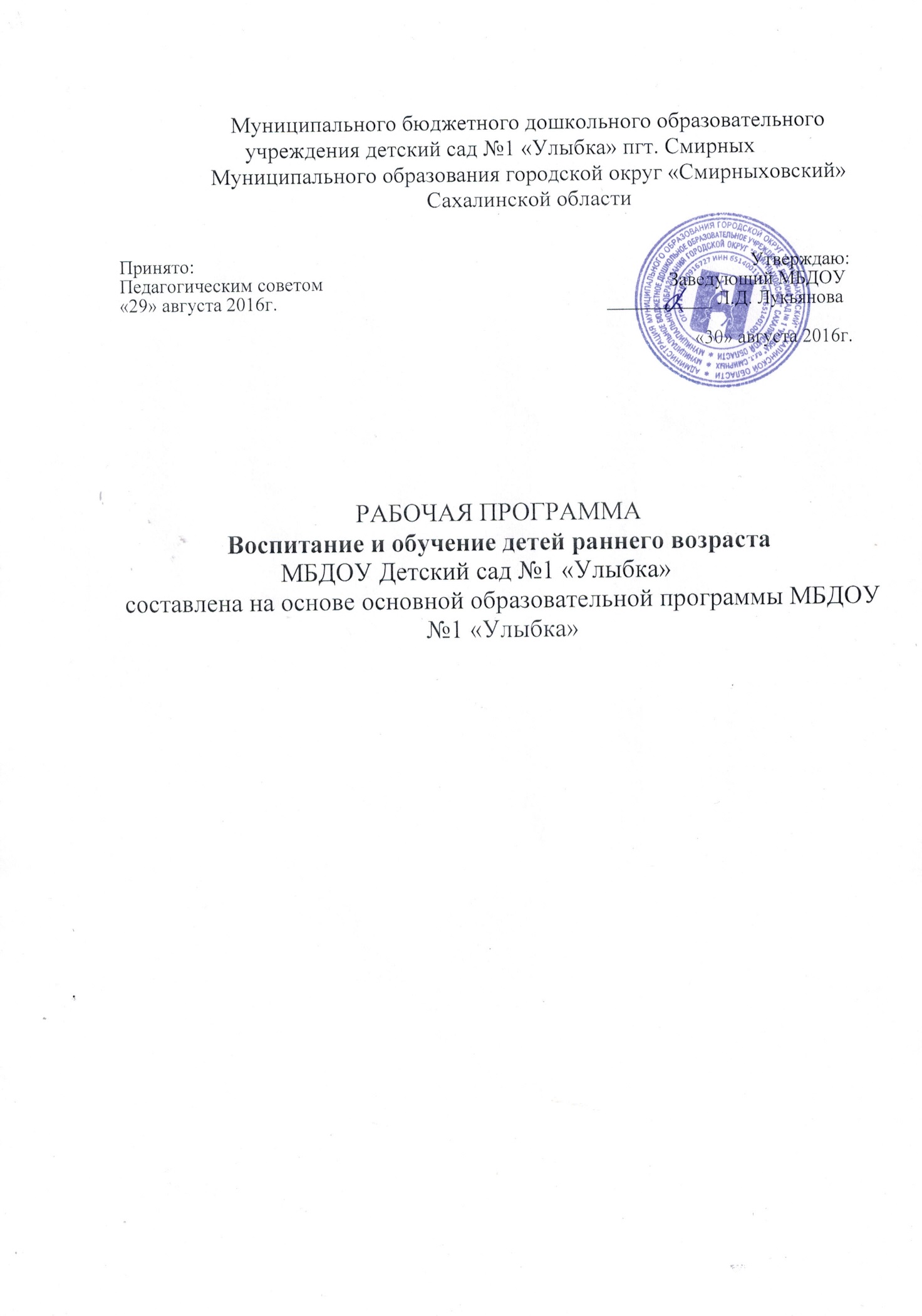 Содержание1. Целевой раздел…………………………………………………………………………..31.1. Пояснительная записка………………………………………………….31.2. Планируемые результаты освоения Программы……………………..102. Содержательный раздел………………………………………………….112.1. Содержание образования по образовательным областям………..…..112.2. Формы, способы, методы и средства реализации ООП ДО……..…..302.3. Содержание образовательной деятельности по профессиональной коррекции нарушений развития……………………………………………………393. Организационный раздел…………………………………………………413.1. Режим дня группы раннего возраста………………………………..….413.2. Модель воспитательно–образовательного процесса……..……..…….433.3.	Особенности	организации	предметно	–	пространственной развивающей среды……………………………………………………………..…..543.4. Материально – техническое обеспечение программы………....….......60Приложение………………………………………………………………..….632Обязательная часть (ОЧ) – 70%I. Целевой раздел 1.1. Пояснительная запискаДокументы, регламентирующие образовательную деятельность ДОУ* Государственная программа «Развитие образования» на 2013 – 2020гг.;* Конвенция ООН о правах ребенка, 1989;*Федеральный Закон	от 29.12.2012г	№ 273-ФЗ «Об образовании в Российской федерации»;* «Санитарно-эпидемиологические	требования к	устройству, содержанию иорганизации режима работы дошкольных организаций», СанПиН 2.4.1.3049-13 от 29 мая 2013г. Регистрационный номер 28564;* Приказ Минобрнауки России от 17.10.2013г. № 1155 «Об утверждении федеральногогосударственного образовательного стандарта дошкольного образования»;* Федеральный закон Российской Федерации от 29.12.2010г. № 436-ФЗ «О защитедетей от информации, причиняющей вред их здоровью и развитию» (вступил в силу с 01.09.2012г.).Рабочая программа разработана в соответствии с примерной общеобразовательнойпрограммой дошкольного образования «От рождения до школы» под редакцией Н.Е. Вераксы, Т.С. Комаровой, М.А. Васильевой, 2014 г., в соответствии с введением в действие ФГОС ДО.Программа строится на принципе личностно-ориентированного взаимодействия взрослого с детьми группы раннего возраста и обеспечивает всестороннее развитие детей в возрасте от рождения до 2 лет с учетом их возрастных и индивидуальных особенностей. Программа может корректироваться за счёт гибкости содержания и в связи с изменениями: нормативно правовой базой дошкольного образования, образовательным запросом родителей и др.Основная цель программы – создание благоприятных условий для успешной адаптации ребенка к детскому саду, целостного развития личности ребёнка, его активности, самостоятельности, эмоциональной отзывчивости к окружающему миру, творческого потенциала. Программные цели реализуются в процессе предметной деятельности и игры с составными и динамическими игрушками; экспериментирование с материалами и веществами (песок, вода, тесто и пр.), общение с взрослым и совместные игры со сверстниками под3руководством взрослого, самообслуживание и действия с бытовыми предметами-орудиями(ложка, совок, лопатка и пр.), восприятие смысла музыки, сказок, стихов, рассматривание картинок, двигательная активность.Задачи программы: исходя из поставленной Программной цели, формируются следующие задачи:• обеспечение эмоционального комфорта ребенка, преодоление симбиотической связи его с матерью и способствование развитию самостоятельности и независимости;• привлечение внимания детей к сверстникам, обучение их ориентировке на действия партнеров, налаживание гуманных, доброжелательных отношений между детьми;• способствование развитию познавательных процессов (внимание, память, мышление); • обогащение их жизни новыми впечатлениями и положительными эмоциями. Принципы построения Программы:• научной обоснованности и практической применимости;• единства воспитательных, развивающих и обучающих целей и задач процесса образования детей дошкольного возраста, в процессе реализации, которых формируются такие знания, умения и навыки, которые имеют непосредственное отношение к развитию детей дошкольного возраста;• интеграции образовательных областей в соответствии с возрастными возможностями и особенностями воспитанников, спецификой и возможностями образовательных областей;• решение программных образовательных задач в совместной деятельности взрослого и детей и самостоятельной деятельности детей не только в рамках непосредственно образовательной деятельности, но и при проведении режимных моментов в соответствии со спецификой дошкольного образовании.• соответствует критериям полноты, необходимости и достаточности (позволяя решать поставленные цели и задачи при использовании разумного «минимума» материала);• предполагает построение образовательного процесса на адекватных возрасту формах работы с детьми. Основной формой работы с дошкольниками и ведущим видом их деятельности является игра;Значимые характеристики Программы. Программа направлена на реализацию ООП ДО. Основными участниками реализации Программы являются дети группы раннего возраста, педагоги и родители (законные представители) детей. Группы раннего возраста (от рождения до 2 лет) общеразвивающей направленности (далее - группа). Группы работают по будним дням с 07.30 до 18.00. Выходные дни: суббота, воскресенье и государственные праздничные дни.Вариативная часть (ВЧ) – 30%4Группа раннего возраста – адаптационная. Для оптимизации процесса успешнойадаптации в группе используется модель организации адаптационного периода через режимные процессы, разработан режим дня. Для реализации целей и задач Программы в образовательном процессе используются следующие программы и технологии:1. Программа «Ладушки» И. М. Каплунова, И. А. Новоскольцева.Цель:	создание	благоприятных	условий	для	развития	музыкально-творческих способностей детей;	формирование у детей основ музыкальной культуры. Цель может достигнута при решении ряда задач:	подготовить	воспитанников	к	восприятию	музыкальных	образов	ипредставлению;	познакомить воспитанников с многообразием музыкальных форм и жанров;	заложить основы гармоничного развития через развитие слуха, чувства ритма, речи, внимания, индивидуальных музыкальных способностей;	приобщать воспитанников к русской народной и мировой музыкальной культуре;	развивать внутренние психические процессы: творческое воображение и фантазию, потребность к самовыражению в различных видах художественно-творческой деятельности;	развивать коммуникативные качества.Возрастные особенности детей группы раннего возраста (от 1,6 года до 2 лет). На втором году жизни развивается самостоятельность детей, формируется предметно – игровая деятельность, появляются элементы сюжетной игры. Общение с взрослым носит ситуативно – деловой характер, затем характер делового сотрудничества. Совершенствуются восприятие, речь, наглядно	–	действенное мышление, чувственное познание действительности. Ежемесячная прибавка в весе составляет 200 – 250 г, а в росте – 1см. Продолжается совершенствование строение и функций внутренних органов, костной, мышечной и центральной	нервной	системы.	Повышается	работоспособность	нервных	клеток. Длительность каждого периода активного бодрствования	у детей двух лет – 4-5,5 часа. Малыши этого возраста часто падают при ходьбе, несовершенна и осанка. Для детей второго года жизни характерна высокая двигательная активность. Дети учатся свободно передвигаться5на прогулке: взбираются на бугорки, ходят по траве, перешагивают через небольшиепрепятствия. Исчезает шаркающая походка.В подвижных играх и	на музыкальных занятиях дети выполняют боковые шаги, медленно кружатся на месте. В начале второго года жизни дети много и охотно лазают: на горку, на диванчик, на шведскую стенку, а также перелезают через бревно, подлезают под скамейку, пролезают через обруч. После полутора лет у детей кроме основных развиваются и подражательные движения (зайке, мишке). В простых подвижных играх и плясках дети привыкают координировать свои движения и действия друг с другом (при числе участвующих не более 8-10 человек). В разных видах деятельности обогащается сенсорный опыт. В процессе знакомства с предметами ребенок слышит названия форм (кубик, кирпичик, шарик), одновременно воспринимая их и уточняя физические качества. Происходит ознакомление с основными фигурами: квадрат, четырехугольник, треугольник, круг. С помощью взрослого ребенок упражняется в установлении сходства и различий между предметами, имеющими одинаковые названия (большой красивый мяч – маленький синий мяч, маленький мишка – большой мишка). При обучении и правильном подборе игрового материала дети осваивают действия с разнообразными игрушками: разборными (пирамидами, матрешками и др.), строительным материалом и сюжетными игрушками (куклы, мишки). Эти действия ребенок воспроизводит по подражанию после показа взрослого. Постепенно из отдельных действий складываются «цепочки», и малыш учится доводить предметные действия до результата: заполняет колечками всю пирамиду, подбирая их по цвету и размеру, из строительного материала возводит по образцу, а затем по памяти забор, паровозик, башенку и др. Значительные перемены происходят и в действиях с сюжетными игрушками. Дети начинают переносить разученное действие с одной игрушки (кукла) на другую (мишка); они активно ищут предмет, необходимый для завершения действия (одеяло, мисочку, лейку и т.д.). Бытовые действия с сюжетными игрушками дети воспроизводят на протяжении всего периода дошкольного детства. Но у детей второго года жизни эти действия сведены к минимальным, этим объясняется простота подбора сюжетных игрушек и атрибутов к ним. На втором году жизни из отдельных действий складываются элементы деятельности, свойственной дошкольному	детству:	предметная	с	характерным	для	нее	сенсорным	уклоном, конструктивная и сюжетная игра. В предметной деятельности появляются соотносящие и орудийные действия. Успехи в развитии предметно – игровой деятельности сочетаются с ее неустойчивостью. Имея возможность приблизиться к любому предмету, попавшему в поле зрения, ребенок бросает то, что держит в руках, и устремляется к нему. Постепенно он с помощью взрослого учится доводить начатое до конца, добиваясь результата. Второй год жизни – период интенсивного формирования речи. Связи между предметом, действием и6словами, их обозначающими, формируются в 6-10 раз быстрее, чем в конце первого годажизни. Дети усваивают названия предметов, действий, обозначение некоторых качеств и состояний. Благодаря этому можно организовать деятельность и поведение малышей, формировать и совершенствовать восприятие, в том числе составляющие основу сенсорного воспитания. В процессе разнообразной деятельности с взрослым дети усваивают, что одно и тоже действие может относиться к разным предметам: «надень шапку, надень колечки на пирамидку» и т.д. Важным приобретением речи и мышления является формирующаяся на втором     году     жизни     способность     общения.     Слово     в     сознании     ребенка     начинает ассоциироваться не с одним предметом, а обозначать все предметы, относящиеся к этой группе, несмотря на различие по цвету, размеру и даже внешнему виду (кукла большая и маленькая, голышом и одетая, кукла-мальчик и кукла-девочка). Способность обобщения позволяет детям узнавать предметы, изображенные на картинке, в то время как в начале года на     просьбу     показать     какой-либо     предмет     малыш     ориентировался     на     случайные несущественные     признаки.     Активный     словарь     на     протяжении     года     увеличивается неравномерно. К полутора годам он равен примерно 20-30 словам. После одного года 8-10 месяцев происходит скачок, развивается активно используемый словарь. В нем много глаголов и существительных, встречаются простые прилагательные и наречия (тут, там, туда и т.д.), а также предлоги. Упрощенные слова (ту-ту, ав-ав) заменяются обычными, пусть и несовершенными в фонетическом отношении. После полутора лет ребенок начинает воспроизводить контур слова (разное число слогов), наполняя его звуками заместителями, более или менее сходными по звучанию слышимому образцу. Попытки улучшить произношение, повторяя слово за взрослым, в этом возрасте не приносят успеха. Это становится возможным лишь на третьем году жизни. Ребенок в большинстве случаев после полутора лет правильно произносит губно-губные звуки (п, б, м), передние нёбноязычные (т, д, н), задние нёбноязычные (г, х). Свистящие, шипящие и сонорные звуки, а также слитные фонемы в словах, произносимых ребенком, встречаются крайне редко. Вначале произносимое ребенком слово является целым предложением. Так, слова «бах, упала» в одних случаях обозначает, что малыш уронил игрушку, в других – что он сам упал и ушибся. К полутора годам в высказываниях детей появляются двухсловные предложения, а в конце второго года обычным становится использование трех-, четырехсловных предложений. Ребенок старше полутора лет активно обращается к взрослым с вопросами, но выражает их преимущественно интонационно. Вопросительными словами дети пользуются реже, но могут спросить: «Где платок?», «Баба куда пошла?». Дети учатся выполнять словесные просьбы взрослого в пределах видимой, наглядной ситуации. На втором году жизни ребенок усваивает имена взрослых и детей, с которыми общается повседневно, а также некоторые родственные 7отношения (мама, папа, бабушка). Он понимает элементарные человеческие чувства,обозначаемые словами «радуется», «сердится», «испугался». В речи появляются оценочные суждения: «плохой», «хороший», «красивый». Совершенствуется самостоятельность детей в предметно – игровой деятельности и самообслуживании. Малыш постепенно овладевает умением самостоятельно есть любую пищу, умываться и мыть руки, приобретает навыки опрятности, аккуратности. Расширяется ориентировка в ближайшем окружении. Знание того, как называются части помещения группы (мебель, одежда, посуда), помогает ребенку выполнять	несложные	поручения	взрослых.	Постепенно	он	привыкает	соблюдать элементарные правила поведения, обозначаемые словами «можно», «нельзя», «нужно». Общение с взрослым носит деловой, объектно-направленный характер. На втором году закрепляется и углубляется деловое сотрудничество с взрослым, потребность общения с ним по самым разным поводам. При этом к двум годам дети переходят от языка жестов, мимики, выразительных звукосочетаний к выражению просьб, желаний, предложений с помощью слов и коротких фраз. Так речь становится основным средством общения с взрослым, хотя в этом возрасте ребенок охотно говорит только с близкими, хорошо знакомыми ему людьми.На втором году жизни между детьми сохраняется и развивается тип эмоционального взаимоотношения. Они самостоятельно играют друг с другом (по двое- трое) в разученные ранее при помощи взрослого игры («Прятки», «Догонялки»). Однако опыт взаимоотношений у детей невелик и основа его еще не сформирована. Имеет место непонимание со стороны предполагаемого партнера. Ребенок может расплакаться и даже ударить жалеющего его. Он активно протестует против вмешательства в его игру. Игрушка в руках другого намного интереснее для малыша, чем та, что стоит рядом. Отобрав игрушку у соседа, но не зная, что делать дальше, малыш бросает ее. Воспитателю следует пресекать подобные факты, чтобы у детей не пропало желание общаться. Взаимоотношения детей в течении дня возникает, как правило, в предметно- игровой деятельности и в режимных процессах, а поскольку предметно-игровые	действия	и	самообслуживание	только	формируются,	то самостоятельность, заинтересованность в их выполнении следует всячески оберегать. Детей приучают соблюдать «дисциплину расстояния», и они сначала осваивают умение играть и действовать рядом, не мешая друг другу, а затем играть по 2-3 человека. Вести себя в группе соответствующим образом: не лезть в тарелку соседа, подвинуться на диванчике, чтобы мог сесть еще один ребенок, не шуметь в спальне и т. д. При этом он пользуется простыми словами: «на», «дай», «пусти», «не хочу» и др. На фоне «охраны» деятельности каждого малыша нужно формировать совместные действия. Сначала по подсказке взрослого, а к двум годам самостоятельно дети способны помогать друг другу: принести предмет, необходимый соседу для продолжения игры (кубики, колечки для пирамидки и т.д.).	Подражая8воспитателю, один малыш пытается «накормить, причесать» другого. Возможны несложныеплясовые действия малышей парами на музыкальных занятиях. Одним из главных приобретений второго года жизни можно считать совершенствование основных движений, особенно ходьбы. Дети на этом возрастном этапе делают попытки бега, лазание, прыжки с места. Детям второго и третьего года жизни свойственна частая смена движений и поз – до 550-1000 раз в день, благодаря чему происходит поочередное напряжение и отдых групп мышц, поэтому дети не устают. В этом возрасте не отмечается существенных различий двигательной активности мальчиков и девочек. Подвижность ребенка порой даже мешает ему сосредоточиться на спокойных занятиях. Наблюдается быстрое и разноплановое развитие предметно-игрового поведения, благодаря чему к концу пребывания детей во второй группе раннего возраста у них формируются компоненты всех видов деятельности, характерных для периода дошкольного детства. Происходит быстрое развитие разных сторон речи и ее функций. Хотя темп развития понимания речи окружающих по прежнему опережает умение говорить, в конце второго года активный словарь состоит уже из 200-300 слов. С помощью речи можно организовать поведение ребенка, а речь самого малыша становиться основным средством общения с взрослым. С одной стороны, возрастает самостоятельность ребенка во всех сферах жизни, с другой он осваивает правила поведения в группе (играть рядом, не мешая другим, помогать, если это понятно и несложно). Все это является основой для развития в будущем совместной игровой деятельности. В раннем возрасте формируются предпосылки      эстетического      отношения      к      окружающему     и      элементарные      виды художественной деятельности: музыкальной, изобразительной, художественно-речевой. С раннего детства ребенок впитывает в себя мелодии и ритмы народных песен и стихов, образы словесного фольклора; знакомится с формами и красками орнаментов на игрушках и предметах интерьера. У большинства детей система музыкальности представлена высокой эмоциональной отзывчивостью на музыку и элементарными компонентами познавательных и музыкальных способностей – сенсорных, интеллектуальных и музыкальной памяти. Отличительная     особенность     художественной     деятельности     –     ее     синергетичность     и импровизационность: в своих свободных творческих построениях дети легко объединяют различные виды искусства. Дети второго года жизни еще не могут изображать предметы. Этот период исследователи называют до изобразительным. Деятельность носит характер манипуляций с карандашом. Ребенок перекладывает его, стучит по столу, прислушивается к стуку, шуршанию листа бумаги. В процессе этих действий у него случайно возникают на листе линии, штрихи, точки. У детей от полутора до двух лет постепенно исчезает хаотичное нагромождение линий и появляются округлые и удлиненные изображения форм. Ребенка привлекает протяженность линий. Получившиеся изображения он ассоциирует по форме, 9цвету с известными ему предметами. Возникают первые попытки назвать изображение.Доизобразительный период очень важен для развития изобразительной деятельности. От манипуляций карандашом, комком пластилина ребенок постепенно переходит к изображению простейших предметов и явлений.1.2. Планируемые результаты освоения ПрограммыПри решении освоения поставленных программных задач планируется образовательная работа, способствующая	полноценному развитию детей раннего возраста,	и создаются условия, направленные на достижения воспитанниками целевых ориентиров.Целевые ориентиры образования в раннем возрасте:• ребёнок интересуется окружающими предметами и активно действует с ними; эмоционально вовлечён в действия с игрушками и другими предметами, стремится проявлять настойчивость в достижении результата своих действий;• используется специфические, культурно фиксированные предметные действия, знает назначение бытовых предметов (ложки, расчёски, карандаша и пр.) и умеет пользоваться ими. Владеет простейшими навыками самообслуживания; стремится проявлять самостоятельность в бытовом и игровом поведении; проявляет навыки опрятности;• проявляет отрицательное отношение к грубости, жадности;• соблюдает правила элементарной вежливости (самостоятельно или по напоминанию говорит «спасибо», «здравствуйте», «до свидания», «спокойной ночи» (в семье, в группе)); имеет первичные представления об элементарных правилах поведения в детском саду, дома, на улице и старается соблюдать их;• владеет активной речью, включённой в общение; может обращаться с вопросами и просьбами, понимает речь взрослых; знает названия окружающих предметов и игрушек; • стремится к общению со взрослыми и активно подражает им в движениях и действиях; появляются игры, в которых ребёнок воспроизводит действия взрослого;• проявляет интерес к сверстникам; наблюдает за их действиями и подражает им. Умеет играть рядом со сверстниками, не мешая им. Проявляет интерес к совместным играм небольшими группами;• проявляет интерес к окружающему миру природы;• проявляет интерес к стихам, песням и сказкам, рассматриванию картинки, стремится двигаться под музыку; эмоционально откликается на различные произведения культуры и искусства;• с пониманием следит за действиями героев кукольного театра; проявляет желание участвовать в театрализованных и сюжетно-ролевых играх;10•	проявляет	интерес	к	продуктивной	деятельности	(рисование,	лепка,конструирование.);• у ребёнка развита крупная моторика, он стремится осваивать различные виды движения (бег, лазанья, перешагивание и пр.). С интересом участвует в подвижных играх с простым содержанием, несложными движениями.II. Содержательный раздел2.1. Содержание образования по образовательным областям111213141516171819202122232425262728292.2. Формы, способы, методы и средства реализации ООП ДО. Работа с детьми раннего возраста в период адаптации.В группе раннего возраста осуществляется психолого-педагогическое сопровождение детей в период адаптации.Работа по адаптации	детей к условиям ДОУ призвана интегрировать усилия специалистов ДОУ в рамках данного направления работы с обязательным привлечением семей воспитанников к вопросам социально-педагогической адаптации детей.Работа с детьми в период адаптации предусматривает проведение мероприятий как в начале года, так и в течение всего периода пребывания ребенка в дошкольном учреждении.Основными направлениями	по решению проблем адаптации воспитанников ДОУ определяются:30• Образовательное направление для детей.• Социально-педагогическое направление для родителей и членов их семей.Цель: создать условия для успешной адаптации ребенка раннего возраста к условиям дошкольного учреждения на основе интеграции; привлекать родителей как активных участников в выборе адекватных путей воспитания и развития малыша.Задачи:• Создать условия для адекватной возрасту социализации ребенка; • Формировать представления о социальном мире и о себе в нем;• Воспитывать социальные чувства, эмоционально – оценочные отношения к окружающей действительности;• Формировать активную позицию во взаимодействии с миром, обеспечивающую социальную устойчивость ребенка;• определить основные направления деятельности ДОУ с родителями и лицами, их заменяющими, в период адаптации ребенка в ДОУ.Принципы:• гуманизм (самоценность личности, право выбора, свобода);• целостности: единство и интеграция всех сторон развития, средств, путей и инструментов;•	непрерывность:	последовательность,	преемственность	в	развитии	личности; адекватные изменение в воспитательно образовательной системе.Принципы работы с семьями:• индивидуально-дифференцированный подход (корректная помощь семье в ситуации кризиса, взаимоподдержка в рамках родительского сообщества);• систематичность и последовательность (воспитатели обеспечивают постоянный контакт с семьей, включают родителей в деятельность ДОУ в течение всего периода адаптации ребенка);• доверительные, равно партнёрские отношения между педагогами и членами семей воспитанников;• уважение норм и ценностей семьи;В работе с детьми определяются основные критерии для наблюдения за ребенком в период адаптации:• Эмоциональное состояние.• Поведение ребенка в момент расставания и встречи родных. • Особенности аппетита.• Особенности периода засыпания и сна. 31• Отношение к предметному миру и игрушкам.• Речевая активность.• Двигательная активность.• Общее состояние организма.• Взаимодействие со взрослыми.• Взаимодействие со сверстниками.Воспитатель	проводит	каждодневное	наблюдение	за	детьми	в	процессе адаптационного периода и заполняет карты индивидуального наблюдения за ребенком.Лист адаптацииФамилия, имя ребенка________________________ Дата рождения______________________________ Возраст при поступлении_____________________Возрастные психофизические особенности323334353637382.3. Содержание образовательной деятельности по профессиональной коррекции нарушений развитияПедагогическая диагностика проводится с целью определения уровня развития каждого ребенка и корректировки образовательной работы для разработки	для каждого ребёнка индивидуального образовательного маршрута. Диагностика развития детей раннего возраста проводится в соответствии с рекомендациями, разработанными К.Л. Печорой по материалам Н.А. Аксариной. Система педагогической диагностики развития ребенка раннего возраста носит комплексный характер: это оценка состояния здоровья, физического и психического развития и его поведения. Педагогическая диагностика развития детей раннего возраста дает возможность определить и оценить ведущие, определяющие линии индивидуального развития ребенка.Карта нервно-психического развития ребёнка второго года жизни Ф.И.ребёнка_________________________________________________________________ Дата рождения_______________________________________________________________ Дата поступления____________________________________________________________ Анализ______________________________________________________________________39Показатели нервно-психического развития детей второго года жизни (1 год 6 месяцев – 2 года):Речь:Понимание речи – понимает несложный рассказ по сюжетной картинке, отвечает на вопрос взрослого «где?».Активная речь – во время игры обозначает свои действия словами и двухсловными предложениями.Сенсорное развитие:Ориентируется в 3-х контрастных величинах предметов (типа кубов) с разницей в 3 см. Игра и действия с предметами:Воспроизводит	несложные	сюжетные	постройки:	перекрытия	типа	«ворот», «скамейки», «дома»Движения:Ходит по ограниченной поверхности (шириной 15 – 20 см), приподнятой над полом (15 – 20 см).Навыки:Частично раздевается с небольшой помощью взрослого (снимает ботинки, шапку) 1 год 10 месяцев – 2 года.Речь:Понимание речи – понимает короткий рассказ взрослого без показа о событиях, бывших в опыте ребенка.Активная речь – при общении со взрослым пользуется трехсловными предложениями, употребляя прилагательные и местоимения.Сенсорное развитие:Подбирает по образцу и слову взрослого 3 контрастных цвета. Игра и действия с предметами:Воспроизводит ряд последовательных действий (начало сюжетной игры). Движения:Перешагивает через препятствия чередующимся шагом. Навыки:Частично одевает одежду (ботинки, шапку). 40Карта индивидуального сопровождения ребёнка группы раннего возраста3. Организационный раздел3.1. Режим дня групп раннего возраста ДОУ № 17 «Солнышко» Режим пребывания детей в первый месяц (адаптационный)	организуетсяследующим образом:Определяя величину периода адаптации нужно учитывать индивидуальные (психологически и физиологические) особенности каждого ребенка. Режим пребывания для каждого малыша сугубо индивидуален. Если в период адаптации ребенок заболел то режим привыкания к детскому саду необходимо проводить сначала, но учитывать уровень адаптированности ребенка.В основе определения характера адаптации ребенка к детскому саду лежатследующие показатели: характер основных режимных моментов (сон, бодрствование, аппетит, нервно-психическое и эмоциональное напряжение, контакты со взрослыми и сверстниками, изменения в поведении в новых условиях и др.).41Оздоровительные мероприятия в режиме дняОздоровительные мероприятия поводятся с	учетом требований СанПиНа 2.4.1.3049 – 13 от 15.05.2013 № 26 «Санитарно-эпидемиологические требования к устройству, содержанию и организации режима работы в дошкольных организациях»423.2. Модель воспитательно – образовательного процесса•	Игры-занятия проводятся по подгруппам и индивидуально в первой и второй половине дня•	В теплое время года максимальное количество игр-занятий проходит на участке во время прогулокМаксимально допустимый объем недельной образовательной нагрузки составляет 10 занятий по 6-10 минут. Количество детей в подгруппе 4 - 6 человек.Воспитание при проведении режимных процессов.Режимные процессы (кормление, укладывание на сон, подъем, сборы на прогулку и возвращение с нее, проведение гигиенических процедур) занимают существенную часть времени бодрствования. Дети нуждаются в терпеливом обучении и непосредственной помощи взрослого.Воспитывать	культурно-гигиенические	навыки	и	навыки	самообслуживания. Поддерживать стремление детей к самостоятельности. Соблюдать принцип постепенности включения каждого ребенка в режимный процесс. (За стол усаживать только по 2–3 человека, не умеющих есть самостоятельно. Остальные дети в это время продолжают играть. И так далее.) Детей первой подгруппы приучать к тому, что перед едой и по мере загрязнения им обязательно моют руки. Учить малышей есть ложкой густую пищу, к 1 году 6 месяцам — и суп. Приучать есть разнообразную пищу, пользоваться салфеткой (с помощью взрослого), после еды благодарить взрослых (как умеют). Детей второй подгруппы продолжать учить мыть руки перед едой и по мере загрязнения, пользоваться личным полотенцем, с частичной помощью взрослого съедать положенную порцию. Закреплять умение пользоваться салфеткой, после еды благодарить взрослых, задвигать стул. Содействовать активному участию детей в процессах, связанных с прогулкой и сном. К 1 году 7 месяцам приучать43раздеваться с небольшой помощью взрослого (снимать шапку, валенки, рейтузы, расстегнутыетуфли, шорты и колготки). К 2 годам под контролем взрослого выполнять отдельные действия: снимать и надевать перечисленные одежду и обувь в определенном порядке.Приучать детей к опрятности, аккуратности. К 2 годам учить с помощью взрослого пользоваться носовым платком, приводить в порядок одежду, прическу, аккуратно и в определенной последовательности складывать одежду, ставить на место обувь. Учить бережно относиться к вещам. Обращать внимание детей на порядок в группе. Способствовать выработке навыка регулировать собственные физиологические отправления (к 2 годам).Воспитывать элементарные навыки культуры поведения. Закреплять навыки поведения, соответствующие нормам и правилам: садиться за стол с чистыми руками, правильно вести себя за столом; спокойно раз- говаривать в группе, не шуметь в спальне; слушать взрослого, выполнять его указания, откликаться на его просьбы. Формировать желание оказывать посильную помощь воспитателю в группе и на участке; в домашних условиях — членам семьи, соседям. Продолжать учить детей понимать слова «хорошо», «плохо», «нельзя», «можно», «нужно» и действовать в соответствии с их значением; приучать здороваться, прощаться, благодарить. Формировать умение обращать внимание на играющего рядом товарища, понимать его состояние, сочувствовать плачущему. Приучать не мешать сверстнику, не отнимать игрушки, делиться ими, уметь подождать. Формировать умение бережно относиться ко всему живому: не рвать цветы и листья, не ходить по газонам, не обижать животных, ласково обращаться с ними, защищать их. Положительное отношение к окружающему должно носить действенный характер: нужно учить детей поливать растения, кормить животных и птиц.Расширять ориентировку в окружающей среде. Формировать умение свободно ориентироваться в группе (приемной, спальне). Знакомить с назначением помещений группы, с местами хранения личных вещей, местом ребенка за столом. Знакомить с дорогой от дома до детской площадки.Развивать понимание речи. У детей первой подгруппы расширять запас понимаемых слов: названий часто употребляемых предметов обихода (мыло, носовой платок, расческа и т. п.), простейших бытовых действий (раздеваться, умываться и др.), названий частей тела. У детей второй подгруппы закреплять умение понимать слова, обозначающие предметы обихода, их назначение, цвет, размер, местоположение (высоко, низко). Помогать детям запоминать цепочку разворачивающихся по подсказке взрослого действий (взять мыло, вымыть руки с мылом и вытереть их и др.).Развивать активную речь. Развивать умение детей первой подгруппы произносить простые по звуковому составу слова, фразы, состоящие из двух слов («дай мне», «на» и др.).44Побуждать детей второй подгруппы к замене облегченных слов полными; напоминатьназвания предметов одежды, обуви, мебели, отдельных действий с ними. Содействовать формированию умения выражать просьбы, желания, впечатления короткими предложениями, состоящими из трех и более слов (к 2 годам).Воспитание в играх-занятиях. В целях планомерного воздействия на развитие детей проводить специальные игры- занятия. Приучать детей слушать взрослого, следить за тем, что он делает и показывает, подражать его словам и действиям, выполнять задания. Игры-занятия с детьми первой подгруппы проводятся во второй период бодрствования, с детьми второй подгруппы – в утренний и вечерний период бодрствования.Культурно-досуговая деятельность детей раннего возраста Развитие культурно-досуговой деятельности детей по интересам позволяет обеспечитькаждому ребенку отдых (пассивный и активный), эмоциональное благополучие, способствует формированию умения занимать себя.Правильная организация культурно-досуговой деятельности детей раннего возраста предполагает решение педагогом следующих задач:• Содействовать созданию эмоционально-положительного климата в группе и детском саду, обеспечению у детей чувства комфорта и защищенности.• Привлекать детей к посильному участию в играх, забавах, развлечениях, праздниках. • Развивать умение следить за действиями заводных игрушек, сказочных героев,адекватно реагировать на них.• Способствовать формированию навыка перевоплощения в образы сказочных героев.• Отмечать праздники в соответствии с возрастными возможностями интересами детей.Праздники, музыкальные игры, развлечения Задачи:• Приобщать детей к сюжетным музыкальным играм.•	Формировать	умение	перевоплощаться	при	восприятии	музыки,	которая сопровождает игру.• Вызывать радость, чувство удовлетворения от игровых действий. • Показывать детям простейшие по содержанию спектакли.Взаимодействие с семьями воспитанников45Взаимодействие дошкольных учреждений с семьями воспитанников – одно из важныхнаправлений деятельности ДОУ.Цель взаимодействия: сделать родителей активными участниками педагогического процесса, оказав им помощь в реализации ответственности за воспитание и образование детей.Из поставленной цели сформированы задачи:• Установить партнерские отношения с семьей каждого воспитанника. • Объединить усилия для развития и воспитания детей.• Создать атмосферу взаимопонимания, общности интересов, эмоциональной взаимоподдержки.• Активизировать и обогащать воспитательные умения родителей.• Поддерживать их уверенность в собственных педагогических возможностях.Перспективное планирование взаимодействия с родителями4647484950Учебный календарный графикНормативно-правовые документы1. Закон «Об образовании» № 273-ФЗ.2. Трудовой кодекс РФ в редакции от 30.06.2006г. № 90-ФЗ.513. «Санитарно-эпидемиологические правила и нормативы для ДОО» СанПиН 2.4.1.3049 -13.4. Инструктивно-методическое письмо «О гигиенических требованиях к максимальной нагрузке на детей дошкольного возраста в организованных формах обучения» от 14.03.2000г. № 65/23 – 16.Продолжительность игр-занятий:От 2 до 8 - 9 месяцев – 2 -3 минуты, с подгруппой – 5 -7 минут.2 ранняя группа: с 1 года до 1 года 6 месяцев – 3 – 6 минут; с 1 года 6 месяцев – 6 – 10 минут.1 младшая группа – 8-10 минутДетский сад работает по режиму 5 дневной рабочей недели, с 7.30 до 18.00 часов, в день - 10,5 часов.Дни здоровья – 15 ноября, 20 февраля, 7 апреля.Нерабочие дни:1,2,3,4,5 января – новогодние каникулы.7 января – Рождество.23 февраля – День защитника Отечества.8 марта – Международный женский день.1 мая – Праздник весны и труда.9 мая – День Победы.12 июня – День России.4 ноября – День народного единства.52Образовательная деятельность в ходе режимных моментовПлан непосредственно – образовательной деятельности на учебный год53Тематическое планирование (Приложение)3.3.	Особенности	организации	предметно	–	пространственной развивающей средыПредметно-развивающая среда в группах раннего возраста организованна для детей, и поэтому все окружающие предметы соответствуют их росту, руке и физиологическим возможностям.В группах для детей от 1,6-2 лет необходимо предусмотреть:•	горку с 3-4 пологими ступеньками и скатом, предусматривающую ограждения, исключающие падение с высоты (обычно у окна). Под горкой располагают игрушки-двигатели (набор крупных машин);•	ленточный дидактический стол (может быть прямоугольным, овальным, крестообразным) – подход к нему должен быть со всех сторон;•	рекомендуется также шарнирное устройство на потолке для подвешивания крупных игрушек, цветных ленточек, колокольчика, карусели и т.п., развивающее координацию и устойчивость в пространстве;•	невысокие овальные воротца (можно поролоновые модули), низенькие банкеточки. Ведущая деятельность детей раннего возраста – предметная, 2/3 игрового пространства насыщено дидактической игрушкой. В группах для детей от 1,5-2 лет педагог раскладывает игрушки, но не создает ситуативные игровые сценки, а помогает малышу выполнить игровые действия, развернуть игровую ситуацию, например: посадить мишку в коляску и покатать его или помыть куколке голову.Игрушки:•	крупные, в рост ребенка;•	однотипные: 5-6 одинаковых утят, матрешек и т.д.; средних размеров;54•	разные по величине, форме, цвету: мишка большой, мишка маленький, кошка-забавы.В конце года вносятся:•	«Кухня»: на плите чайник, кастрюля;•	«Ванна»: для купания голыша;•	уголок «ряженья» (платочки, фартучки, ленточки) с зеркалом во весь рост;•	рядом располагают музыкальные игрушки: металлофон, маленький бубен,уголок	природы:	2-3	крупнолистных растения (бегония, фикус).55565758593.4. Материально – техническое обеспечение программыДля успешной реализации целей и задач поставленных в Программе группа раннеговозраста использует комплекс учебно-методической литературы:1.	Комплексная программа «От рождения до школы» под редакцией Н.Е Вераксы, Т.С. Комаровой, М.А. Васильевой. Москва. Мозаика – Синтез.2014 год2.	Программа воспитания и развития детей раннего возраста «Первые шаги» авторы:Е.О. Смирнова, А.Н. Гализунова, С.Ю. Мещерякова. - Москва. Мозаика-Синтез. 2007 г.3.	Адаптация детей раннего возраста к условиям ДОУ. Практическое пособие.Белкина Л.В. – Воронеж , 2004 г.4.	Жердева Е.В. «Дети раннего возраста в детском саду (возрастные особенности, адаптация, сценарии дня)» - Ростов н/Д: Феникс, 2008 г.;5.	Григорьева Г.Г.	Играем с малышами: игры и упражнения для детей раннеговозраста. – М.: Просвещение6.	«Дети раннего возраста в дошкольных учреждениях»: – М.: Владос, 2003 г.;75.Сорокина Н.Ф. Кукольный театр для самых маленьких.- М.: Линка – Пресс , 2009 г.;7.	Зацепина М.Б Культурно – досуговая деятельность в детском саду.- М.: Мозаика -Синтез, 2006 г.;8.	Аксарина М.Н. Воспитание детей раннего возраста. – М.: Медицина 2007.9.	«Конспекты занятий в ясельной группе детского сада» Н.А. Карпухина. Воронеж : ИП Лакоценин С. 2010г.6010.	«Раннее детство: Развитие речи и мышления». Л.Н. Павлова.	Москва.МозаикаСинтез. 2000 г.11.	« Помогите малышу заговорить! Развитие речи детей 1,5-3 лет» Е. А. Янушко. Москва. Мозаика-Синтез. 2009г.12.	Григорьева Г.Г.	Играем с малышами: игры и упражнения для детей раннеговозраста. – М.: Просвещение , 2003 г;13.	Книга для чтения в детском саду и дома: 2-4 года. Пособие для воспитателейдетского сада и родителей/ Сост. В.В.Гербова и др. – М.:Оникс,2007.14.	«Расти, малыш» Ю.В. Артемьева, Е.Б. Никанорова, М.В. Тоскина.15.	Санкт- Петербург. «Час пик» 1992 г.16.	«Организация жизни и культура воспитания детей в группах раннего возраста». Л.Н.Павлова. Москва. «Айрис пресс» 2007 г.17.	Павлова Л.Н. Развивающие игры-занятия с детьми от рождения до трех лет:Пособие для воспитателей и родителей. – М.: Мозаика-Синтез, 2005.18.	Зенина Т.Н. Ознакомление детей раннего возраста с природой. М: Педагогическое общество России, 2006 г.;19.	Янушко Е.А. Развитие мелкой моторики рук у детей раннего возраста (1-3 года).Методическое пособие для воспитателей и родителей. – М.: Мозаика – Синтез, 2010.20.	« Сенсорное развитие детей раннего возраста». Е. А. Янушко - Москва. Мозаика-Синтез. 2009г21.	Янушко Е.А. Лепка с детьми раннего возраста (1-3 года). Методическое пособие для воспитателей и родителей, - М.: Мозаика – Синтез, 2007.22.	Янушко Е.А. Рисование с детьми раннего возраста (1-3 года). Методическое пособие для воспитателей и родителей, - М.: Мозаика – Синтез, 2007.22. Авторская подборка сюжетных и предметных картинок :•	Домашние животные•	Домашние животные и их детёныши •	Дикие животные•	Овощи •	Фрукты•	Транспорт •	Игрушки61•	Инструменты•	Растения•	Насекомые•	Времена года •	Время суток•	Явления природы •	Обитатели морей •	Одежда•	Обувь•	Профессии62Тематическое планированиевоспитательно-образовательной работыгруппы раннего возрастаГруппадетейраннеговозраста(от 1 года до 2 лет)63Цели и задачи на осень (сентябрь, октябрь, ноябрь)Задачи воспитания и обученияПродолжать укреплять здоровье детей, закалять их, развивать основные виды движений. Создавать условия, способствующие развитию двигательной активности. Предупреждать утомление детей.В режимных процессах формировать простейшие навыки самостоятельности, опрятности, аккуратности.Расширять ориентировку детей в ближайшем окружении, пополнять запас понимаемых слов и активный словарь, развивать потребность в речевом общении. Формировать умение понимать слова, обозначающие названия предметов, действия.Формировать умение понимать простые предложения, небольшие рассказы. Содействовать формированию умения выражать словами, а затем короткими предложениями свои потребности и желания, отвечать на вопросы взрослого.Использовать окружающую обстановку и общение с ребенком для развития его восприятия, мышления, внимания, памяти.Воспитание при проведении режимных процессовРежимные процессы (кормление, укладывание на сон, подъем, сборы на прогулку и возвращение с нее, проведение гигиеническихпроцедур) занимают существенную часть времени бодрствования. Дети нуждаются в терпеливом обучении и непосредственной помощи взрослого.Воспитывать культурно гигиенические навыки и навыки самообслуживания. Поддерживать стремление детей к самостоятельности. Соблюдать, принцип постепенности включения каждого ребенка в режимный процесс. (За стол усаживать только по 2-3 человека, не умеющих есть самостоятельно. Остальные дети в это время продолжают играть. И так далее.)Детей второй подгруппы продолжать учить мыть руки перед едой и по мере загрязнения, пользоваться личным полотенцем, с частичной помощью взрослого съедать положенную порцию. Закреплять умение после еды благодарить взрослых, задвигать стул.64Приучать детей к опрятности, аккуратности. К 2 годам учить с помощью взрослого пользоваться носовым платком, приводитьв порядок одежду, прическу, аккуратно и в определенной последовательности складывать одежду, ставить на место обувь. Учить бережно относиться к вещам. Обращать внимание детей на порядок в группе.Способствовать выработке навыка регулировать собственные физиологические отправления (к 2 годам).Расширять ориентировку в окружающей среде. Формировать умение свободно ориентироваться в группе (приемной, спальне), знать назначение этих помещений, помнить места хранения личных вещей, свое место за столом, свою кроватьРазвивать понимание речи. У детей второй подгруппы закреплять умение понимать слова, обозначающие предметы обихода, их назначение, цвет, размер, местоположение (высоко, низко). Помогать детям запоминать цепочку разворачивающихся по подсказке взрослого действий (взять мыло, вымыть руки с мылом и вытереть их и др.).Развивать активную речь. Детей второй подгруппы побуждать к замене облегченных слов полными; подсказывать названия предметов одежды, обуви, мебели, отдельных действий с ними. К 2 годам содействовать формированию умения выражать просьбы, желания, впечатления короткими предложениями из 2-3 слов.Воспитание в играх-занятияхВ целях планомерного воздействия на развитие детей проводить специальные игры-занятия. Приучать детей слушать взрослого, следить за тем, что он делает и показывает, подражать его словам и действиям, выполнять задания.С детьми второго года жизни рекомендуется проводить по два занятия в день: с каждой подгруппой по десять занятий в неделю.Развитие речиОт 1 года 6 месяцев до 2 летПонимание речи. Расширять запас понимаемых слов, обозначающих части тела ребенка и его лица.65Называть детям цвет предметов (красный, синий, желтый, зеленый), размер (большой, маленький), форму (кубик, кирпичик,крыша-призма), состояние (чистый, грязный), а также место нахождения предмета (здесь, там); временные (сейчас) и количественные (один и много) отношения (к концу года).Закреплять умение детей с помощью взрослого подбирать знакомые предметы по цвету.Активная речь. Поощрять замену звукоподражательных слов общеупотребительными (вместо ав ав — собака и т. п.). Предлагать образцы правильного произношения слов, побуждать детей к подражанию.Продолжать расширять и обогащать словарный запас:• существительными, обозначающими названия игрушек, одежды, обуви, посуды, наименования транспортных средств; •глаголами, обозначающими бытовые (есть, умываться и т.п.), игровые (катать, строить и т. п.) действия, действия,противоположные по значению (открывать—закрывать, снимать—надевать и т.п.). Способствовать развитию потребности детей в общении посредством речи.Чтение художественной литературыПриучать слушать и понимать короткие, доступные по содержанию народные песенки, потешки, сказки, а также авторские произведения (проза, стихи).Сопровождать чтение (рассказывание) показом картинок, игрушек.Примерный перечень для чтения и рассказывания детямРусский фольклорРусские народные песенки, потешки. «Ладушки, ладушки!..», «Петушок, петушок...», «Большие ноги...», «Водичка, водичка...». Русские народные сказки. «Курочка Ряба», «Репка» (обр. К. Ушинского)Произведения поэтов и писателей России66Поэзия. 3. Александрова. «Прятки»; А. Барто. «Бычок», «Мячик», "Слон» (из цикла «Игрушки»); В. Берестов. «Курица сцыплятами»Проза. Т. Александрова. «Хрюшка и Чушка» (в сокр.); Л. Пантелеев. *Как поросенок говорить научился»Развитие движенийОт 1 года 6 месяцев до 2 летХодьба и упражнения в равновесии. Ходьба стайкой, ходьба по доске (ширина 20 см, длина 1,5-2 м), приподнятой одним концом от пола на 15-20 см.Ползание, лазанье. Перелезание через бревно (диаметр 15-20 см), подлезания под веревку, поднятую на высоту 35-40 см Катание, бросание. Катание мяча (диаметр 20-25 см) в паре со взрослым, катание по скату и перенос мяча к скату. Общеразвивающие упражнения. В положении сидя на скамейке поднимание рук вперед и опускание их, отведение за спину.Подвижные игрыФормировать у детей устойчивое положительное отношение к подвижным играм. Ежедневно проводить подвижные игры с использованием игрушки и без нее.С детьми старше 1 года 6 месяцев — индивидуально и по подгруппам (2-3 человека).Игры-занятия с дидактическим материаломОт 1 года 6 месяцев до 2 летПродолжать обогащать сенсорный опыт детей. Развивать умение различать предметы по величине: с помощью взрослого собирать пирамидку из 4—5 колец (от большого к маленькому), из 4—5 колпачков.67Формировать умение подбирать крышки (круглые, квадратные) к коробочкам и шкатулкам соответствующих форм; собиратьдвухместные дидактические игрушки (матрешки, бочонки), составлять разрезные картинки из двух частей (пирамидка, яблоко и др.). Игры занятия со строительным материалом (настольным, напольным). Продолжать знакомить детей с некоторыми формами(кубик, кирпичик, призма, цилиндр), «опредмечивая» их (цилиндр — столбик, труба). Знакомить со способами конструирования — прикладыванием, накладыванием.Музыкальное воспитаниеСоздавать у детей радостное настроение при пении, движениях и игровых действиях под музыку. От 1 года 6 месяцев до 2 летНачинать развивать у детей музыкальную память.Вызывать радость от восприятия знакомого музыкального произведения, желание дослушать его до конца. Помогать различать тембровое звучание музыкальных инструментов (дудочка, барабан, гармошка, флейта), показывать инструмент (один из двух или трех), на котором взрослый исполнял мелодию.Праздники, музыкальные игры, развлеченияПриобщать детей к сюжетным музыкальным играм. Формировать умение перевоплощаться при восприятии музыки, которая сопровождает игру.Примерный музыкальный репертуар Слушание«Лошадка», муз. Е. Тиличеевой, сл. Н. Френкель; «Курочки и цыплята», муз. Е. Тиличеевой; «Вальс собачек», муз. А, Артоболевской; Вторая венгерская рапсодия Ф. Листа (фрагмент)пение и подпевание68«Водичка», муз. Е. Тиличеевой, сл. А. Шибицкой; «Колыбельная»образные упражнения«Медведь», «Зайка», муз. Е. Тиличеевой; «Идет мишка», муз. В. Ребикова; «Скачет зайка» », рус. нар. мелодия, обр. Ан. Александрова.музыкально-ритмические движения«Марш и бег», муз. Р. Рустамова; «Да, да, да!», муз. Е. Тиличеевой, сл. Ю. Островского; «Юрочка», белорус, пляска, обр. Ан. Александрова; «Постучим палочками», рус. нар. мелодия; «Бубен», рус. нар. мелодия, обр, М. Раухвергера.Примерный перечень праздников и развлеченийИгры с пением. «Зайка», «Солнышко», «Идет коза рогатая», «Петушок», рус. нар. игры, муз. А. Гречанинова; «Зайчик», муз. А.ЛядоваРазвлечения, «В гости к кукле Кате», «В гости к игрушкам», «На лужайке», «Зимние забавы» Театрализованные развлечения. Инсценирование рус. нар. сказок («Репка», «Курочка Ряба») Забавы. Народные и заводные игрушки, фокус «Бабочки», обыгрывание рус. нар. потешек, «Волшебные шары» (мыльные пузыри).Режим и режимные процессы	На период адаптации придерживаться в группе щадящего режима	(уменьшение количества пищи непривычнойдля детей, постепенное увеличение детей участвующих в режимных процессах)69	При проведении режимных процессов учитывать тип высшей нервной деятельности ребенка ( брать сначала«медлительных», затем «быстрых»)	Следить за температурой воздуха в помещении, соблюдать режим проветривания	На прогулке ежедневно проводить подвижные игры, при организации самостоятельной деятельности детей следить за их двигательной активностью	Проводить после дневного сна бодрящую гимнастику, используя «тропу здоровья»	Формировать во время проведения режимных процессов культурно-гигиенические навыкиИгры-занятия	Во время адаптации заниматься с детьми индивидуально, вести за детьми наблюдения	После адаптационного периода заниматься с детьми в малых группах (2-3 ребенка), постепенно увеличивая количество детей до подгруппы	В течении недели проводить 10 занятий, по 2 занятия в день по подгруппам, продолжительностью 10-15 минут	Приучать детей на занятиях слушать, следить за тем, что делает и показывает воспитатель, подражать его словам и действиям, выполнять его задания	Воспитывать у детей положительное отношение к занятиям	В работе с детьми использовать все методы и приемы обучения, отдавать предпочтения наглядному методу с поэтапном словесным объяснением.	Уделять особое значение развитию речи детей, формировать и расширять активный и пассивный словарь детей. В число занятий по развитию речи включать чтение потешек, стихотворений и рассказов. При этом решать задачу положительного эмоционального настроя детей, развития у них слухового внимания70	В играх-занятиях с дидактическими и строительными материалами, предметами-орудиями на 1 этапе ставить задачимоторного характера, в дальнейшем, на 2 этапе, включать задачи сенсорного и конструктивного характера	Для сенсорного развития детей предоставить детям в игровых уголках игрушки разных качеств, необходимого количества: большие и маленькие, твердые и мягкие, пушистые и гладкие и т.д.Самостоятельная игровая деятельностьзанятияхВ руководстве самостоятельной игровой деятельности детей закреплять знания, умения и навыки, полученные наСледить за тем, чтобы с каждой игрушкой ребенок выполнял характерные для нее целевые действия, доводил их дорезультата. В дальнейшем добиваться переноса усвоенных детьми действий с одной игрушки на другую	При играх детей создавать условия для хорошего настроения детей. Воспитывать положительные формы и общения друг с другом, игры «рядом», затем игры «вместе», учить детей старше 1,5 года согласовывать свои действия друг с другом	Приемы руководства самостоятельной игровой деятельностью детей - развернутые игровые ситуации- оставлять дидактические материалы после занятия - попросить ребенка назвать предмет- показать его части, детали- объяснить детям признаки, качества, назначение предмета- предлагать задания, выполняя которые ребенок должен высказаться, попросить - следить за сменой деятельности детей, их передвижением по игровым уголкаРабота с родителями71Формы работы с родителями- родительские собрания - консультации- педагогический материал в родительском уголке и папках-передвижках - индивидуальные беседы- приглашение родителей на занятия (в конце учебного года) - занятия – практикумТемы родительских собраний- Организационное. Адаптация детей. Особенности психического и физического развития детей 2-го года жизни - Развитие речи детей 2-го года жизни. Обсуждение материала- Этапы формирования игровой деятельности у детей раннего возрастаТемы консультаций- Причины трудной адаптации детей к д\с- Как мы играем с детьми, обзор игрушек для детей 2-го года жизни - Сенсорное развитие ребенка, развивающие игры- Развитие движений- Возраст строптивости. Как научить ребенка правильно реагировать на слово «нельзя»Информационный блок- Питание детей в выходной день - Закаливание72- Формирование культурно-гигиенических навыков- Подвижные игры с детьми- Развитие музыкальных способностей у детей - Истоки изобразительной деятельности- Книжный уголок дома - Пальчиковые игры- Игры на развитие дыхания - Детские тревоги, их истокиСентябрь месяц1.	Подготовительный периодЗнакомство с мамой и ребенком, посещение д\с мамы с ребенком. Выяснить у родителейа) общие вопросы: семья, жилищно-бытовые условия, температура воздуха дома, заболеваемость, питаниеб) Особенности поведения, привычки, эффективные приемы воздействия, сон ребенка, сформированность умений. Дать мамам рекомендации по режиму дня, питанию, одежде в д\сДоговориться с родителями, что и на какой срок мы сохраняем из домашнего быта и как постепенно переводим малыша к режиму д\с2.	Период кратковременного пребывания ребенка в д\с Приемы:- Индивидуальный подход- Приход в д\с после завтрака или на прогулку (вместе с мамой) 73- Обращение к ребенку должно быть позитивным, по имени, на близком расстоянии- При проведении режимных процессов соблюдать прием постепенности и последовательности - В группе запрещаемого должно быть меньше дозволенного- Соблюдать воспитательные приемы при отрицательном поведении детей: отвлечение, убеждение и прямое обучение, установка на успех, похвала.3.	Период окончания острой фазы адаптации Показатели- настроение бодрое или спокойное - аппетит- адекватное поведение ребенка, т.е. все сдвиги уменьшаются и регистрируются лишь по отдельным параметрам - сон – спокойный и достаточно продолжительный74Календарный план на сентябрьАдаптационный период.75767778798081828384Игры детей раннего возраста в адаптационный периодЗадачи:формирование эмоционального контакта;формирование доверия детей к воспитателю.85Ребенок должен увидеть в воспитателе доброго, всегда готового прийти на помощь человека (как мама) и интересного партнера в игре. Эмоциональное общение возникает на основе совместных действий, сопровождаемых улыбкой, ласковой интонацией, проявлением заботы к каждому малышу.Первые игры должны быть фронтальными, чтобы ни один ребенок не чувствовал себя обделенным вниманием. Инициатором игр всегда выступает взрослый. Игры выбираются с учетом возможностей детей, места проведения и т.д.Игра №1. «Иди ко мне».Ход игры. Взрослый отходит от ребенка на несколько шагов и манит его к себе, ласково приговаривая: «Иди ко мне, мой хороший!». Когда ребенок подходит, воспитатель его обнимает: «Ах, какой ко мне хороший Коля пришел!». Игра повторяется.Игра №2. «Пришел Петрушка». Материалы к игре: Петрушка, погремушка.Ход игры. Воспитатель приносит Петрушку, рассматривает его с детьми.Петрушка гремит погремушкой, потом раздает погремушки детям. Они вместе с Петрушкой встряхивают погремушками, радуются.Игра №3. «Выдувание мыльных пузырей».Материалы к игре: баночки для выдувания мыльных пузырей.Ход игры. Воспитатель на прогулке выдувает мыльные пузыри. Пробует получить пузыри, покачивая трубочкой, а, не дуя в нее. Считает, сколько пузырей может удержаться на трубочке за один раз. Пытается поймать на лету все пузыри, пока они не коснулись земли. Наступает на мыльный пузырь и удивленно спрашивает у детей, куда он пропал. Затем учит каждого ребенка выдувать мыльные пузыри.86Игра №4. «Хоровод».Ход игры. Воспитатель держит ребенка за руки и ходит по кругу, приговаривая: Вокруг розовых кустов,Среди травок и цветов, Кружим, кружим хоровод. До того мы закружились, Что на землю повалились. Бух!При произнесении последней фразы оба «падают» на землю. Вокруг розовых кустов,Среди травок и цветов, Водим, водим хоровод. Как заканчиваем круг,Дружно прыгаем мы вдруг. Гей!Взрослый и ребенок вместе подпрыгивают. Игра №5 «Покружимся».Материалы к игре: два игрушечных мишки.Ход игры. Воспитатель берет мишку, крепко прижимает его к себе и кружится с ним. Дает другого мишку малышу и просит также покружиться, прижимая к себе игрушку.Затем взрослый читает стишок и действует в соответствии с его содержанием. Ребенок вслед за ним выполняет те же движения. Я кружусь, кружусь, кружусь,А потом остановлюсь.87Быстро - быстро покружусь,Тихо - тихо покружусь,Я кружусь, кружусь, кружусь. И на землю повалюсь!Игра №6. «Прячем мишку».Материалы к игре: большая мягкая игрушка знакомая ребенку.Ход игры. Воспитатель прячет знакомую ребенку большую игрушку (например, медведя) так, чтобы она немного была видна. Воспитатель спрашивает у ребенка: «Где мишка?», затем они вместе ищут мишку. Когда они найдут игрушку, взрослый прячет ее так, чтобы искать было сложнее. После игры с мишкой прячется сам воспитатель, громко произнося; «Ку-ку». Когда ребенок найдет воспитателя, они повторяют игру еще раз. Затем они меняются местами. Теперь воспитатель ищет ребенка.Игра №7. «Солнышко и дождик». Материалы к игре: детские стулья.Ход игры. Дети присаживаются на корточки позади стульев, расположенных на некотором расстоянии от края площадки или стены игровой комнаты, и смотрят в «окошко» (в отверстие спинки стула). Воспитатель говорит: «На небе солнышко! Можно идти гулять». Дети бегают по всей площадке. По сигналу воспитателя: «Дождик! Скорее домой!» бегут на свое место и присаживаются за стульями. Игра повторяется.Игра №8. «Хоровод с куклой».Материалы к игре: кукла средних размеров.Ход игры. Воспитатель приносит новую куклу. Она «здоровается» с детьми, «гладит» каждого по голове. Взрослый просит детей по очереди подержать куклу за руку. Кукла «предлагает» потанцевать. Воспитатель ставит детей в кружок, берет куклу за одну руку, другую дает ребенку и вместе с детьми двигается по кругу вправо и влево, напевая простую детскую песню.Эта игра проводится с двумя или тремя детьми. Игра №9. «Догонялки».88Материалы к игре: кукла средних размеров.Ход игры. Кукла знакомая по игре «Хоровод с куклой», «говорит», что хочет поиграть в догонялки. Воспитатель побуждает детей убегать от куклы. Кукла их «догоняет, радуется», что нашла их «обнимает» и «говорит: «Вот мои ребятки».Эта игра проводится с двумя или тремя детьми. Игра №10 «Солнечные зайчики». Материалы к игре: маленькое зеркальце.Ход игры. Воспитатель зеркалом пускает солнечных зайчиков и говорит при этом: Солнечные зайчики.Играют на стене. Помани их пальчиком, Пусть бегут к тебе!По сигналу воспитателя: «Лови зайчика!». Дети пытаются его поймать. Игра №11. «Игра с собачкой»Материалы к игре: игрушечная собачка.Ход игры. Воспитатель держит в руках собачку и говорит: Гав-гав! Кто там?Это песик в гости к нам. Я собачку ставлю на пол. Дай, собачка, Пете лапу!Затем подходит с собачкой к ребенку, имя которого названо, предлагает взять собачку за лапу, покормить. Приносит миску с воображаемой едой. Ребенок кормит собаку. Собака «ест», «лает», и говорит ребенку «спасибо».Игра №12. «Собирание «сокровищ»».89Материалы к игре: корзина.Ход игры. На прогулке воспитатель собирает вместе с детьми «сокровища» (камешки, стручки, веточки, листья) и складывают их в корзину. Выясняет какие «сокровища» вызывают у детей наибольший интерес. Затем называет какое-либо «сокровище» и просит достать его из корзины.Игра №13. «Делаем коллаж».Материалы к игре: отрезок цветной бумаги, поздравительные открытки, веревочки, кусочки пенопласта, пряжа и т.п.Ход игры. Воспитатель расстилает на столе большой лист плотной бумаги или картона. Кисточкой промазывает клеем с одной стороны кусочек пенопласта (открытку и т.п.) и передает ребенку, чтобы он наклеил его на бумагу. Ребенок выбирает сам предметы, которые ему хотелось бы наклеить. Завершенный коллаж можно повесить на видном месте, чтобы все могли им любоваться.Игра №14. «Ловись, рыбка».Материалы к игре: картонная коробка, металлические пробки от бутылок («рыбки»), магнит, палочка и веревка (для удочки). Ход игры. В картонную коробку помещают несколько металлических пробок от бутылок, желательно разного цвета. К одномуконцу веревки привязывают палочку, а к другому брусок магнита. Воспитатель показывает детям, как выуживать «рыбок» из коробки, притягивая металлические пробки магнитом. Если пробки разного цвета, то малышам можно предложить вытянуть, например, красную рыбку.После того, как будут извлечены все пробки, взрослый считает их: «Вот сколько рыб мы поймали». Игра начинается снова.Игра №15. «Кто в кулачке?»Ход игры. Воспитатель раскрывает кисти рук и шевелит пальцами. Затем плотно сжимает кулаки таким образом, чтобы большие пальцы оказались внутри. Показывает детям несколько раз, как это сделать, и просит их повторить. Возможно, придется помочь детям убрать большой палец в кулак. После этого воспитатель читает стишок и выполняет вместе с детьми выполняет движения.Кто залез ко мне в кулачок?Это, может быть, сверчок? (Сжать пальцы в кулак.)90Ну-ка, ну-ка, вылезай!Это пальчик? Ай-ай-ай! (Выставить вперед большой палец.)Игра №16. «Игра с кистями рук».Ход игры. Дети повторяют те движения, которые им показывает воспитатель. Опускает пальцы вниз и шевелит ими «дождь идет». Складывает пальцы каждой руки колечком и прикладывает к глазам, изображая бинокль. Рисует пальцем «кисточкой» кружки на щеках, проводит сверху вниз линию по носу и делает пятнышко на подбородке. Стучит кулаком о кулак, хлопает в ладоши.Чередуя такие действия, воспитатель создает определенную последовательность звуков, например: стук-хлоп, стук-стук-хлоп, стук-хлоп-хлоп и т.п.Игра №17. «Дуть во что-нибудь и на что-нибудь». Материалы к игре: воздушный шарик, трубочка.Ход игры. Воспитатель дует на маленький воздушный шарик через трубочку, заставляя его перемещаться по комнате. Дует на все пальцы, затем на каждый отдельно. Сдувает листочек с ладони ребенка. Дует на цветок, травку. Дети повторяют действия взрослого.Игра №18 «Покатаемся на лошадке».Материалы к игре: Лошадка-качалка (если лошадки нет, можно посадить ребенка на колени).Ход игры. Воспитатель сажает ребенка на лошадку-качалку и говорит: «Маша едет на лошадке, (произносит тихим голосом) нно-нно. Ребенок повторяет тихо: «Нно-нно». Взрослый: «Чтобы лошадка бежала быстрее, громко скажи ей: «Нно-нно, лошадка!»(сильнее раскачивает ребенка). Малыш повторяет фразу вместе с воспитателем, а затем самостоятельно. Взрослый добивается, чтобы ребенок произносил звук «н» протяжно, а все звукосочетание-громко и четко. Игра №19. «Книжка угадай-ка».Материалы к игре: записная книжка с проволочной спиралью.Ход игры. Воспитатель наклеивает в записной книжке через страницу (на первой стороне) картинки с изображением известных ребенку предметов. Каждую страницу без картинок разрезают на несколько горизонтальных полосок, начиная с левого края.91Рассматривая книжку вместе с малышом, воспитатель постепенно отворачивает полоску за полоской. Ребенок старается догадаться, чтоизображено на картинке.Игра №20.«Подуй на шарик, подуй на вертушку, подуй в рожок». Материалы к игре: воздушный шарик, вертушка, рожок.Ход игры. На уровне лица ребенка подвешивается воздушный шарик, а перед ним на стол кладут вертушку и рожок. Воспитатель показывает, как надо дуть на воздушный шарик, чтобы он высоко взлетел, и предлагает ребенку повторить действие. Затем взрослый дует на вертушку, чтобы она завертелась, дудит в рожок, ребенок повторяет.Игра №21. «Забава с увеличительным стеклом». Материалы к игре: увеличительное стекло (пластмассовое).Ход игры. На прогулке воспитатель дает ребенку травинку. Показывает, как смотреть на нее через лупу. Предлагает ребенку посмотреть сквозь увеличительное стекло на пальцы и ноги это обычно зачаровывает малыша. Прогуливаясь по участку, можно исследовать цветок или кору дерева, рассмотреть кусочек земли: нет ли там насекомых и т.д.Игра №22. «Прогулки по очертаниям разных фигур». Материалы к игре: широкая плотная лента или тесьма.Ход игры. С помощью ленты на полу изображают круги, квадраты, треугольники и т.д. воспитатель показывает ребенку, как идти по ленте (начинают с круга). Взрослый берет малыша за руку, идет вместе с ним и поет на любой мотив: «мы идем по кругу, тра-ля-ля. Мы идем по кругу тра-ля-ля, тра-ля-ля». Так проходят все фигуры. Затем воспитатель пробует вместе с ребенком пройти по ним, пятясь назад, боком, на цыпочках, перепрыгивая через фигуру и т.д.Игра №23. «Вместе с мишкой». Материалы к игре: игрушечный мишка.Ход игры. Воспитатель беседует «на равных» с мишкой и ребенком, например: «Катя, тебе нравится пить из чашки?», «Миша, тебе нравится пить из чашки?». Делает вид, что поит мишку чаем. Затем проделывает с мишкой другие манипуляции. Предлагает повторить те же действия с мишкой ребенку.92Игра №24 «Чертим разные фигуры».Материалы к игре: бумага для рисования, мягкие цветные карандаши.Ход игры. Воспитатель садится с ребенком за стол или на пол. Рисует на бумаге круг. Затем дает ребенку карандаш и водит его рукой с карандашом по бумаге, стараясь нарисовать круг. Говорит ему, когда закончит: «Какая хорошая получилась картинка». Таким же образом помогает малышу рисовать другие фигуры, проводить зигзагообразные линии, и каждый раз повторяет: «Какая хорошая получилась картинка». Затем предлагает ребенку действовать карандашом самостоятельно. Каждый раз, начиная игру, воспитатель берет карандаш другого цвета. Это поможет ребенку научиться различать цвета.Игра №25. «Игра с куклой». Материалы к игре: кукла.Ход игры. Воспитатель дает ребенку его любимую куклу (или мягкую игрушку), просит показать, где у куклы голова, уши, ноги, живот и т.д. Предлагает ребенку причесать куклу, умыть, накормить и т.д.Игра №26. «Соберем игрушки». Материалы к игре: коробка, игрушки.Ход игры. Воспитатель приглашает ребенка помочь собрать разбросанные игрушки, в которые он играл. Садится рядом с малышом, дает в руки игрушку и вместе с ним кладет ее в коробку. Затем дает другую игрушку и просит ребенка самостоятельно положить ее в коробку. Пока игрушки складываются, воспитатель может напевать что-нибудь вроде: «Мы игрушки собираем, мы игрушки собираем! Тра-ля-ля, тра-ля-ля, их на место убираем».Игра №27. «Передай колокольчик». Материалы к игре: колокольчик.Ход игры. Дети сидят на стульях полукругом. В центре стоит воспитатель с колокольчиком в руках. Он звонит в колокольчик и говорит: «Тот, кого я позову, будет звонить в колокольчик. Таня, иди возьми колокольчик». Девочка становится на место взрослого, звонит в колокольчик и приглашает другого ребенка, называя его по имени (или показывая рукой).93Игра №28. «Зайка».Материалы к игре: маска зайчика.Ход игры. Дети, взявшись за руки, вместе с воспитателем ходят по кругу. Один ребенок «зайчик» в маске сидит в кругу на стульчике («спит»). Воспитатель поет:Зайка, зайка, что с тобой? Ты сидишь совсем больной. Ты не хочешь поиграть? Снами вместе поплясать? Зайка, зайка, попляшиИ другого отыщи.После этих слов дети останавливаются и хлопают в ладоши. «Зайка» встает и выбирает ребенка, называя его по имени, а сам встает в круг. Игра повторяется.Игра №29. «Позови». Материалы к игре: мяч.Ход игры. Дети сидят на стульчиках. Воспитатель рассматривает вместе с ними новый яркий мяч. Вызывает одного ребенка и предлагает поиграть. Они перекидывают мяч друг другу. Затем воспитатель говорит: «Я играла с Колей, с кем ты хочешь поиграть? Позови.». Мальчик зовет: «Вова, иди играть». После игры Коля садится на место, а Вова зовет следующего ребенка.Игра №30. «Мяч в кругу». Материалы к игре: мяч.94Ход игры. Дети (8-10 человек) садятся на пол в круг и прокатывают мяч друг другу. Воспитатель показывает, как отталкиватьмяч двумя руками, чтобы он катился в нужном направлении.Игра №31. «Все дальше и выше». Материалы к игре: яркий мяч.Ход игры. Ребенок сидит. Воспитатель, стоя на некотором расстоянии, бросает ему мяч и приговаривает: «Бросим дальше, бросим выше». Малыш ловит мяч.Игра повторяется с другими детьми.Игра №32. «Бегом к дереву». Материалы к игре: яркие ленточки.Ход игры. Воспитатель на прогулке привязывает цветные ленты к дереву, песочнице, скамейке. Затем он говорит ребенку: «Я хочу побежать к дереву». Берет ребенка за руку и бежит вместе с ним к дереву. Затем бежит с ребенком в другое, отмеченное лентой место, всякий раз, объясняя, что собирается делать.После этого взрослый предлагает малышу самостоятельно побежать к дереву, скамье, песочнице. Хвалит ребенка, когда он достигает места назначения.Игра №33. «Еле-еле, еле-еле».Ход игры. Дети вместе с воспитателем бегут по кругу, держась за руки. Воспитатель говорит или поет:Еле-еле, еле-еле. Завертелись карусели,95А потом, потом, потом,Все бегом, бегом, бегом! Тише, тише, не бегите, Карусель остановите. Раз и два, раз и два, Вот и кончилась игра!В соответствии со словами песенки дети бегут по кругу все быстрее и быстрее, затем медленнее и останавливаются.Игра №34. «Мы топаем ногами».Ход игры. Дети встают в круг на таком расстоянии друг от друга, чтобы при движении не задевать соседей. Воспитатель вместе с детьми произносит текст медленно, с расстановкой, давая им, возможность сделать то, о чем говорится в стихотворении.Мы топаем ногами, Мы хлопаем руками, Киваем головой.Мы руки поднимаем, Мы руки опускаем,мы руки подаем. (Дети берутся за руки, образуя круг). Мы бегаем кругом.Через некоторое время воспитатель говорит: «Стой». Все останавливаются. Игра повторяется.Игра №35. «Мяч».Ход игры. Ребенок изображает мяч, прыгает на месте, а воспитатель, положив на его голову ладонь, приговаривает: Друг веселый, мячик мой.96Всюду рядом он со мной!Раз, два, три, четыре, пять. Хорошо мне с ним играть!После этого мяч «убегает», а взрослый ловит его.Игра №36. «Огуречик-огуречик».Ход игры. На одном конце площадки воспитатель с маской мышки. На другом дети, они огуречики. Дети приближаются к «мышке» прыжками на двух ногах. Воспитатель говорит:Огуречик, огуречик.Не ходи на тот конечик. Там мышка живет, Тебе хвостик отгрызет.При последних словах дети убегают, а воспитатель их ловит.Перспективный план работы на октябрь месяц1. Режим и режимные моменты- Укладывать спать первыми детей недавно перешедшими на режим с однократным дневным сном во время дневного сна высаживать на горшок	целью быстрого засыпания	применять следующие методы: ласково погладить ребенка, положить в кровать домашнюю игрушку, во время раздевания давать детям предварительную, положительную установку на сонОбучать детей правильно спускаться и подниматься по лестнице 972. Формирование культурно-гигиенических навыковПобуждать детей проситься на горшок, поощрять попытки это делатьУчить детей снимать колготки и трусики перед тем, как сесть на горшок, побуждать детей самостоятельно одевать их	В группе отказаться от памперсов, одевать при необходимости только на прогулкуПри одевании детей на прогулку учить находить свой шкафчик, снимать сменную обувь и убирать ее в шкафчик, просить детей доставать из него уличную обувь	Учить детей находить свой горшок и полотенце 	Учить пользоваться ложкойОбучать детей пить из кружкиПобуждать детей помогать убирать игрушки на место. Учить детей не разбрасывать игрушки во время игр3. Самостоятельная игровая деятельностьСоздавать развернутые игровые ситуации: кукла сидит за столом, перед ней тарелка и ложка. Набор строительного материалаУчитывать, что в этом возрасте игра детей несет предметно-манипулирующий характер, предоставить детям в свободное пользование пирамидки, палочки с колечками, баночки с крышкой, втулкименять игрушки 2 раза в месяц	менять материал в книжном уголке с повтором через неделюСледить за играми детей, предупреждая конфликтные ситуации. Объяснять детям, что нельзя отбирать игрушки, а надо просить983. Работа с родителямиПроводить в вечернее время с родителями индивидуальные беседы на темы: адаптация, режим дня и последствия его нарушения, формирование навыков кормления и одеванияПомощь в оформлении группы, обновлении игровых материалов.Бодрящая гимнастикаI. В кроватках	Так, так и вот так1. «Потягушечки»Потягунушки, потягунушки! Поперек толстунушкиА в ножки ходунушкиА в ручки хватунушкиА в роток говорокИ головки убирали.II. Возле кроваток 1. ХодьбаНожками потопали Ручками похлопалиКачаем головойА в головку разумок»	III.	Ходьба по дорожке «Здоровья»2. «Кулачки – ладошки»(упражнение на сжимание и разжимание пальчиков рук) В прятки пальчики игралиИ головки убирали(резиновые коврики)IV.П/и «Догоним Зайку»(бег	группой)Комплекс утренней гимнастики на октябрь месяцОбщеразвивающие упражнения99100Подвижные игры101Игры-занятия на октябрь месяц102103104105106План проведения прогулки на октябрь месяц107108109Перспективный план работы на ноябрь месяц 1. Режим и режимные процессы	Полностью перевести на режим дня детского сада 	Первыми укладывать спать110	Отучать от соски-пустышки	Продолжать учить подниматься и спускаться по лестнице 	Следить за тем, чтобы не толкали впереди идущих детей2. Формирование культурно-гигиенических навыков 	Побуждать детей проситься на горшок	Учить детей пользоваться индивидуальным горшком	Учить детей снимать колготки и трусики перед тем, как сесть на горшок и одевать их обратно 	Учить детей находить свое полотенце и вытирать руки	Продолжать учить детей во время одевания на прогулку находить свой шкафчик, снимать тапочки, убирать их в шкафчик и доставать уличную обувь	Продолжать учить детей есть аккуратно, всегда ложкой, а не рукой. Поощрять детей, которые чисто едят 	Учить детей помогать убирать игрушки на место.3. Самостоятельная игровая деятельность	Создавать игровые ситуации со строительным материалом (дорожка и машина, дом из маленьких кубиков и набор больших кубиков)	Закреплять навыки, полученные на занятиях с предметами-орудиями и дидактическими игрушками. Для этого оставлять материал с занятия в свободное пользование до тех пор, пока у детей сохраняется к нему интерес	Побуждать детей к рассматриванию иллюстраций в книгах, менять книги 2 раза в неделю с повтором через неделю 	В кукольном уголке менять персонажи 2 раза в неделю, используя знакомые игрушки из других уголков1114. Работа с родителями	Подготовить информационный материал для родителей - Питание детей в выходные дни- фитотерапия- пальчиковые игры	Провести консультацию «Как мы играем с детьми»	Проводить в вечернее время с родителями индивидуальные беседы на тему: - одежда детей в группе- формирование навыков одевания и кормленияБодрящая гимнастикаI. В кроватках	Красные сапожки.1. «Потягивание»Наша кошечка проснулась Потянулась, оглянуласьС боку на бок повернулась –Тете … (имя воспитателя) улыбнулась.(поочередное поднимание ног, поглаживание руками)II. Возле кроваток Вы шагайте – топайте По лужицам и шлепайтеВ грязь не заходите2.	Есть у кошки лапки	Сапожки не мочите.лапки, цап – царапки.	III. Ходьба по дорожке «Здоровья»(сгибание – разгибание кистей рук)	(коррекционная	дорожка:	резиновые	коврики, 3.	Сшили нашей кошке                                                                        пуговицы)112Комплекс утренней гимнастики на ноябрь месяц113Подвижные игрыИгры-занятия на ноябрь месяц114115118119План проведения прогулки на ноябрь месяц120121122123Цели и задачи на зиму (декабрь, январь, февраль)Воспитание при проведении режимных процессовВоспитывать культурно гигиенические навыки и навыки самообслуживания.Детей второй подгруппы продолжать учить мыть руки перед едой и по мере загрязнения, пользоваться личным полотенцем, с частичной помощью взрослого съедать положенную порцию. Закреплять умение после еды благодарить взрослых, задвигать стул.Содействовать активному участию детей в процессах, связанных с прогулкой и сном. К 1 году 7 месяцам приучать раздеваться с небольшой помощью взрослого (снимать шапку, валенки, рейтузы).Приучать детей к опрятности, аккуратности.Учить бережно относиться к вещам. Обращать внимание детей на порядок в группе.Способствовать выработке навыка регулировать собственные физиологические отправления (к 2 годам).124Воспитывать элементарные навыки культуры поведения. Продолжать формировать поведение детей, соответствующее нормам и правилам: садиться за стол с чистыми руками, правильно вести себя за столом; спокойно разговаривать в группе, не шуметь в спальне; слушать взрослого, выполнять его указания, откликаться на его просьбы, требования, помогать.Продолжать учить детей понимать слова «хорошо», «плохо», «нельзя», «можно», «нужно» и действовать в соответствии с их значением; приучать здороваться, прощаться, благодарить.Расширять ориентировку в окружающей среде. Формировать умение свободно ориентироваться в группе (приемной, спальне), знать назначение этих помещений, помнить места хранения личных вещей, свое место за столом, свою кровать.Развивать понимание речи.Закреплять умение понимать слова, обозначающие предметы обихода, их назначение, цвет, размер, местоположение (высоко, низко). Помогать детям запоминать цепочку разворачивающихся по подсказке взрослого действий (взять мыло, вымыть руки с мылом и вытереть их и др.).Развивать активную речь. Побуждать детей к замене облегченных слов полными; подсказывать названия предметов одежды, обуви, мебели, отдельных действий с ними. К 2 годам содействовать формированию умения выражать просьбы, желания, впечатления короткими предложениями из 2-3 слов.Воспитание в играх-занятиях Развитие речиОт 1 года 6 месяцев до 2 лет Понимание речи.Закреплять умение детей с помощью взрослого подбирать знакомые предметы по цвету.Развивать умение понимать слова, обозначающие способы передвижения животных (летает, бегает и т.п.), способы питания (клюет, лакает и т.п.), голосовые реакции (мяукает, лает и т.п.); способы передвижения человека (идет, бежит и т.п.).125Развивать умение понимать предложения с предлогами в, на.Развивать умение узнавать и показывать знакомые предметы независимо от их размера и цвета (мяч большой и маленький, красный и синий и т.п.).Активная речь.Продолжать расширять и обогащать словарный запас:• существительными, обозначающими названия игрушек, одежды, обуви, посуды, наименования транспортных средств; •глаголами, обозначающими бытовые (есть, умываться и т.п.), игровые (катать, строить и т. п.) действия, действия,противоположные по значению (открывать—закрывать, снимать—надевать и т.п.). •прилагательными, обозначающими цвет, величину предметов; •наречиями (высоко, низко, тихо).Формировать умение детей составлять фразы из 2-3 слов, правильно употреблять грамматические формы; согласовывать существительные и местоимения с глаголами.Чтение художественной литературыСопровождать чтение (рассказывание) показом картинок, игрушек.Приучать детей слушать хорошо знакомые произведения без наглядного сопровождения. Примерный перечень для чтения и рассказывания детямРусский фольклорРусские народные песенки, потешки. «Водичка, водичка...», «Баю-бай, баю-бай...», «Киска, киска, киска, брысь!..» Русские народные сказки. «Репка» (обр. К. Ушинского); «Как коза избушку построила» (обр. М. Булатова). Произведения поэтов и писателей России126Поэзия. 3. Александрова. «Прятки»; А. Барто. «Бычок», «Мячик», "Слон» (из цикла «Игрушки»); В. Берестов. «Курица с цыплятами»; В. Жуковский. «Птичка»; Г. Лагздынь. «Зайка, зайка, попляши!»Проза. Л. Пантелеев. *Как поросенок говорить научился»; В. Сутеев. «Цыпленок и утенок»Развитие движенийОт 1 года 6 месяцев до 2 летХодьба и упражнения в равновесии. Ходьба по доске (ширина 20 см, длина 1,5-2 м), приподнятой одним концом от пола на 15-20 см. Подъем на опрокинутый вверх дном ящик (50 х 50 х 15 см) и спуск с него.Ползание, лазанье. Подлезание под веревку, поднятую на высоту 35-40 см, пролезание в обруч (диаметр 45 см).Катание, бросание. Катание мяча (диаметр 20-25 см) в паре со взрослым, катание по скату и перенос мяча к скату. Бросание мяча (диаметр 6-8 см) правой и левой рукой на расстояние 50-70 см.Общеразвивающие упражнения.В положении сидя повороты корпуса вправо и влево с передачей предмета. Подвижные игрыЕжедневно проводить подвижные игры с использованием игрушки и без нее.С детьми 1 года - 1 года 6 месяцев подвижные игры проводятся индивидуально. с детьми старше 1 года 6 месяцев — индивидуально и по подгруппам (2-3 человека).Развивать основные движения детей (ходьба, ползание и лазанье, катание и бросание мяча).Игры-занятия с дидактическим материалом От 1 года 6 месяцев до 2 лет127Упражнять в соотнесении плоскостных фигур (круг, квадрат, треугольник, прямоугольник) с отверстиями дидактической коробки.Проводить дидактические игры на развитие слухового внимания («Кто -в домике живет?», «Кто нас позвал?» и т. д.).Развивать умение различать четыре цвета (красный, синий, желтый, зеленый); по предложению взрослого отбирать предметы определенного цвета.Занятия со строительным материалом (настольным, напольным).Знакомить со способами конструирования — прикладыванием, накладыванием. Побуждать совместно со взрослым обыгрывать постройки, использовать для игр сюжетные игрушки.Формировать умение пользоваться знакомыми формами строительного материала и элементами пластмассовых конструкторов при сооружении собственных разнообразных построек.Музыкальное воспитаниеВызывать эмоциональный отклик на музыку с помощью самых разнообразных приемов (жестом, мимикой, подпеванием, движениями), желание слушать музыкальные произведения.От 1 года 6 месяцев до 2 летВызывать радость от восприятия знакомого музыкального произведения, желание дослушать его до конца. Помогать различать тембровое звучание музыкальных инструментов (дудочка, барабан, гармошка, флейта), показывать инструмент (один из двух или трех), на котором взрослый исполнял мелодию.При пении стимулировать самостоятельную активность детей (звукоподражание, подпевание слов, фраз, несложных попевок и песенок).Продолжать совершенствовать движения под музыку, учить выполнять их самостоятельно.128Развивать умение вслушиваться в музыку и с изменением характера ее звучания изменять движения (переходить с ходьбы на притопывание, кружение).Праздники, музыкальные игры, развлеченияВызывать радость, чувство удовлетворения от игровых действий. Показывать детям простейшие по содержанию спектакли. Примерный музыкальный репертуарСлушание«Три подружки», муз. Д. Кабалевского; «Весело - грустно», муз. Л. Бетховена; «Марш», муз. С. Прокофьева; «Спортивный марш», муз. И. Дунаевскогопение и подпевание«Машенька-Маша», рус. нар. мелодия, обр.B. Герчик, сл. М. Невельштейн; «Воробей», рус. нар. мелодия; «Гули», «Баю-бай», «Едет паровоз», «Лиса», «Петушок», «Сорока», муз. C.	Железнова.образные упражнения«Лошадка», муз. Е. Тиличеевой; «Зайчики и лисичка», муз. Б. Финоровского, сл. В. Антоновой; «Птичка летает», «Птичка клюет», муз. Г. Фрида.музыкально-ритмические движения«Барабан», муз. Г. Фрида; «Петрушки», муз. Р. Рустамова, сл. Ю. Островского; «Мишка», муз. Е. Тиличеевой, сл. Н. Френкель; «Зайка», рус. нар. мелодия, обр. Ан. Александрова, сл. Т. Бабаджан; «Догонялки», муз. Н. Александровой, сл. Т. Бабаджан, И. Плакиды;129Примерный перечень праздников и развлеченийПраздник. Новогодний утренник «Елка».Рассказы с музыкальными иллюстрациями. «В лесу», муз. Е. Тиличеевой; «Праздник», «Музыкальные инструменты», муз. Г. Фрида.Игры с пением.; «Воробушки и кошка», нем. плясовая мелодия, сл. А. Ануфриевой; «Прокати, лошадка, нас!», муз. В. Агафонникова и К. Козыревой, сл. И. Михайловой.Развлечения. «Зимние забавы», «День рождения у куклы Маши», «Кто в домике живет?»,Театрализованные развлечения. Инсценирование песен («Пастушок», муз. А. Филиппенко; «Петрушка и Бобик», муз. Е. Макшанцевой), показ кукольных спектаклей («Петрушкины друзья», Т. Караманенко; «Зайка простудился», М. Буш).Забавы. Обыгрывание рус. нар. потешек, сюрпризные моменты: «Чудесный мешочек», «Волшебный сундучок», «Кто к нам пришел?».Перспективный план работы на декабрь1.Режим и режимные процессы	Регулярно проводить утреннюю гимнастику и бодрящую гимнастику с массажной дорожкой после сна 	Учить правильно спускаться по лестнице, лицом к воспитателю, держась за перила	На прогулке проводить подвижную игру и следить за двигательной активностью	С целью улучшения эмоционального состояния детей на прогулку использовать следующие приемы: - предварительная установка130- рассказывание потешек и стихов- одевание первыми более спокойных детей- обучение детей навыкам одевания и порядку одевания2. Формирование культурно-гигиенических навыков Продолжать учить проситься на горшокПродолжать учит самостоятельно снимать колготки и трусы в туалете Учить мыть руки с мылом и вытирать полотенцемПриучать есть аккуратно ложкой, а не рукой, не крошить не бросать на пол еду Учить держать кружку двумя руками и пить из нееПриучать детей пользоваться после еды салфеткойПри одевании после сна побуждать одевать колготки с небольшой помощью взрослых При одевании на прогулку учить снимать тапочки и убирать их в шкаф3. Работа с родителями	В уголок для родителей поместить информационный материал «Закаливание»,Провести беседу на тему «Как научить ребенка правильно реагировать на слово нельзя» Попросить помощи родителей в подготовке к Новогоднему утреннику украсить группу.131Комплекс утренней гимнастики на декабрь месяц132133Подвижные игрыБодрящая гимнастикаI. В кроватках	Посмотрите на него – Вот какой проворный.1. «Потягивание»По дороге жук, жукПо дороге черный2. Лежа на спине, круговые движения ногами. Звуковоесопровождение («ж,ж,ж»)134Он на спинку упал,Лапками задрыгал,Крылышками замахал,II. Возле кроватокIII. Ходьба по дорожке «Здоровья»Весело запрыгал. 3. «Качалочка»( лежа на спине, подтянуть за колени ноги к животу.Раскачиваться с бока на бок)(коррекционная	дорожка:	резиновые	коврики,пуговицы)Игры-занятия на декабрь месяц135136План проведения прогулки на декабрь месяц137138139140Перспективный план работы на январь месяц1. Режим и режимные процессы	Увеличить двигательную активность детей во время утренней гимнастики: чередовать бег и ходьбу, медленную и быструю ходьбу, включать подвижные игры на тренировку в беге	При проведении «массажной дорожки» использовать тактильные коврики, меняя их 1раз в две недели	На прогулках удерживать двигательную активность детей за счет подвижных игр, а также игрушек, позволяющих детям двигаться: мячей, санок, лопаток.	Во время еды салфетницы с салфетками ставить на столы. Приучать детей брать салфетки только при необходимости и после еды. Поощрять тех детей, кто пользуется салфеткой без напоминания	Для контроля за своим внешним видом, предлагать детям смотреться в зеркало. После того, как они причесались, умыли лицо или если они хорошо одетые, чистые	Продолжать учить писать в горшок, а не в штанишки	Учить снимать трусы и колготки в туалете, перед тем как сесть на горшок 	Во время дневного сна высаживать на горшок	Учить есть аккуратно, не играть руками в тарелке	При одевании учить самостоятельно одеваться с небольшой помощью взрослого2. Занятия и организация самостоятельной игровой деятельности детейНа всех занятиях главной задачей ставить речевую активность детей141На занятиях со «старшей» подгруппой в играх-занятиях с дидактическими и строительными материалами,предметами-орудиями ставить задачу не только моторного, но и сенсорного, конструктивного характераИгрушки в уголках оставлять в позициях, заставляющих детей действовать. Например, за столом – 2 куклы, одна кукла пьет чай, а другая сидит рядом без кружкиДля предупреждения неадекватного реагирования детей друг на друга, формировать простейшие взаимодействия между детьми. Для этого использовать приемы: обыгрывание общего предмета воспитателя с ребенком, наблюдение парного взаимодействия, совместные игры воспитателя с детьми (башенки, пирамидки, строитель, вкладыши)Вести наблюдения за играми для диагностики3. Работа с родителямиПровести анкетирование «Что умеет ваш ребенок» (по показателям нервно-психического развития детей). В уголок для родителей поместить информационный материал- Грипп. Профилактика гриппа- Как рассматривать иллюстрации - Подвижные игрыПроводить беседы с родителями- о необходимости соблюдения режима дня, принятого в детском саду, приводить детей к завтраку Попросить родителей сделать пособия для развития речевого дыханияБодрящая гимнастикаВ кроватках1. «Потягушки»Это кто уже проснулся? (тереть глазки кулачками)142Кто так сладко потянулся? (потянуться, подняв руки вверх)Потягушки-потягушки-потягушечки. (потянуться вверх одной рукой, другой. подняв руки вверх) От носочков до макушки (присесть показывая носочки, встать, подняв руки вверх)Уж мы тянемся – потянемся, (потянуться вверх одной рукой, другой) Маленькими не останемся, (движение пальчиком из стороны в стор.) Вот уже растём, растём … (из положения приседа постепенновставать, поднимая ручки вверх) II. Возле кроватокЗайка беленький сидит (присаживаются на корточки и покачивают головой) И ушами шевелит.Вот так, вот так! Зайке холодно сидеть, Надо лапоньки погреть.Хлоп, хлоп, хлоп, хлоп! (хлопают) Зайке холодно стоять,Надо зайке поскакать,Скок-скок, скок-скок! (прыжки на двух ногах) Кто-то зайку испугал,Зайка прыг … и ускакал. (дети убегают по ребристой дорожке из спальни) III.Ходьба по кочкам (из любого материала)Комплекс утренней гимнастики на январь месяц143144145Подвижные игры146Игры-занятия на январь месяц147План проведения прогулки на январь месяц148149150Перспективный план работы на февраль месяц 1. Режим и режимные процессыУделять особое внимание формированию культурно-гигиеничесих навыков - уметь находить свой горшок и свое полотенце- учить снимать колготки и трусики перед тем, как сесть на горшок и одевать их обратно после туалета - учить есть аккуратно- учить пользоваться салфеткой после еды- учить последовательности одевания на прогулкупроводить закаливание бытового характера: одежда с короткими рукавами, умывание водой комнатной температуры, на прогулке – одежда по сезону.2. Занятия и самостоятельная игровая деятельностьСоздавать ситуации для потребности в речевом общении (рассматривание иллюстраций, предметных и сюжетных картинок, вопросы воспитателя, д\и «Телефон», совместные игры воспитателя и ребенка)Создать новые игровые ситуации» Постираем кукле платье», «Погладим кукле платье» 151Дополнить элементами костюма «уголок ряженья»3. Работа с родителямиПровести консультацию с родителями «Сенсорное развитие ребенка. Развивающие игры»В уголок для родителей поместить информационный материал: «Изобразительная деятельность детей раннего возраста», «Книжный уголок дома»Попросить родителей принести баночки, коробочки с крышками разных цветов. Комплекс утренней гимнастики на февраль месяц152Подвижные игры153Бодрящая гимнастика. В кроватках                                                                                                   III.        Ходьба по дорожке «Здоровья» (коврик с 1. «Потягивание»                                                                                 пуговицами, массажные коврики, ребристая доска, дорожка соПотягушки, потянулись!	(Поднимание рук вверх вположении лёжа)следами с крупой)IV. П/и «Мишка»Поскорей, скорей проснулись!	Мишка, мишка.День настал давным-давно, (Поднимание ноги	Что ты долго спишь?вверх в положен. лёжа)Он стучит в твоё окно. II. Возле кроватокМишка рассердился и ногою топ… (Прыжки на двух ногах)Мишка косолапый по лесу идёт… (Ходьба и бег подмузыку)Мишка, мишка. Что ты так храпишь?Мишка: Кто здесь песни распевал?Кто мне спать не давал?Догоню, догоню…154Игры-занятия на февраль месяц155План проведения прогулки на февраль месяц156157158159Цели и задачи на весну (март, апрель, май)Воспитание при проведении режимных процессовРежимные процессы (кормление, укладывание на сон, подъем, сборы на прогулку и возвращение с нее, проведение гигиенических процедур) занимают существенную часть времени бодрствования. Дети нуждаются в терпеливом обучении и непосредственной помощи взрослого.Воспитывать культурно гигиенические навыки и навыки самообслуживания.Продолжать учить мыть руки перед едой и по мере загрязнения, пользоваться личным полотенцем, с частичной помощью взрослого съедать положенную порцию. Закреплять умение после еды благодарить взрослых, задвигать стул.Содействовать активному участию детей в процессах, связанных с прогулкой и сном. Приучать раздеваться с небольшой помо-щью взрослого (снимать шапку, валенки, рейтузы, расстегнутые туфли, шорты и колготки). Под контролем взрослого выполнять отдельные действия: снимать и надевать перечисленные одежду и обувь в onpeделенном порядке.Приучать детей к опрятности, аккуратности.Продолжать учить детей понимать слова «хорошо», «плохо», «нельзя», «можно», «нужно» и действовать в соответствии с их значением; приучать здороваться, прощаться, благодарить.Формировать умение обращать внимание на играющего рядом товарища, понимать его состояние, сочувствовать плачущему. Приучать не мешать сверстнику, не отнимать игрушки, делиться ими, уметь подождать.Формировать умение бережно относиться ко всему живому: не рвать цветы и листья, не ходить по газонам, не обижать животных, ласково обращаться с ними, защищать их. Положительное отношение к окружающему должно носить действенный характер: нужно учить детей поливать растения, кормить животных и птиц.160Расширять ориентировку в окружающей среде. Формировать умение свободно ориентироваться в группе (приемной, спальне),знать назначение этих помещений, помнить места хранения личных вещей, свое место за столом, свою кровать.Развивать понимание речи.Закреплять умение понимать слова, обозначающие предметы обихода, их назначение, цвет, размер, местоположение (высоко, низко). Помогать детям запоминать цепочку разворачивающихся по подсказке взрослого действий (взять мыло, вымыть руки с мылом и вытереть их и др.).Развивать активную речь.Побуждать к замене облегченных слов полными; подсказывать названия предметов одежды, обуви, мебели, отдельных действий с ними. Содействовать формированию умения выражать просьбы, желания, впечатления короткими предложениями из 2-3 слов.Воспитание в играх-занятияхРазвитие речиОт 1 года 6 месяцев до 2 лет Понимание речи.Развивать умение понимать слова, обозначающие способы передвижения животных (летает, бегает и т.п.), способы питания (клюет, лакает и т.п.), голосовые реакции (мяукает, лает и т.п.); способы передвижения человека (идет, бежит и т.п.).Развивать умение понимать предложения с предлогами в, на.Развивать умение узнавать и показывать знакомые предметы независимо от их размера и цвета (мяч большой и маленький, красный и синий и т.п.); соотносить одно и то же действие с несколькими предметами (кормить можно куклу, мишку, слоника и т.п.).Содействовать пониманию сюжетов небольших инсценировок с игрушками, спектаклей кукольного театра о событиях, знакомых детям по личному опыту.Активная речь161Продолжать расширять и обогащать словарный запас:• существительными, обозначающими названия игрушек, одежды, обуви, посуды, наименования транспортных средств; •глаголами, обозначающими бытовые (есть, умываться и т.п.), игровые (катать, строить и т. п.) действия, действия,противоположные по значению (открывать—закрывать, снимать—надевать и т.п.); •прилагательными, обозначающими цвет, величину предметов; •наречиями (высоко, низко, тихо).Формировать умение детей составлять фразы из 2-3 слов, правильно употреблять грамматические формы; согласовывать существительные и местоимения с глаголами; употреблять глаголы в настоящем, прошедшем и будущем времени; использовать предлоги (в, на, за, к, с). Предлагать образцы употребления вопросительных слов (кто, что, куда, где).Способствовать формированию интонационной выразительности речи.Способствовать развитию потребности детей в общении посредством речи. Подсказывать им поводы для обращения к взрослым и сверстникам (попроси; поблагодари; предложи; посмотри, кто пришел, и скажи нам и т.д.).Чтение художественной литературыПриучать детей слушать хорошо знакомые произведения без наглядного сопровождения.Предоставлять возможность повторять вслед за взрослым некоторые слова стихотворного текста и выполнять несложные действия, о которых говорится в поэтическом произведении. Обращать внимание на интонационную выразительность речи детей.Примерный перечень для чтения и рассказывания детямРусский фольклорРусские народные песенки, потешки. «Киска, киска, киска, брысь!..», «Как у нашего кота...», «Пошел, кот под мосток..,». Русские народные сказки. «Курочка Ряба», «Репка» (обр. К. Ушинского); «Как коза избушку построила» (обр. М. Булатова).162Произведения поэтов и писателей РоссииПоэзия. Г. Лагздынь. «Зайка, зайка, попляши!»; С. Маршак. «Слон», «Тигренок», «Совята» (из цикла «Детки в клетке»); И. Токмакова. -Баиньки».Проза.»; Е. Чарушин. «Курочка» (из цикла «Большие и маленькие»); К. Чуковский. –«Цыпленок».Развитие движенийСоздавать условия, побуждающие детей к двигательной активности; содействовать развитию основных движений. Учить ходить в прямом направлении, сохраняя равновесие и постепенно включая движения рук; влезать на стремянку и слезать с нее; подлезать, перелезать; отталкивать предметы при бросании и катании; выполнять движения совместно с другими детьми.От 1 года 6 месяцев до 2 летХодьба и упражнения в равновесии. Подъем на опрокинутый вверх дном ящик (50 х 50 х 15 см) и спуск с него. Перешагивание через веревку или палку приподнятую от пола на 12-18 см.Ползание, лазанье. Пролезание в обруч (диаметр 45 см). Лазанье по лесенке-стремянке вверх и вниз (высота 1,5 м). Катание, бросание. Бросание мяча (диаметр 6-8 см) правой и левой рукой на расстояние 50-70 см.Общеразвивающие упражнения.В положении стоя наклоны вперед и выпрямление; при поддержке взрослого наклоны вперед, перегибаясь через палку (40-45 см от пола). Приседания с поддержкой взрослого.Подвижные игрыРазвивать основные движения детей (ходьба, ползание и лазанье, катание и бросание мяча).Формировать умение двигаться стайкой в одном направлении, не мешая друг другу. Развивать умение внимательно слушать взрослого, действовать по сигналу.163Примерный список подвижных игр«Догони мяч», «Передай мяч», «Доползи до погремушки», «Догони собачку», «Маленькие и большие», «Поймай бабочку», «Где пищит мышонок?» и др.Самостоятельные игры с игрушками, стимулирующими двигательную активность: с каталками, тележками, автомобилями, самолетами и пр.Игры-занятия с дидактическим материаломОт 1 года 6 месяцев до 2 летПроводить дидактические игры на развитие слухового внимания («Кто -в домике живет?», «Кто нас позвал?» и т. д.).Развивать умение различать четыре цвета (красный, синий, желтый, зеленый); по предложению взрослого отбирать предметы определенного цвета.Использовать специальные дидактические пособия: помогать детям соотносить цвет и форму грибочков и втулочек с цветовым полем, плоскостные и объемные предметы с фигурными отверстиями коробок и столиков. Предоставлять возможность самостоятельно играть с дидактическими игрушками, мелким и крупным строительным материалом.Игры занятия со строительным материалом (настольным, напольным).Формировать умение пользоваться знакомыми формами строительного материала и элементами пластмассовых конструкторов при сооружении собственных разнообразных построек.В летнее время на прогулке проводить игры с природными материалами. Сочетать игры с песком с играми со строительным материалом, игры с водой—с сюжетными играми. Развивать умение выкладывать камешками, ракушками, шишками изображенные взрослым на песке знакомые фигуры. Поощрять самостоятельное включение детьми в сюжетные игры природного материала в качестве предметов-заместителей (листик — тарелка).164Музыкальное воспитаниеНеоднократно повторять с детьми произведения, с которыми их знакомили ранее (на первом году жизни и в течение этого года).От 1 года 6 месяцев до 2 летПри пении стимулировать самостоятельную активность детей (звукоподражание, подпевание слов, фраз, несложных попевок и песенок).Продолжать совершенствовать движения под музыку, учить выполнять их самостоятельно.Развивать умение вслушиваться в музыку и с изменением характера ее звучания изменять движения (переходить с ходьбы на притопывание, кружение).Помогать чувствовать характер музыки и передавать его игровыми действиями (мишка идет, зайка прыгает, птичка клюет).Праздники, музыкальные игры, развлеченияВызывать радость, чувство удовлетворения от игровых действий. Показывать детям простейшие по содержанию спектакли.Примерный музыкальный репертуарСлушание«Наша Таня», «Уронили мишку», «Идет бычок», муз. Э. Елисеевой-Шмидт, стихи A.Барто; «Материнские ласки», «Жалоба», «Грустная песенка», «Вальс», муз. А. Гречанинова.пение и подпевание«Воробей», рус. нар. мелодия; «Гули», «Баю-бай»,«Едет паровоз», «Лиса», «Петушок», «Сорока», муз. C. Железнова.165образные упражнения; «Зайчики и лисичка», муз. Б. Финоровского, сл. В. Антоновой; «Птичка летает», «Птичка клюет», муз. Г. Фрида; «Цыплята и курочка», муз. А. Филиппенко.музыкально-ритмические движения«Зайка», рус. нар. мелодия, обр. Ан. Александрова, сл. Т. Бабаджан; «Догонялки», муз. Н. Александровой, сл. Т. Бабаджан, И. Плакиды; пляска «Вот как хорошо», муз. Т. Попатенко, сл. О, Высотской; «Вот как пляшем», белорус, нар. мелодия, обр. Р. Рустамова; «Солнышко сияет», сл. и муз. М. Чарной.Примерный перечень праздников и развлеченийРассказы с музыкальными иллюстрациями. «Воронята», муз. М. Раухвергера.Игры с пением. «Прокати, лошадка, нас!», муз. В. Агафонникова и К. Козыревой, сл. И. Михайловой; «Мы умеем», «Прятки», муз. Т. Ломовой; «Разноцветные флажки», рус. нар. мелодия.Развлечения. «Кто в домике живет?», «В зоопарке», «В цирке», «В гостях у елки» (по замыслу педагогов).Театрализованные развлечения. показ кукольных спектаклей («Петрушкины друзья», Т. Караманенко; «Зайка простудился», М. Буш; «Любочка и ее помощники», А, Колобова; «Игрушки», А. Барто).Забавы. Обыгрывание рус. нар. потешек, сюрпризные моменты: «Чудесный мешочек», «Волшебный сундучок», «Кто к нам пришел?».166Перспективный план работы на март месяц1.	Режим и режимные процессыПродолжать уделять особое внимание формированию культурно-гигиеничесих навыков - учить пользоваться своим горшком- находить свое полотенце и уметь им пользоваться - есть аккуратно- уметь пользоваться салфеткой- при одевании и раздевании учить снимать и надевать колготки, носки, ботинки, шапку - приучать бережно обращаться с игрушками, убирать их на место- воспитывать навык здороваться, прощаться, благодарить2.	Занятия и самостоятельная игровая деятельность	Большое внимание уделять на занятиях развитию активной речи, создавать условия для потребности в речевом общении	На занятиях, в индивидуальной работе развивать представления детей об окружающем мире, о предметах, их свойствах, качествах	При общении с детьми дать детям представления о различных эмоциональных состояниях людей	При самостоятельной игровой деятельности детей обращать внимание на межличностные отношения, учить детей играть рядом друг с другом вместе одними игрушками. Воспитывать добрые чувства товарищества3.	Работа с родителямиИнформационный материал167- игрушки наших детей- формирование культурно-гигиенических навыковКомплекс утренней гимнастики на март месяц168Подвижные игрыБодрящая гимнастика«Петушки»169I. В кроватках1. «Побудка»Кто спит в постели сладко? Давно пора вставать. Пойдёте на зарядку, Пойдём со мной гулять.«Погреем крылышки на солнышке» - лёжа на спине, руки вдоль туловища. Поднимаем руки вверх со словами «погреем», опустить.«Спрячь ножки» - лёжа на спине ноги поднять вверх со словами «спрячь ножки», опустить но кровать. СамомассажПетя, Петя, петушок – Золотой гребешок, Маслена головушка, Шёлкова бородушка.Кто рано встаёт голосисто поёт Деткам спать не даёт.II. Возле кроваток 1. ХодьбаВот шагает Петушок, Золотистый гребешок. Он цыпляток догоняет И в курятник загоняет. 2. Прыжки170Подскоки на двух ногах на месте и с продвижением вперёд. Руки держать свободно «Весёлые Петушки» ( 20 секунд).III. Ходьба по дорожке «Здоровья» «Петушок гуляет» (коврик «ёжик», массажные коврики, ребристая доска, дорожка со следами с крупой)Игры-занятия на март месяц171172План проведения прогулки на март месяц173174175Перспективный план работы на апрель месяцПродолжать уделять особое внимание формирование культурно-гигиенических навыковПродолжать уделять большое внимание на занятиях развитию активной речи, создавать условия для потребности в речевом общенииИнформационный блок- книжный уголок дома- детские тревоги, их истоки176Подвижные игры177Комплекс утренней гимнастики на апрель месяц178Бодрящая гимнастика «Лягушки»I. В кроватках1. «Потягивание»Упражнение на расслабление мышц лица «Лягушка» (показать движение губ, соответствующие артикуляции звука «и») Мы весёлые лягушкиТянем губы прямо к ушкам!179II. Возле кроватокМы лягушки – попрыгушки, (подняться на носки, потянуться, сделать полу-Неразлучные подружки,Животы зелёные,С детства закалённые.присед)(повороты в стороны)Мы не хнычем, мы не плачем, (наклоны) Целый день по лужам скачем, (прыжки) Спортом занимаемся!III. Ходьба по дорожке «Здоровья» (коврик с пуговицами, массажные коврики, ребристая доска, дорожка со следами с крупой)Игры-занятия на апрель месяц180181План проведения прогулки на апрель месяц182183184Перспективный план работы на май месяц1. Продолжать уделять особое внимание формирование культурно-гигиенических навыков2. Продолжать уделять большое внимание на занятиях развитию речевой активности, создавать условия для потребности в речевом общении3.Информационный блок- десять правил, которые должен усвоить родитель, чтобы его ребенок был счастливым - не ругайте ребенка- первая помощь при укусе комаров, осы…185Подвижные игрыКомплекс утренней гимнастики на май месяц186187Бодрящая гимнастика«Мышки» I. В кроватках1. «Потягивание» Мышки глазки открывалиИ зарядку делать стали:Мышки, мышки поспешите:Ножками потопочите, поворотом головы влево -Друг на друга посмотритеИ опять потопочите.(Ходьба на месте свправо)Мышки лапки поднимали,	III.	Ходьба	по	дорожке	«Здоровья»	(коврик	сА потом их опускали.И сгибали быстро ножки, Словно мчались по дорожке. А потом они игрались:На животике качались. II. Возле кроватокДружно мышки все вставали,Ловко-ловко прыгать стали. (Прыжки на двух ногах)пуговицами, массажные коврики, ребристая доска, дорожка соследами с крупой)Мышки низко приседают И по камушкам шагают. Вот дорожка проходите, Кошку вы не разбудите.Постарайтесь так пройти, Чтоб с дорожки не сойти.188IV. П/и «Кошки - мышки» Мышки будут убегать,	Все мы весело играли, Умываться побежали.Кошка будет догонять.Игры-занятия на май месяц189План проведения прогулки на май месяц190191192193194Первая группа раннего возраста(от рождения до года)Вторая группа раннего возраста(от 1 года до 2 лет)Задачи воспитания и обучения Сохранять и укреплять здоровьедетей,	обеспечивать	их	полноценное физическое развитие.Поддерживать          эмоционально положительное состояние каждого ребенка. Способствовать своевременному формированию       общих       движений       и движений руки, овладению ползанием и ходьбой.         Предупреждать         усталостьребенка.Формировать	зрительные	и слуховые	ориентировки.	Обогащать сенсорный опыт.Развивать умение понимать речь взрослого	и	осуществлять подготовительную работу по овладению активной речью.Поощрять	попытки	детей включаться в процесс самообслуживания.Поддерживать	эмоциональную отзывчивость	детей,     доброжелательное отношение к близким людям.Пробуждать интерес к игрушкам, картинкам, музыке, пению; поддерживатьЗадачи воспитания и обучения Продолжать укреплять здоровьедетей, закалять их, развивать основные виды	движений.	Создавать	условия, способствующие развитию двигательной активности.	Предупреждать      утомление детей.В	режимных	процессах формировать          простейшие          навыки самостоятельности,                      опрятности, аккуратности.Расширять ориентировку детей в ближайшем окружении, пополнять запас понимаемых слов и активный словарь, развивать потребность в речевом общении. Формировать	умение	понимать	слова, обозначающие        названия	предметов, действия.Формировать умение понимать простые	предложения,	небольшие рассказы. Содействовать формированию умения      выражать	словами,      а	затем короткими            предложениями            свои потребности     и	желания,     отвечать	на вопросы взрослого.активность	ребенка	при	выполнении простейших плясовых движений.Активно	помогать	каждому ребенку	в	освоении	соответствующих возрасту      умений,      систематически	и грамотно        анализировать        полученные результаты.Использовать	окружающую обстановку и общение с ребенком для развития	его	восприятия,      мышления, внимания, памяти.Формировать умение действовать с игрушками, предметами ближайшего окружения	в	соответствии	с	их особенностями и назначением; подражать игровым действиям взрослого, отображать в игре по подражанию, образцу знакомые жизненные ситуации.Развивать	познавательную	и двигательную активность детей во всех видах игр.Формировать навыки культуры поведения:	здороваться,	прощаться, благодарить. Поощрять доброжелательное отношение       ребенка	к       сверстникам, побуждать        запоминать        их	имена. Побуждать к сочувствию и отзывчивости.Воспитывать бережное отношение к растениям и животным.Развивать	эстетическое восприятие.Привлекать внимание детей к запахам, звукам, форме, цвету, размеру резко контрастных предметов.Формировать	умение рассматривать картинки, иллюстрации.Развивать	интерес	к	музыке, поддерживать радостное состояние при прослушивании произведения. Расширять музыкальные	впечатления,       обогащать слуховой	опыт       ребенка.       Развиватьпонимание	взаимосвязи	музыки	и движений.     Побуждать     к     подражанию певческим      интонациям      взрослого,      к простейшим ритмическим движениям под музыку.Поощрять	самостоятельную деятельность детей. В предметно-игровой деятельности показывать детям правильные способы	действий,           поддерживать познавательную                            активность, заинтересованность,           побуждать	к самостоятельности и экспериментированию с	разнообразными         дидактическими материалами.Формировать игровые действия с разнообразными сюжетными игрушками, умение	использовать	предметы-заместители.Учить	играть,	не	мешая сверстникам.Формировать	умение	играть вместе,	сдерживать       свои       желания. Формировать	способности	попросить, подождать.Содержание психолого – педагогической работыСодержание психолого – педагогической работыПервая группа раннего возраста(от рождения до года)Вторая группа раннего возраста(от 1 года до 2 лет)Воспитание в играх-занятиях. Формировать умения, которые немогут	появиться	у	ребенка	без специального	обучения          (развитие движений,       действий       с       предметами,Воспитание в играх-занятиях.В	целях	планомерного воздействия на развитие детей проводить специальные игры-занятия.Приучать	детей	слушатьсовершенствовать восприятие и др.). Проводить во время бодрствованияиндивидуальные	игры-занятия	при условии, что остальные малыши, играющие самостоятельно, спокойны и заняты.Игры-занятия с детьми от 2 до 8–9 месяцев проводить в манеже или за барьером на полу, с 8–9 месяцев — за столом или в групповой комнате.Длительность	индивидуальных игр-занятий — 2–3 минуты, с подгруппой — 5–7 минут. Заниматься с несколькими детьми (до 5–7 человек) одновременно следует тогда, когда у них образован первичный	запас            элементарных ориентировок в окружающем, а также сенсорных     умений     (примерно	с	5–6 месяцев).      Формировать      подгруппы      с учетом	уровня      развития	детей.      их индивидуальных различий.Воспитывать	доброжелательное отношение к сверстникам, эмоциональную отзывчивость, умение немного подождать, пока взрослый не предложит действовать.Развивать	умение	слушать	и понимать речь взрослого, обращенную непосредственно к ребенку и ко всем детям.Поощрять	попытки	действовать адекватно	заданию,             радоваться достигнутому результату.Развитие восприятия(от рождения до 2-3 месяцев)взрослого, следить за тем, что он делает и показывает,	подражать	его	словам	и действиям, выполнять задания.С детьми второго года жизни рекомендуется проводить по 2 занятия в день: с каждой подгруппой по 10 занятий в неделю. Игры-занятия с детьми первой подгруппы проводятся во второй период бодрствования, с детьми второй подгруппы —	в	утренний	и	вечерний	периоды бодрствования.С детьми в возрасте 1 года — 1 года 6 месяцев игры-занятия проводятся по подгруппам	(по	2–4	человека). Длительность игры-занятия 3–6 минут. Детей в возрасте 1 года 6 месяцев — 2 лет можно объединять по 4–6 человек в зависимости       от       вида       игры-занятия. Продолжительность     игры-занятия	6–10 минут.Развитие речиОт 1 года до 1 года 6 месяцев Понимание речи. Расширять запаспонимаемых слов. Развивать умение по слову взрослого находить и показывать на картинках игрушки, предметы одежды, посуды, основные части своего тела и сюжетных игрушек, частично называть их. Развивать	умение	понимать	слова, обозначающие части тела человека (руки, ноги, голова), части лица (рот, глаза, уши); бытовые и игровые действия (умываться, гулять); цвета предметов (красный, синий), контрастные           размеры	(большой,Вызывать	ступенчатое	слежение глазами за медленно движущейся игрушкой (10-15 дней).Формировать умение фиксировать взгляд на подвешенной игрушке, на лице ласково разговаривающего с ним взрослого (к 20 дням).Вызывать у ребенка первую улыбку (к 1 месяцу).Способствовать развитию плавного слежения за движущейся игрушкой (1 месяц).Формировать умение удерживать взгляд на лице взрослого (держа ребенка в вертикальном положении (к 1 месяцу)). Побуждать следить за разговаривающим и медленно передвигающимся вокруг манежа взрослым (к 2 месяцам), прислушиваться к его	голосу,	негромкому	пению, разнообразным         звукам	ближайшего окружения. Вызывать у ребенка «комплекс оживления» (яркая улыбка, гуление и т.п.).Стимулировать	развитие восприятия ребенка с помощью мобилей.(от 2-3 до 5-6 месяцев)Закреплять и обогащать зрительные и слуховые реакции детей.Поощрять	попытки	находить взглядом, поворотом головы источник звука (разговаривающий      взрослый,      звучащая игрушка и т.п.).Совершенствовать умение следить за	перемещающимися	объектами	и сосредоточивать взгляд на неподвижныхмаленький), формы (кубик, кирпичик, шар, призма).Приучать детей понимать простые по конструкции и содержанию фразы, которыми взрослый сопровождает показ игрушек, свои действия.Активная речь. Совершенствовать умение детей подражать звукосочетаниям и словам.	Пополнять	активный	словарь названиями известных действий (спи, иди, упал и т. п.).Развивать	умение	показывать	и называть	изображенные      на	картинке знакомые       предметы       в       статическом положении (к 1 году 3 месяцам) и их же в действии (к 1 году 6 месяцам).Формировать умение отвечать на вопросы «Кто это?», «Что делает?». Побуждать	переходить	от	общения	с помощью жестов и мимики к общению с помощью     доступных     речевых	средств. Развивать       умение       произносить       по подражанию предложения из двух слов.От 1 года 6 месяцев до 2 лет Понимание речи. Расширять запаспонимаемых слов, обозначающих части тела ребенка и его лица.Называть детям цвет предметов (красный, синий, желтый, зеленый), размер (большой,	маленький),	форму	(кубик, кирпичик,       крыша-призма),	состояние (чистый,      грязный),	а      также      место нахождения       предмета       (здесь,       там); временные     (сейчас)     и     количественныепредметах, находясь в разных положениях (лежа на спине, животе; на руках у взрослого).Формировать	умение	проявлять эмоциональный отклик, радоваться при виде матери, воспитателя (к 4 месяцам).Развивать эмоциональный отклик на различные интонации речи знакомого взрослого (ласковая, веселая, строгая).Способствовать тому, чтобы под воздействием	зрительных,	слуховых, ориентировочных	реакций      у      ребенка формировались             новые             умения: наталкивание на низко висящую игрушку, попытка	захватить,	ощупать     ее	(к	4 месяцам).(От 5-6 до 9-10 месяцев) Обогащать	восприятие	ребенкапосредством	стимулирующего	зрения, слуха, осязания. Предлагать его вниманию предметы       разной	формы       (круглые, овальные,	прямоугольные),	из     разного материала (мягкие, упругие и т.п.).Способствовать	эстетическому восприятию	красочно        оформленных игрушек,	красивой	посуды,	цветущего растения и т.п.Развивать	координацию	рук. Способствовать      формированию      умения брать и удерживать игрушку из любого положения	(сбоку,	над	головой), дотягиваться       до       игрушки,       предмета (подготовка        к        ползанию,        ходьбе). Организовывать игры-развлечения.(один и много) отношения (к концу года). Закреплять	умение	детей	с	помощью взрослого подбирать знакомые предметы по цвету.Развивать умение понимать слова, обозначающие	способы	передвижения животных (летает, бегает и т. п.), способы питания (клюет, лакает и т. п.), голосовые реакции (мяукает, лает и т. п.); способы передвижения человека (идет, бежит и т. п.).Развивать	умение	понимать предложения с предлогами в, на.Развивать	умение	узнавать	и показывать знакомые предметы независимо от их размера и цвета (мяч большой и маленький, красный и синий и т. п.); соотносить одно и то же действие с несколькими предметами (кормить можно куклу, мишку, слоника и т. п.).Содействовать пониманию сюжетов небольших инсценировок с игрушками, спектаклей кукольного театра о событиях, знакомых детям по личному опыту.Активная речь. Поощрять замену звукоподражательных	слов общеупотребительными (вместо ав-ав — собака и т. п.).Предлагать образцы правильного произношения слов, побуждать детей к подражанию.Продолжать расширять и обогащать словарный запас:•	существительными, обозначающими(От 9-10 до 12 месяцев) Продолжать обогащать сенсорныйопыт.	Совершенствовать	зрительные, слуховые и тактильные ощущения.Предлагать	послушать	звучание барабана, дудочки, гладить, мять предметы из разных материалов.Формировать у ребенка умение понимать,	что	шарик	катится, проваливается в круглую лунку, что на кубик можно поставить другой кубик и т.д.Игры-	занятия	с	подгруппой детей. Предлагать озвученные взрослым или	«говорящие» игрушки     («Чудесный мешочек»),	проводить     игры-развлечения («Ладушки», «Прятки» и т.п.).Развитие речи.(От рождения до 2-3 месяцев) Поддерживать	эмоциональноеобщение взрослого с ребенком.Развивать умение прислушиваться к	ласковому	обращению	взрослого; вызывать первые гортанные звуки.(От 2–3 до 5–6 месяцев) Способствовать	формированиюслуховых и зрительных связей как основы понимания речи.Побуждать	ребенка прислушиваться	к     разным     интонациям разговаривающего с ним взрослого.Формировать	предпосылки активной	речи.	В     процессе	общения вызывать и развивать у ребенка голосовые реакции: в 4–5 месяцев — певучие гласныеназвания игрушек, одежды, обуви, посуды, наименования транспортных средств;•	глаголами, обозначающими бытовые (есть, умыватьсяи т. п.), игровые (катать, строить и т. п.) действия, действия, противоположные	по	значению (открывать — закрывать, снимать — надевать и т. п.); • прилагательными, обозначающими цвет, величину предметов;•	наречиями (высоко, низко, тихо). Формировать	умение	детей	составлять фразы из трех и более слов, правильно употреблять       грамматические       формы; согласовывать          существительные	и местоимения с глаголами; употреблять глаголы	в     настоящем	и     прошедшем времени; использовать предлоги (в, на). Предлагать          образцы          употребления вопросительных слов (кто, что, куда, где). Способствовать                       формированию интонационной выразительности речи.Способствовать	развитию потребности детей в общении посредством речи.	Подсказывать     им     поводы	для обращения к взрослым и сверстникам (попроси;	поблагодари;         предложи; посмотри, кто пришел, и скажи нам и т. д.).Приобщение к художественной литературеПриучать	слушать	и	понимать короткие,	доступные	по      содержанию народные песенки, потешки, сказки, а также	авторские     произведения	(проза,(гуление), в 5–6 месяцев — отдельные слоги (ба, ма, па). Произносить звуки, отдельные	слоги	вслед	за	ребенком, побуждать к повторному их произнесению. Способствовать                                развитию артикуляционного аппарата.(От 5–6 до 9–10 месяцев)Развивать способность понимать речь	взрослого,	вслушиваться	в произносимые им звуки, слова. Помогать устанавливать связь между предметом и словом,     его	обозначающим.	Поощрять попытки     ребенка     по     слову     взрослого взглядом отыскивать близкого человека («Где      мама?»),      предметы,      постоянно находящиеся в определенном месте («Где часы?»). С 8–9 месяцев побуждать детей к поиску предметов, находящихся в разных местах помещения.Продолжать	развивать предпосылки активной речи.Формировать	умение	вслед	за взрослым произносить знакомые слоги (к 9 месяцам), подражать разным интонациям взрослого.Развивать	и	поддерживать стремление	детей       по       собственной инициативе          взаимодействовать	со взрослыми в играх-развлечениях: «Идет коза	рогатая»,          «Сорока-белобока», «Прятки»         и         др.;	поддерживать эмоционально положительное состояние каждого ребенка.Игры-занятия с подгруппой детей.стихи).	Сопровождать	чтение (рассказывание)	показом         картинок, игрушек. Приучать детей слушать хорошо знакомые произведения без наглядного сопровождения.Предоставлять	возможность повторять вслед за взрослым некоторые слова стихотворного текста и выполнять несложные действия, о которых говорится в поэтическом произведении. Обращать внимание	на              интонационную выразительность речи детей.Примерный перечень для чтения и рассказывания детям:Русский фольклор.Русские	народные	песенки, потешки.          «Ладушки,          ладушки!..», «Петушок, петушок…», «Большие ноги…», «Водичка,	водичка…»,	«Бай-бай,	баю-баю…»,     «Киска, киска, киска, брысь!..», «Как у нашего кота…», «Пошел кот под мосток…».Русские	народные	сказки. «Курочка Ряба», «Колобок», «Репка» (обр. К.	Ушинского);      «как	коза      избушку построила» (обр. М. Булатова).Произведения поэтов и писателей России.Поэзия. З. Александрова. «Прятки»; А. Барто. «Бычок», «Мячик», «Слон» (из цикла «Игрушки»); В. Берестов. «курица с цыплятами»; В. Жуковский. «Птичка»; Г. Лагздынь. «Зайка, зайка, попляши!»; С. Маршак. «Слон», «тигренок», «Совята» (изПобуждать детей выполнять ряд действий со знакомыми игрушками: кукла Ляля идет — топ-топ, пляшет — ля-ля-ля, уходит — до свидания, пока-пока.Поддерживать	желание	детей подражать отдельным звукосочетаниям при показе действий со знакомой сюжетной игрушкой: ав-ав — собачка лает, ам-ам — собачка ест.Активизировать	речевые проявления (звуки, звукосочетания, лепет) при показе заводной игрушки, в играх-развлечениях («Поехали-поехали» и др.).Способствовать	хорошему настроению	детей,          дружелюбному отношению к сверстникам.(От 9–10 до 12 месяцев) Расширять	ориентировку	вокружающем. Формировать способность понимать речь взрослого, знать свое имя и откликаться	на	него	(9	месяцев). Закреплять умение находить предмет в разных местах комнаты; определенную игрушку среди других игрушек (с 9 месяцев); выполнять простые поручения («Найди куколку», «Покорми собачку»); понимать, что одно и то же слово может обозначать предметы, отличающиеся по разным	признакам: куклы      в      разных платьях, собачки разного размера и т. п. (к 11–12 месяцам).Активизировать	выполнение одного и того же действия с разными игрушками	(укладывать      спать	куклу,цикла «Детки в клетке»); И. Токмакова. «Баиньки».Проза. Т. Александрова. «Хрюшка и Чушка» (в сокр.); Л. Пантелеев. «Как поросенок говорить научился»; В. Сутеев. «Цыпленок	и	утенок»;	Е.	Чарушин. «Курочка»      (из      цикла	«Большие	и маленькие»); К. Чуковский. «Цыпленок».Развитие движений Задачи:Создавать условия, побуждающие детей	к	двигательной	активности; содействовать          развитию          основных движений.•	Учить	ходить	в	прямом направлении,	сохраняя      равновесие	и постепенно включая движения рук;• Влезать на стремянку и слезать с нее;• Подлезать, перелезать;•	Отталкивать	предметы	при бросании и катании;• Выполнять движения совместно с другими детьми.От 1 года до 1 года 6 месяцев От 1 года до 1 года 6 месяцевХодьба	и	упражнения	в равновесии. Ходьба стайкой в прямом направлении по лежащей на полу дорожке. Ходьба с помощью взрослого вверх по доске, приподнятой одним концом от пола на 10–15 см (ширина доски 25 см, длина 1,5–2 м), и вниз до конца. Подъем на опрокинутый вверх дном ящик (50 × 50× 10мишку, зайца и т. д.).Формировать умение узнавать на картинке знакомый предмет, называть его облегченным	словом.	Вызывать эмоциональный отклик на художественное оформление картинок.Формировать	умение	понимать смысл	слов	«можно»	—      «нельзя», «хорошо»	—       «плохо»,       показывать основные части собственного тела и части тела куклы.Продолжать развивать активную речь. Учить подражать новым словам (10 месяцев),	пользоваться	облегченными, обозначающими	названия	знакомых предметов и действий (собачка — ав-ав, спит — бай-бай) и первыми полными словами (мама, папа, дядя, баба и т. д.).Игры-занятия	с	подгруппой детей. Организовывать показы сюжетных игрушек,	наблюдения        за        живыми объектами (котенок, цыпленок). Побуждать детей выполнять поручения («Возьмите мячики!» и т. д.).Способствовать	укреплению дружелюбного отношения к взрослым и детям, вызывать радость от восприятия живого объекта.Формировать	предпосылки эстетического отношения к игрушкам и предметам.Развитие движений.(От рождения до 2-3 месяцев)см) и спуск с него. Перешагивание через веревку, положенную на землю, или палку, приподнятую от пола на 5–10 см.Ползание, лазанье. Ползание на расстояние до 2 м, подлезание под веревку (высота	50	см),	пролезание	в	обруч (диаметр 50 см). Лазанье по лесенке-стремянке вверх и вниз (высота 1 м).Катание, бросание. Катание мяча (диаметр 25 см) вперед (из исходного положения сидя, стоя). Бросание мяча (диаметр 6–8 см) вниз, вдаль.От 1 года 6 месяцев до 2 лет Ходьба	и	упражнения	вравновесии. Ходьба стайкой, ходьба по доске (ширина 20 см, длина 1,5–2 м), приподнятой одним концом от пола на 15– 20 см. Подъем на опрокинутый вверх дном ящик (50 × 50 × 15 см) и спуск с него. Перешагивание через веревку или палку, приподнятую от пола на 12–18 см.Ползание, лазанье.	Перелезание через	бревно	(диаметр      15–20	см), подлезание под веревку, поднятую на высоту 35–40 см, пролезание в обруч (диаметр 45 см). Лазанье по лесенке-стремянке вверх и вниз (высота 1,5 м).Катание, бросание. Катание мяча (диаметр 20–25 см) в паре с взрослым, катание по скату и перенос мяча к скату. Бросание мяча (диаметр 6–8 см) правой и левой рукой на расстояние 50–70 см.Общеразвивающие	упражнения. В положении сидя на скамейке подниманиеУпражнять в умении удерживать голову при выкладывании на живот и в вертикальном	положении	на	руках	у взрослого (с 3 дней).У ребенка, удерживающего голову, вызывать отталкивание ногами от твердой поверхности	для	развития	упора	ног (поддерживая     малыша	под     мышки     в вертикальном положении).(От 2–3 до 5–6 месяцев) Формировать ситуативно-деловоеобщение взрослого с ребенком. Стимулировать	развитие	кистируки, умение захватывать игрушки (4 месяца),	брать	игрушку	из	разных положений и длительно заниматься ей.Формировать	умение	изменять положение собственного тела: повороты на бок (4 месяца), со спины на живот (5 месяцев), с живота на спину (6 месяцев). Закреплять умение длительно лежать на животе,	опираясь           на           ладони выпрямленных рук.Развивать движения, подготавливающие к ползанию.Развивать упор ног (поддерживая ребенка	под	мышки	в	вертикальном положении).          Формировать	умение упираться ногами в твердую поверхность (5 месяцев).Упражнять в умении сохранять равновесие (плавно покачивая малыша в горизонтальном	и	вертикальном положениях).рук вперед и опускание их, отведение за спину.В	положении	сидя	повороты корпуса вправо и влево с передачей предмета.В положении стоя полунаклоны вперед и выпрямление; при поддержке взрослого	полунаклоны	вперед, перегибаясь через палку (40–45 см от пола). Приседания с поддержкой взрослого.Подвижные игры.Формировать у детей устойчивое положительное отношение к подвижным играм. Ежедневно проводить подвижные игры с использованием игрушки и без нее.С детьми 1 года – 1 года 6 месяцев подвижные	игры	проводятся индивидуально.С детьми старше 1 года 6 месяцев подвижные	игры	проводятся	— индивидуально и по подгруппам (2–3 человека).•	Развивать	основные	движения детей (ходьба, ползание и лазанье, катание и бросание мяча).• Формировать умение двигаться стайкой в одном направлении, не мешая друг другу.• Развивать умение внимательно слушать взрослого, действовать по сигналу.Примерный список подвижных игр: «Догони      мяч»,      «передай      мяч», «Доползи      до      погремушки»,      «Догони собачку»,       «Маленькие       и       большие»,(От 5–6 до 9–10 месяцев) Стимулировать	дальнейшееразвитие рук, манипуляцию с предметами, самостоятельное ползание (к 7 месяцам).Учить	ползать	(с	6	месяцев) (подзывая ребенка к себе и привлекая игрушкой (с 6 месяцев)). Стремиться к тому, чтобы малыш к 7 месяцам активно и подолгу ползал.Поддерживать стремление ребенка самостоятельно присаживаться из лежачего положения, а затем садиться, вставать и опускаться, держась руками за опору (к 8 месяцам).Способствовать развитию умения переступать вдоль барьера, придерживаясь за него руками, переходить от одного предмета к другому (9 месяцев).Поддерживать	попытки	ребенка вползать на горку и спускаться с нее (8 месяцев),	подниматься     на	горку	по лестнице, держась за перила (10 месяцев), перелезать      через	бревно,      влезать      в дидактические ящики (с 8–9 месяцев).Упражнять в умении сохранять равновесие (сидя, стоя, переступая).Игры-занятия	с	подгруппой детей. Объединять детей для выполнения упражнений	(ползание,      переступание). Использовать     мячи     разных     размеров, крупные	сюжетные       и       музыкальные игрушки.(От 9–10 до 12 месяцев) Совершенствовать	ранее«Поймай бабочку», «Где пищит мышонок?» и др.Самостоятельные	игры	детей	с игрушками,                         стимулирующими двигательную активность: с каталками, тележками, автомобилями и пр.Игры занятия с дидактическимматериаломОт 1 года до 1 года 6 месяцев Продолжать обогащать сенсорныйопыт детей.Обучать	детей	действиям	с предметами:	нанизывать     на	стержень пирамидки      2—3      кольца      одинакового размера, собирать с помощью взрослого в определенной                  последовательности пирамидку на конусной основе, состоящую из	2—3	колпачков	разных     размеров; собирать пирамидку из четырех колец двух контрастных      размеров;      открывать      и закрывать         одноместную         матрешку, вкладывать меньшие предметы в большие и вынимать их.Совершенствовать	разнообразные действия с предметами (открывать — закрывать,	нанизывать       —	снимать, прокатывать,          втыкать,          шнуровать, накладывать), ориентируясь на их величину (большой,     маленький),     цвет     (красный, синий). Учить действовать с различными дидактическими игрушками (шаробросы, дидактические коробки, грибки и втулочки со столиками к ним и т. д.).освоенные ручные и общие движения. Формировать	умение	ходить,придерживаясь за предметы, переходить от одного предмета к другому; ходить при поддержке	за	обе	руки,	спокойно подниматься и спускаться по лестнице и с горки, приседать на корточки, взбираться на невысокие предметы, свободно вставать и опускаться (к 10–11 месяцам).Игры-занятия	с	подгруппой детей. Закреплять умение детей ходить, ориентироваться	в           окружающем пространстве (игры «Найди по голосу (кошку)», «Достань с горки игрушку», «Собери раскатившиеся шарики», «Догони собачку» и др.).Поддерживать	и	закреплять чувство удовлетворения от совместных действий,	радостного       сопереживания товарищам.Развитие действий с предметами. (От рождения до 2–3 месяцев) Содействовать попыткам ребенканаталкиваться	руками	на	низко подвешенные игрушки и прикасаться к ним (с 2 месяцев).Развивать умение захватывать и ощупывать	низко	висящую	игрушку обеими руками (к 4 месяцам).(От 2–3 до 5–6 месяцев)Помогать	ребенку	захватывать, ощупывать игрушку, висящую над грудью, манипулировать ею (с 4 месяцев).Игры-занятия со строительным материалом (настольным, напольным). Знакомить детей с некоторыми формами (кубик, кирпичик, призма), «опредмечивая» их (призма — крыша).Совместно	с	взрослым обыгрывать постройки с использованием сюжетных игрушек.От 1 года 6 месяцев до 2 лет Продолжать обогащать сенсорныйопыт детей. Развивать умение различать предметы	по	величине:	с	помощью взрослого собирать пирамидку из 4—5 колец (от большого к маленькому), из 4—5 колпачков.Формировать	умение	подбирать крышки	(круглые,        квадратные)	к коробочкам и шкатулкам соответствующих форм;              собирать              двухместные дидактические	игрушки         (матрешки, бочонки), составлять разрезные картинки из двух частей (пирамидка, яблоко и др.).Упражнять	в	соотнесении плоскостных	фигур       (круг,	квадрат, треугольник,            прямоугольник)	с отверстиями дидактической коробки.Проводить дидактические игры на развитие слухового внимания («Кто в домике живет?», «Кто нас позвал?» и т. д.).Развивать умение различать четыре цвета (красный, синий, желтый, зеленый); по	предложению	взрослого	отбирать предметы определенного цвета.Использовать	специальныеФормировать	умение	брать игрушку из рук взрослого (5 месяцев) из разных положений (лежа на спине, животе, находясь	на	руках       у	взрослого), перекладывать ее из одной руки в другую (6 месяцев).(От 5–6 до 9–10 месяцев) Формировать у ребенка умениевначале по показу и слову взрослого, а затем только по его слову выполнять действия: стучать погремушкой, катать мяч, вынимать из коробки и вкладывать в нее	предметы	(с	6–7	месяцев), перекладывать игрушку из одной руки в другую (6 месяцев).Создавать условия для развития действий с предметами в соответствии с их свойствами: резиновые игрушки сжимать, прислушиваясь к их звучанию, мячи катать, мелкие предметы вынимать из миски, ведерка и вкладывать их обратно (к 9–10 месяцам).Развивать мелкую моторику рук. Формировать у детей умение расстегивать кнопки,	снимать	кольца	со	стержня, открывать коробки (по показу взрослого).Развивать	движения	пальцев, предлагая	брать        маленькие        мячи, перебирать крупные бусы, нанизанные на леску, большие пуговицы. Организовывать игры:	«Сорока-белобока»,       «Пальчик-мальчик» и др.Игры-занятия	с	подгруппой детей. Организовывать катание мячей (водидактические пособия: помогать детям соотносить цвет и форму грибочков и втулочек с цветовым полем, плоскост ные и объемные	предметы	с	фигурными отверстиями        коробок        и        столиков. Предоставлять                            возможность самостоятельно играть с дидактическими игрушками,         мелким         и         крупным строительным материалом.Игры-занятия со строительным материалом (настольным, напольным). Продолжать знакомить детей с некоторыми формами	(кубик,	кирпичик,	призма, цилиндр), «опредмечивая» их (цилиндр — столбик, труба).Знакомить	со	способами конструирования       —       прикладыванием, накладыванием. Побуждать совместно с взрослым	обыгрывать          постройки, использовать для игр сюжетные игрушки.Формировать умение пользоваться знакомыми	формами	строительного материала и элементами пластмассовых конструкторов            при            сооружении собственных разнообразных построек.В летнее время на прогулке проводить игры с природными материалами. Сочетать игры с песком с играми со строительным материалом, игры с водой — с сюжетными играми. Развивать умение выкладывать камешками,	ракушками,	шишками изображенные взрослым на песке знакомые фигуры.        Поощрять	самостоятельное включение     детьми     в     сюжетные	игрывсе стороны и к взрослому), шариков по желобу и т. д.(От 9–10 до 12 месяцев) Способствовать самостоятельномудостижению определенного результата в действиях с предметами: вкладывать один полый предмет в другой, открывать и закрывать коробки, снимать и нанизывать кольца на стержень, накладывать кубик на кубик,	втыкать	грибки	в	отверстия специального столика.Организовывать	игры	с дидактической коробкой.Формировать умение выполнять по подражанию первые игровые действия с сюжетными	игрушками:	«Покачай, покорми, потанцуй...».Развивать мелкую моторику: учить ребенка катать и передвигать шарики, нанизанные	на	горизонтально	и вертикально расположенные стержни, и т. д.Игры-занятия	с	подгруппой детей. Эти же задания предлагаются для игр-занятий с подгруппой детей.Музыкальное воспитание. Развивать	музыкальныеспособности	детей.	Способствовать развитию восприятия музыки.Развивать	слуховое	внимание; вызывать эмоциональную отзывчивость на пение	взрослых           и           звучание инструментальной музыки.природного	материала	в	качестве предметов-заместителей         (листик	— тарелка).Музыкальное воспитание Цели:•	Создавать	у	детей	радостное настроение	при     пении,	движениях	и игровых действиях под музыку.• Вызывать эмоциональный отклик на	музыку	с	помощью	самых разнообразных приемов (жестом, мимикой, подпеванием,        движениями),        желание слушать музыкальные произведения.• Неоднократно повторять с детьми произведения, с которыми их знакомили ранее (на первом году жизни и в течение этого года).От 1 года до 1 года 6 месяцев Приобщать к веселой и спокойноймузыке, формировать умение различать на слух	звучание	разных	по	тембру музыкальных       инструментов       (барабан, флейта или дудочка).Содействовать пониманию детьми содержания	понравившейся	песенки, помогать подпевать (как могут, умеют). Постепенно           формировать           умение заканчивать петь вместе с взрослым.Развивать	умение	ходить	под музыку, выполнять простейшие плясовые движения (пружинка, притопывание ногой, переступание        с        ноги        на        ногу, прихлопывание в ладоши, помахивание погремушкой,        платочком;        кружение,Формировать интерес к пению взрослых, плясовым движениям, а также способствовать	проявлению	активности детей через подпевание отдельных слогов и использование при движениях под музыку хлопков,	приплясываний,     помахиваний погремушкой, платочком, шариком.От рождения до 2–3 месяцев Вызывать	слуховоесосредоточение	у	ребенка,	побуждать находить источник звука (погремушки, колокольчика,         шумовой         коробочки, поющего взрослого).Способствовать	формированию умения вслушиваться в звук, положительно и	эмоционально	реагировать	на	него (улыбка, гуление и др.).От 2–3 до 5–6 месяцевРазвивать	музыкальное восприятие,            формировать	навык сосредоточиваться на пении взрослых и звучании музыкальных инструментов.Вызывать	эмоциональную отзывчивость на веселую и спокойную мелодии. Поощрять «участие» в пении взрослых	(движения       рук	и	ног, произнесение отдельных звуков и др.). Вызывать      радостное      оживление      при звучании плясовой мелодии.Формировать умение с помощью взрослого приподнимать и опускать руки, приседать;	самостоятельно	звенеть погремушкой,      колокольчиком,      бубном, ударять в барабан.вращение руками — «фонарики»).В	процессе	игровых	действий вызывать желание передавать движения, связанные с образом (птичка, мишка, зайка).Примерный	музыкальный репертуар.Слушание. «Полянка», рус. нар. мелодия, обр. Г. Фрида; «Колыбельная», муз.	В.	Агафонникова;	«Искупался Иванушка», рус. нар. мелодия; «Как у наших у ворот», рус. нар. мелодия, обр. А. Быканова;        «Верхом	на        лошадке», «Колыбельная»,	«Танец»,        муз.	А. Гречанинова; «Мотылек», «Сказочка», муз. С. Майкапара.Пение и подпевание. «Кошка», муз. Ан. Александрова, сл. Н. Френкель; «Наша елочка», муз. М. Красева, сл. М. Клоковой; «Бобик», муз. Т. Попатенко, сл. Н.	Найденовой;	«Петушок»,	«Лиса», «Лягушка», «Сорока», «Чижик», рус. нар. попевки.Образные упражнения. «Зайка и мишка», муз. Е. Тиличеевой; «Идет коза рогатая», рус. нар. мелодия; «Собачка», муз. М. Раухвергера.Музыкально-ритмические движения. «Шарик мой голубой», муз. Е. Тиличеевой; «Мы идем», муз. Р. Рустамова, сл. Ю. Островского; «Маленькая кадриль», муз. М. Раухвергера; «Вот так», белорус. нар.	мелодия	(«Микита»),	обр.	С. Полонского,	сл.     М.	Александровской; «Юрочка»,     белорус.     пляска,     обр.     Ан. Александрова; «Да, да, да!», муз. Е. Тиличеевой, сл. Ю. Островского.От 1 года 6 месяцев до 2 летНачинать	развивать	у	детей музыкальную память.Вызывать радость от восприятияОт 5–6 до 9–10 месяцев Приобщать к слушанию вокальнойи	инструментальной	музыки. Способствовать                        эмоционально положительному	отклику     на     веселую, быструю,	грустную,           спокойную, медленную мелодии, сыгранные на разных музыкальных       инструментах       (дудочка, губная гармошка, металлофон и др.).Формировать	положительную реакцию на пение взрослого, звучание музыки. Стимулировать пропевание звуков и	подпевание	слогов.     Способствовать проявлению активности при восприятии плясовых мелодий.Развивать	умение выполнять	с помощью взрослых следующие движения: хлопать в ладоши, притопывать и слегка приседать, сгибать и разгибать ноги в коленях, извлекать звуки из шумовых инструментов.От 9–10 до 12 месяцев Способствовать	возникновениючувства	удовольствия	при	восприятии вокальной и инструментальной музыки. Формировать                          эмоциональную отзывчивость	на	музыку     контрастного характера (веселая — спокойная, быст рая — медленная). Пробуждать интерес к звучанию металлофона, флейты, детского пианино и др.Побуждать подражать отдельным певческим интонациям взрослого (а-а-а...), откликаться на песенно-игровые действиязнакомого	музыкального	произведения, желание дослушать его до конца. Помогать различать             тембровое             звучание музыкальных	инструментов	(дудочка, барабан, гармошка, флейта), показывать инструмент (один из двух или трех), на котором взрослый исполнял мелодию.При	пении	стимулировать самостоятельную	активность	детей (звукоподражание, подпевание слов, фраз, несложных попевок и песенок).Продолжать	совершенствовать движения под музыку, учить выполнять их самостоятельно.Развивать	умение	детей вслушиваться в музыку и с изменением характера ее звучания изменять движения (переходить с ходьбы на притопывание, кружение). Помогать чувствовать характер музыки	и	передавать	его     игровыми действиями (мишка идет, зайка прыгает, птичка клюет).Примерный	музыкальный репертуар.Слушание.	«Лошадка»,	муз.	Е. Тиличеевой, сл. Н. Френкель; «Курочки и цыплята», муз. Е. Тиличеевой; «Вальс собачек», муз. А. Артоболевской; Вторая венгерская рапсодия Ф. Листа (фрагмент); «Три подружки», муз. Д. Кабалевского; «Весело – грустно», муз. Л. Бетховена; «Марш», муз. С Прокофьева; «Спортивный марш», муз. И. Дунаевского; «Наша Таня», «Уронили мишку», «Идет бычок», муз. Э.взрослых	(«Кукла	пляшет»,	«Сорока-сорока»,            «Прятки»),            по-разному реагировать        на       музыку       плясового характера, состоящую из двух контрастных частей (медленная и быстрая). Побуждать детей        активно        и	самостоятельно прихлопывать в ладоши, помахивать рукой, притопывать ногой, приплясывать, ударять в бубен, играть с игрушкой, игрушечным роялем.Примерный	музыкальный репертуар.«Весело	–	грустно»,	муз.	Л. Бетховена; «Ласковая просьба», муз. Г. Свиридова; «Смелый наездник», муз. Р. Шумана; «Верхом на лошадке», муз. А. Гречанинова; «Колыбельная», «Петушок», муз. А. Лядова; «Колыбельная», муз. Н. Римского-Корсакова;                      «Полька», «Старинная         французская         песенка», «немецкая	песенка»,	«Неаполитанская песенка», «Игра в ладошки», «Мама», муз. П.	Чайковского;      «Зайчик»,      муз.      М. Старокадомского;         «Зайчик         дразнит медвежонка», муз. Д. Кабалевского.Рус.	нар.	песни:	«Петушок», «Ладушки»,        «Идет        коза        рогатая», «Баюшки-баю»,            «Ой,           люлюшки, люлюшки»;       прибаутки,      скороговорки, пестушки и игры.«Устали наши ножки», муз. Т. ломовой, сл. Е. Соковниной; «Маленькая полечка», муз. Е. Тиличеевой, сл. А. Шибицкой; «Ой, летали птички»; «Кап-Елисеевой-Шмидт,	стихи	А.	Барто; «Материнские ласки», «Жалоба», «Грусная песенка», «Вальс», муз. А. Гречанинова.Пение и подпевание. «Водичка», муз. Е. Тиличеевой, сл. А. Шибицкой; «Колыбельная», муз. М. Красева, сл. М. Чарной;	«Машенька-Маша»,	рус.	нар. мелодия,      обр.	В.	Герчик,      сл.      М. Невельштейн;       «Воробей»,       рус.	нар. мелодия;       «Гули»,       «Баю-бай»,       «Едет паровоз», «Лиса», «Петушок», «Сорока», муз. С. Железнова.Образные упражнения. «Медведь», «Зайка»,	муз.	Е.	Тиличеевой;	«Идет мишка», муз. В. Ребикова; ;Скачет зайка», рус. нар. мелодия, обр. Ан. Александрова; «Лошадка», муз. Е. Тиличеевой; «Зайчики и лисичка», муз. Б. Финоровского, сл. В. Антоновой;	«Птичка     летает»,     «Птичка клюет»,     муз.     Г.     Фрида;	«Цыплята	и курочка», муз. А. Филиппенко.Музыкально-ритмические движения.	«Марш	и	бег»,	муз.	Р. Рустамова;      «Да,      да,      да!»,      муз.      Е. Тиличеевой,        сл.	Ю.        Островского; «Юрочка»,     белорус.     пляска,     обр.     Ан. Александрова; «Постучим палочками», рус. нар. мелодия; «Бубен», рус. нар. мелодия, обр. М. Раухвергера; «Барабан», муз. Г. Фрида; «Петрушки», муз. Р.Рустамова, сл. Ю.	Островского;      «Мишка»,      муз.      Е. Тиличеевой, сл. Н. Френкель; «Зайка», рус. нар. мелодия, обр. Ан. Александрова, сл. Т. Бабаджан;         «Догонялки»,         муз.         Н.кап»; «Кошка», муз. Ан. Александрова; «Ай-да!», муз. В. Верховинца; «Поезд», муз. Н. Метлова, сл. Т. Бабаджан; «Зайчики и лисичка», муз. Б. Финоровского, сл. В. Антоновой; «Пляска с куклами», нем. нар. мелодия, сл. А. Ануфриевой; «Тихо-тихо мы сидим», рус. нар. мелодия, сл. А. Ануфриевой.Игры – развлечения.Окружить	ребенка	любовью	и вниманием.	Общаться	с     ним;	играть, забавлять, учить познавать окружающий мир. Привлекать внимание к интонациям голоса взрослого, звукам музыки.Стремиться к тому, чтобы ребенок чаще слышал классическую и народную музыку, доступную для его восприятия.Организовывать народные игры, игры	с	игрушками,	способствующие появлению у детей радости, оживления («Прятки», «Идет коза рогатая», «Сорока-сорока»,     «Поехали-поехали»,	«Танцуем вместе     с     Катей»,	«Лошадка     скачет», «Мишка пляшет», «Птичка поет», «Зайка спит» и     др.).	С     помощью     любимых игрушек          инсценировать          потешки, прибаутки,              песенки,              попевки, стихотворения      А.      Барто      (из	цикла «Игрушки»).Приобщать	к	играм	с музыкальными игрушками: треугольником, свистульками, музыкальным молоточком, шарманкой и др. Формировать интерес к народным,	механическим     и     заводнымАлександровой,	сл.	Т.	Бабаджан,	И. Плакиды; пляска «Вот как хорошо», муз. Т. Потапенко, сл. О. Высотской; «Вот как пляшем», белорус.     нар. мелодия, обр. Р.Рустамова; «Солнышко сияет», сл. и муз. М. Чарной.Праздники, музыкальные игры, развлечения.	Приобщать	детей	к сюжетным            музыкальным            играм. Формировать умение перевоплощаться при восприятии музыки, которая сопровождает игру.	Вызывать	радость,        чувство удовлетворения от игровых действий.Показывать детям простейшие по содержанию спектакли.Примерный перечень праздников и развлечений.Праздник.	Новогодний	утренник «Елка».Рассказы	с	музыкальными иллюстрациями.      «В      лесу»,	муз.	Е. Тиличеевой; «Праздник», «Музыкальные инструменты», муз. Г. Фрида; «Вронята», муз. М. Раухвергера.Игры	с	пением.	«Зайка», «Солнышко»,	«Идет	коза       рогатая», «Петушок»,     рус.     нар.     игры,     муз.	А. Гречанинова; «Зайчик», муз. А. Лядова; «Воробушки и кошка», нем. плясовая мелодия, сл. А. Ануфриевой; «Прокати, лошадка, нас!»,      муз.В. Агафонникова и К.Козыревой, сл. И. Михайловой; «Мы умеем»,	«Прятки»,     муз.	Т.     Ломовой;игрушкам, вызывать радостное настроение от игр с ними.«Разноцветные флажки», рус. нар. мелодия. Развлечения. «В гости к куклеКате»,	«В	гости	к	игрушкам»,	«На лужайке»,       «Зимние       забавы»,       «День рождения у куклы Маши», «Кто в домике живет?», «В зоопарке», «В цирке», «В гостях у елки» (по замыслу педагогов).Театрализованные	развлечения. Инсценирование рус. нар. сказок («Репка», «курочка Ряба»), песен («Пастушок», муз. А. Филиппенко; «Петрушка и Бобик», муз. Е.	Макшанцевой),	показ       кукольных спектаклей	(«Петрушкины     друзья»,	Т. Караманенко;	«Зайка простудился», М. Буш; «Любочка и ее помощники», А. Колобова; «Игрушки», А. Барто).Забавы.	Народные	и	заводные игрушки, фокус «Бабочки», обыгрывание рус. нар. потешек, сюрпризные моменты: «Чудесный         мешочек»,         «Волшебный сундучок»,	«Кто	к	нам      пришел?», «Волшебные шары» (мыльные пузыри).Дата поступленияДата поступленияДата поступленияДата поступленияДата поступленияДата поступленияДата поступленияДата поступленияДата поступленияДни наблюдений1-я2-я3-я4-я8-я16-я32-я64-я128-яАдаптационные данные:НастроениеАппетитЗавтракОбедПолдникСон: засыпание, длительностьАктивность: в игре, в речиВзаимоотношения с детьмиВзаимоотношения со взрослымиПервая группа раннего возраста(от рождения до 1 года)Вторая группа раннего возраста(от 1 года до 2 лет)На первом году жизни происходитстановление	эмоционального	общения ребенка          и          взрослого,          которое трансформируется	в	ситуативно-деловое общение.             Для       детей       характерно чувственное         познание	ближайшегоНа	втором	году	жизниразвивается	самостоятельность	детей, формируется                      предметно-игровая деятельность,         появляются         элементы сюжетной игры. Общение со взрослым носит ситуативно-деловой характер, затемокружения,	наглядно-действенное мышление,           высокая	двигательная активность и малая подвижность нервной системы, несформированность тормозных процессов, высокая степень отвлекаемости.Постепенно	в	течение	первых месяцев (и даже года) ребенок «научается» глубоко	и	спокойно      спать,      активно бодрствовать.В продолжении дня сон ребенка несколько раз чередуется с периодами активного	бодрствования,	длительность которого     постепенно	увеличивается	в течение года: с 1 часа до 3,5-4 часов.Умение активно бодрствовать – основа для развития движений, восприятия речи и общения с окружающими.Взаимосвязь и взаимозависимость разных сторон развития ребенка в первый год жизни особенно ярко проявляются при освоении основных движений.С первых дней жизни у ребенка интенсивно развиваются зрение и слух. Под их контролем и при их участии начинают действовать	руки:	малыш	хватает	и удерживает       видимый	предмет       (4-5 месяцев). И наконец, вид яркой игрушки или голос близкого человека побуждает ребенка ползать, опираясь на руки, и потом ходить,	держась      за      опору	(второе полугодие).В	течение	первого	года развиваются      слуховые      и	зрительные восприятия.       В первые месяцы жизнихарактер	делового	сотрудничества. Совершенствуются        восприятие,	речь, наглядно-действенное                   мышление, чувственное познание действительности.На развитие основных движений ребенка частично влияют пропорции его тела.	Для	детей	второго	года	жизни характерна           высокая           двигательная активность.Постепенно	совершенствуется ходьба.	Дети          учатся	свободно передвигаться на прогулке: они взбираются на бугорки, ходят по траве, перешагивают через        небольшие        препятствия.	В подвижных     играх     и     на     музыкальных занятиях дети выполняют боковые шаги, медленно кружатся на месте.В начале второго года дети много и охотно лазают. После полутора лет у малышей кроме основных развиваются и подражательные	движения	(мишке, зайчику).В простых подвижных играх и плясках дети привыкают координировать свои движения и действия друг с другом (при участии не более 8-10 человек).В разных видах деятельности обогащается сенсорный опыт. В процессе знакомства с предметами ребенок слышит названия форм (кубик, кирпичик, шарик, «крыша»	-	призма),	одновременно воспринимая их (гладит предмет, обводит пальцем по контуру, стучит, бросает и т.п.) и уточняя физические качества. При этоммалыш начинает сосредоточивать взгляд на лице взрослого или игрушке, следить за их движением, прислушиваться к голосу или звучащему	предмету,	тянуть	руки	и захватывать предметы, подвешенные над кроваткой.     После	4,5-5	месяцев	дети способны различать основные цвета и формы. Они эмоционально отзывчивы на интонацию и музыку разного характера.Простые	действия	с	игрушкой (удерживает, размахивает) превращаются после	9-10       месяцев       в       несложные предметно-игровые. Кубики малыш кладет в коробку, мяч бросает, куклу баюкает.В первые месяцы жизни ребенок произносит короткие отрывистые звуки («гы, кхы»), в 4-5 месяцев он певуче гулит («а-а-а»), что очень важно для развития речевого дыхания. Потом по подражанию взрослому начинает	лепетать,	то	есть произносить слоги, из которых позже образуются слова.На примере первых предречевых реакций	можно	также	проследить взаимосвязь      разных      сторон      развития. Голосовые реакции, лежащие в основе развития речи, возникают исключительно на фоне положительного эмоционального состояния, сопровождаемого оживленными движениями рук и ног, то есть проявляются в форме «комплекса оживления».К концу года можно уже говорить о речевом развитии, поскольку формируются основы понимания (до 30-50 слов), ребенокпроисходит и ознакомление с основными фигурами (квадрат, четырехугольник, круг, треугольник).	С	помощью	взрослого ребенок	упражняется	в	установлении сходства и различий между предметами, имеющими одинаковые названия (большой красный мяч – маленький синий мяч, большой белый мишка – маленький черный мишка и т.д.).При обучении и в правильном подборе	игрового	материала	дети осваивают     действия     с     разнообразными игрушками:      разборными	(пирамиды, матрешки и др.), строительным материалом и	сюжетными	игрушками      (куклы	с атрибутами к ним, мишки). Эти действия ребенок воспроизводит по подражанию после показа взрослого.Постепенно	из	отдельных действий	складываются      «цепочки»,	и малыш      учится	доводить      предметные действия       до       результата:       заполняет колечками всю пирамиду, подбирая их по цвету	и      размеру,      из      строительного материала возводит по образцу, а затем по памяти забор, паровозик, башенку и другие несложные постройки.Значительные	перемены происходят и в действиях с сюжетными игрушками. Дети начинают переносить разученное действие с одной игрушкой на другие;	они	активно     ищут     предмет, необходимый для завершения действия (одеяло,     чтобы     уложить     куклу	спать,начинает	пользоваться	несколькими простыми словами (6-10 слов). Речевое обращение взрослого к ребенку может успокоить	его,	побудить      выполнить несложное действие.Социализация	детей	идет	по разным направлениям. Малыши с первых месяцев жизни начинают выделять мать среди	других	объектов.      Во      втором полугодии	ярко       проявляют       разное отношение к взрослым: близким радуются, чужих настороженно рассматривают. Идет формирование инициативных обращений к близким      взрослым      (звукам,      улыбкой, движениями).Ребенок, находясь	на руках	у взрослого,	начинает	ориентироваться     в пространстве (поворачивает голову к яркой картине,     окну,	двери).	Самостоятельно передвигаясь (ползание, ходьба), стремится двигаться     навстречу     окликающему     его взрослому, к заинтересовавшему предмету.Появляются простейшие элементы самообслуживания: в 5-6 месяцев ребенок удерживает	бутылочку,	к	концу	года держит чашку, стягивает шапку, носки, подает по просьбе взрослого предметы одежды.Основные	умения	к	концу первого года жизни: ребенок осваивает ходьбу	в	ближайшем       пространстве, начинает     использовать	по     назначению отдельные предметы и игрушки. Выполняет простые просьбы и понимает объяснения,мисочку, чтобы накормить мишку). Воспроизводя	подряд	2-3действия, они сначала не ориентируются на то, как это бывает в жизни: спящую куклу, например,	вдруг	начинают	катать	на машинке. К концу второго года жизни в игровых действиях детей уже отражается привычная                  им                  жизненная последовательность:     погуляв     с	куклой, кормят ее и укладывают спать.Бытовые действия с сюжетными игрушками	дети	воспроизводят	на протяжении всего периода дошкольного детства.На	втором	году	жизни	из отдельных          действий          складываются элементы       деятельности,       свойственной дошкольному      детству:      предметная      с характерным для нее сенсорным уклоном, конструктивная	и	сюжетная     игра.     В предметной	деятельности       появляются соотносящие и орудийные действия.Успехи в развитии предметно-игровой деятельности сочетаются с ее неустойчивостью.	Имея	возможность приблизиться	к       любому       предмету, попавшему в поле зрения, ребенок бросает то, что держит в руках, и устремляется к нему. Постепенно он с помощью взрослого учится	доводить      начатое      до	конца, добиваясь результата.Второй	год	жизни –	период интенсивного формирования речи. Связи между предметом, действием и словами, ихможет использовать простые слова (до 8-10).	Испытывает	потребность	в эмоциональном и в объектно направленном общении со взрослым. Знает свое имя, откликается на зов.обозначающими, формируются в 6-10 раз быстрее, чем в конце первого года жизни.Дети	усваивают	названия предметов,          действий,          обозначения некоторых качеств и состояний. Благодаря этому можно организовать деятельность и поведение	малышей,	формировать	и совершенствовать восприятие, в том числе составляющие           основу           сенсорного воспитания.В	процессе	разнообразной деятельности с взрослыми дети усваивают, что	одно     и     то	же     действие	может относиться к разным предметам: «надень шапку, надень колечки на пирамидку» и т.д. Важным приобретением речи и мышления является формирующаяся на втором году жизни способность обобщения. Слово в сознании                ребенка                начинает ассоциироваться не с одним предметом, а обозначать все предметы, относящиеся к этой группе, несмотря на различия по цвету, размеру и даже внешнему виду. Активный словарь на протяжении года увеличивается неравномерно. К полутора годам он равен примерно 20-30 словам. После 1 года 8-10 месяцев происходит скачок, развивается активно используемый словарь.	В      нем      много      глаголов	и существительных,     встречаются     простые прилагательные      и      наречия,	а      также предлоги.К          полутора          годам          в высказываниях           детей           появляютсядвухсловные	предложения,	а	в	конце второго	года	обычным       становится использование       трех-,	четырехсловных предложений.Дети учатся выполнять словесные просьбы взрослого в пределах видимой, наглядной ситуации.Совершенствуется самостоятельность	детей	в	предметно-игровой деятельности и самообслуживании.Малыш постепенно овладевает умением самостоятельно есть любую пищу, умываться	и	мыть	руки,	приобретает навыки опрятности, аккуратности.Расширяется	ориентировка	в ближайшем окружении. Знание того, как называется	части	помещения	группы, помогает ребенку выполнять несложные поручения      взрослых.      Постепенно      он привыкает        соблюдать        элементарные правила поведения, обозначаемые словами «можно», «нельзя», «нужно». Общение со взрослыми	носит      деловой,      объектно-направленный характер.На втором году закрепляется и углубляется	деловое	сотрудничество	с взрослым, потребность общения с ним по самым разным поводам. При этом к двум годам дети постепенно переходят от языка жестов,            мимики,            выразительных звукосочетаний	к	выражению	просьб, желаний, предложений с помощью слов и коротких	фраз.     Так     речь	становится основным средством общения с взрослым,хотя в этом возрасте ребенок охотно говорит	только	с	близкими,	хорошо знакомыми ему людьми.На втором году жизни между детьми сохраняется и развивается тип эмоционального	взаимообщения.	Они самостоятельно играют друг с другом в разученные ранее при помощи взрослого игры.Взаимообщение детей в течение дня возникает, как правило, в предметно-игровой	деятельности	и	режимных процессах, а поскольку предметно-игровые действия	и	самообслуживание	только формируются,                   самостоятельность, заинтересованность	в     их      выполнении следует всячески оберегать.Возможные несложные плясовые действия малышей парами на музыкальных занятиях.Одним из главных приобретений второго	года	жизни	можно	считать совершенствование основных движений, особенно ходьбы.Наблюдается	быстрое	и разноплановое	развитие         предметно-игрового поведения, благодаря	чему к концу пребывания детей во второй группе раннего	возраста     у     них     формируются компоненты     всех     видов     деятельности, характерных для периода дошкольного детства.Происходит	быстрое	развитие разных сторон речи и ее функций.С	одной	стороны,	возрастает самостоятельность ребенка во всех сферах жизни, с другой – он осваивает правила поведения в группе. Все это является основой      для	развития	в      будущем совместной игровой деятельности.ВозрастУровень нервно-психического развитияУровень нервно-психического развитияУровень нервно-психического развитияУровень нервно-психического развитияУровень нервно-психического развитияУровень нервно-психического развитияПоведениеЗаключениеНазначенияВозрастРечьРечьСенсорноеИграДвиженияНавыкиПоведениеЗаключениеНазначенияВозрастПассивнаяАктивнаяСенсорноеИграДвиженияНавыкиПоведениеЗаключениеНазначения1 год 6 мес.1 год 9 мес.2 годаФамилия,имя ребенкаКарта индивидуального сопровождения ребенкаКарта индивидуального сопровождения ребенкаКарта индивидуального сопровождения ребенкаКарта индивидуального сопровождения ребенкаКарта индивидуального сопровождения ребенкаРечьСенсорикаИграДвиженияКГНРежимные	моментыВремяПриход детей в ДОУ, свободная игра, самостоятельная деятельность7.30-8.30Подготовка к завтраку, завтрак8.30-9.00Игры, подготовка к занятиям9.00-9.20НОД (общая длительность, включая перерывы)9.20-9.26 9.40-9.46Подготовка к прогулке, прогулка9.48-11.20Возвращение с прогулки, самостоятельная деятельность11.20-11.30Подготовка к обеду, обед11.30-12.00Подготовка ко сну, чтение художественной литературы, дневной сон12.00-15.00Постепенный подъём, самостоятельная деятельность15.00-15.20Полдник15.00-15.20Самостоятельная деятельностьс/д 15.20-16.00 НОД 16.00-16.1016.20-16.30Подготовка к прогулке, прогулка16.30-17.45Самостоятельная деятельность, уход домой17.45-18.00МесяцТемаЦельФорма работы с родителямиСентябрьАдаптацияДать	представлениеродителям о том, что длительность и характер	адаптационного	периода зависят от того, насколько малыш подготовлен в семье к переходу в детское         учреждение;         помочь сформировать такие стереотипы в поведении ребенка, которые помогут ему безболезненно войти в новые для него условияГрупповаяконсультацияСентябрь«В детский сад без слёз»Повышение педагогической культуры родителей.Наглядная информация	в форме	папки-передвижкиСентябрь«Кушай детка кашу»Активизация	родительскоговнимания к вопросам воспитания, жизни ребенка в детском саду.Нагляднаяинформация         в форме         папки-передвижкиВаш	ребенок поступает в детский садСнизить волнение у родителей при расставании с ребёнком.Подгрупповая консультацияАдаптацияПовышение	педагогической культуры родителей.Наглядная информация	в форме	папки-передвижкиКак одеть ребенка?Сформировать	представление	о закаливании.Подгрупповая консультацияДавайтезнакомиться. Особенности развития	детей раннего возраста.Расширить	знания родителей опсихофизиологических	и интеллектуальных          особенностях детей	третьего	года        жизни. Знакомство родителей с задачами воспитания детей на учебный год. Знакомство с планом работы на новый     учебный     год.          Выборы родительского комитета.РодительскоесобраниеОктябрьРанний возраст«Проблемыличностного развития»Активизация интереса к познаниюмира. Расширение кругозора. Активизация	родительского внимания к вопросам воспитания, жизни ребенка в детском саду.Групповаяконсультация Наглядная информация	в форме	папки-передвижкиОктябрьПравила поведения с ребёнкомГрамотно строить взаимодействие с малышом,	а,	следовательно, обеспечить сыну или дочери радостьПодгрупповая консультациябытия и познания мира.Режим дня в семьеОбъяснить родителям, что режим дня —	это	хорошо	продуманный распорядок труда, отдыха, питания, соответствующий возрасту детей.Групповая консультацияНоябрь«Родителям	назаметку»Активизация	родительскоговнимания к вопросам воспитания.Нагляднаяинформация	в форме	папки-передвижкиНоябрьВоспитание коммуникативной культуры	у	детей раннего возраста.Объяснить родителям, что задача взрослого	вовремя	и	правильно начать обучение ребёнка навыкам общения.Подгрупповая консультацияНоябрьЧто	такое	мелкая моторика и почему важно ее развиватьРассказать	родителям,	что	если движения пальцев развиваются «по плану», то и развитие речи также в пределах нормы. Если же развитие пальцев отстает, отстает и развитие речи.Групповая консультацияДекабрь«Сделай сам или оразвитии самостоятельности у детей»Повышение	педагогическойкультуры родителей.Нагляднаяинформация	в форме	папки-передвижкиДекабрьПовышенная подвижностьПомочь	реализовать	личностно-ориентированный           подход	в воспитании.Подгрупповая консультацияДекабрьКак найти подход кОбъяснить	родителям,	чтоГрупповаяпротестующему ребенкусамостоятельность ребёнка должна всегда	приветствоваться,	кроме эпизодов,        когда	она        может затрагивать	вопросы      сохранения жизни и здоровья.консультацияЯнварь«Мама, я сам»Активизация	родительского внимания к вопросам воспитания.Наглядная информация	в форме	папки-передвижкиЯнварьКапризы	иупрямство малышаДать представление как вести себяродителям и что делать с кричащими, топающими,	неуправляемыми малышами?ПодгрупповаяконсультацияЯнварь«Мама,	ну	купи крокодильчика».Повышение	педагогической культуры родителей.Наглядная информация	в форме	папки-передвижкиЯнварьЗакаливание детейРассказать родителям о несколько весьма	простых	и	безопасных начальных	способов     закаливания ребятишек детсадовского возраста.Групповая консультацияФевральЗдоровье	всемуголоваРассказать, как повысить иммунитетГрупповаяконсультацияФевральЗимние травмыДать советы о	предотвращении зимнего травматизма и	оказании первой	помощи     при     получении травмы.Подгрупповая консультация«Основы безопасности»Повышение	педагогической культуры родителейНаглядная информация	в форме	папки-передвижкиФормированиекультуры трапезыДать советы, как научить ребёнкакушать аккуратно и какие ошибки не совершать.ГрупповаяконсультацияМартКак	правильновыбрать	ребёнку обувь.Рассказать об основных правилах повыбору обуви для малыша.ПодгрупповаяконсультацияМарт«Памятка	дляродителей»Активизация	родительскоговнимания к вопросам воспитания.Нагляднаяинформация	в форме	папки-передвижкиМартИгрушка	в	жизниребёнка.Рассказать родителям, что игра, какформа организации детской жизни важна тем, что служит становлению психики ребёнка, его личности.ГрупповаяконсультацияАпрель«Быть вместе»Повышение	педагогической культуры родителейНаглядная информация	в форме	папки-передвижкиАпрель«Все дети разные»Активизация	родительскоговнимания к вопросам воспитания.Нагляднаяинформация	в форме	папки-передвижкиАпрельКакие	игрушкиДонести до родителей, что у ребёнкаГрупповаянеобходимы детям.должен быть определённый набор игрушек, способствующих развитию его	чувственного	восприятия, мышления, кругозора, позволяющих ему       проигрывать       реальные	и сказочные	ситуации,       подражать взрослым.консультацияКапризы	и упрямстваБеседа с родителями о том, что формы отклоняющегося поведения различаются	лишь	по	степени социальной     опасности,     а     также зависят	от         возрастных	и индивидуальных             особенностей личности ребёнка.Групповая консультацияМайО	летнем	отдыхе детей.Дать советы о пользе совместного летнего отдыха. Рекомендации для закаливания и оздоровления детей.Групповая консультацияМайБезопасная природаКак обезопасить малыша от разных напастей: клещей, змей и других?Подгрупповая консультацияМай«Познавательноелето»Повышение	педагогическойкультуры родителей.Нагляднаяинформация	в форме	папки-передвижки№МероприятияСроки1Продолжительность учебного года (начало, окончание)01 сентября – 31 мая2Каникулы зимние08.01. – 16.013Каникулы весенние06.04. – 10.044Летняя оздоровительная компания01.06. – 31.08Базовый вид деятельности2 ранняя группаУтренняя гимнастикаежедневноКомплексы закаливающих процедурежедневноГигиенические процедурыежедневноСитуативные беседы при проведении режимных моментовежедневноЧтение художественной литературыежедневноДежурстваЕжедневно (1 младшая)ПрогулкиежедневноСамостоятельная деятельность детейСамостоятельная деятельность детейИграежедневноСамостоятельная деятельность детей в центрах (уголках) развитияежедневно2 ранняя группа2 ранняя группа2 ранняя группаПонедельник1. Развитие речи2.Музыка9.20-9.26 9.40-9.4616.00-16.10Вторник1.Сенсорное развитие2. Развитие движений9.20-9.26 9.40-9.4616.00-16.10Среда1.Окружающий мир2. Музыка9.20-9.26 9.40-9.4616.00-16.10Четверг1.Сенсорное развитие9.20-9.26 9.40-9.462.Развитие движений16.00-16.10Пятница1.Чтение художественной литературы2.Конструирование9.20-9.26 9.40-9.4616.00-16.06Виды деятельностиСодержание предметно – развивающей среды1.Сюжетно-отобразительнаядеятельность:	·	сюжетно-образные           игрушки	· кукольный уголок · игровое оборудование для сюжетно – ролевых игрКукольный уголок: гостиная комната(для игровыхдействий, игры с куклами): стол, стулья, сервант, мягкая мебель, можно средних размеров модули для детей. Атрибутика для создания интерьера: полный сервиз столовой и чайной посуды, соразмерной по величине кукол, пластмассовые вазочки, телефон, часы, картины с героями из сказок, (1-2) на уровне роста детей, торшер, фотоальбомы и т.п.Куклы: имитирующие ребенка 2-3 лет (40-50 см), с подвижными частями тела, изображающие мальчиков и девочек, узнаваемых по одежде и прическе; имитирующие	ребенка-младенца	(голыш); дидактическая кукла с полным набором верхней одежды	и	белья.     Животные	и     их     детеныши, выполненные в реалистическом образе из разного материала, мягконабивные детеныши животных могут быть имитированы под ребенка (одеты в платье, шапочку и т.д.). Коляски для кукол.Гостиную можно совместить или расположить рядом суголком «Ряженья» (для одевания на себя) -используется стойка, одежда на плечиках, можно сундучок, расписанный в народном стиле, зеркало (врост или в полроста ребенка). Аксессуары сказочных персонажей, шапочки, элементы профессиональной одежды, рисунки и игровые трафареты на ленточках, рисунки-эмблемы на ободочках, узорчатые цветные воротники,	различные	юбки,	платья,	фартучки, кофточки, бусы из различных материалов (но не опасных для жизни и здоровья ребенка), ленты, косынки и т.д. Этот уголок следует наполнять в течение всего года, дополнять и обновлять.С	уголком	«Ряженья» рационально	расположить парикмахерскую (Салон красоты).Парикмахерская (для игровых действий, игры скуклами): трюмо с зеркалом, расчески, щетки (из картона, фанеры, линолеума), игрушечные наборы для парикмахерских.Спальня(для игровых действий, игры с куклами):кроватки разных размеров (3-4) с постельными принадлежностями	по	размеру кровати	(матрац, простыня, одеяло, пододеяльник, подушка, наволочка, покрывало	-	3-4      набора),	люлькакачалка	с постельными         принадлежностями	для         нее. Куклымладенцы в конвертах. Шкаф для одежды с комплектами постельного белья, пеленки для кукол-младенцев, одежда для кукол мальчиков, девочек, наборы зимней и летней одежды.Кухня (для игровых действий, игры с куклами):кухонный стол, стулья, кран, плита, полка или шкаф для посуды, холодильник, набор кухонной посуды, элементы домашней посуды: настоящая маленькая кастрюлька, ковшик и т.д., набор овощей и фруктов.Ванная комната (для игровых действий, игры с куклами): ванна с душем или ванночка для купания кукол, тазик, ведро, ковшик, полотенце, заместитель мыла (деревянный кубик, кирпичик), пеленальный столик, пеленки, веревка (не леска) для белья, прищепки, веничек, щеточка, совок для уборки помещения, игрушечный пылесос и т.д. Гладильная доска, утюжки.Магазин:	весы;	баночки,	бутылочки	маленьких размеров из пластика, картона, таблички с наборами продуктов, овощей, фруктов для блюд: суп, борщ, каша, компот; наборы овощей, фруктов; муляжи -продукты (булочки, пирожки): сумочки, корзиночки из разных       материалов	(пластмассовые,       плетеные, матерчатые, плоскостные из картона, клеенчатые и т.д.)Поликлиника:	кукла-доктор	(медсестра)	в профессиональной одежде с символом (медицина -красный	крест),     фонендоскоп,     градусник, можно тематический набор.Гараж: различные машины, набор инструментов: гаечный ключ, молоточек, отвертки, насос, шланг.2. Познавательно-изобразительная деятельностьСюжетное	конструирование(важно	рациональное расположение	материала).	Легкий       модульный материал – мягкие объемные геометрические фигуры (модули) разных цветов и размеров.Напольный конструктор (крупный строительный материал).	К	нему	для	обыгрывания:	крупные транспортные     игрушки	–     автомобили     грузовые, легковые, автобусы, паровозы, электровозы, самолеты, пароходы, лодки и т.д.; сюжетные фигурки – наборы диких и домашних животных и их детеныши, птицы (зоопарк,       птичий       двор),       рыбки,	игрушечные насекомые,       люди,       сказочные	персонажи	идр.Настольный конструктор (мелкий строительный материал, ЛЕГО). К нему для обыгрывания: мелкие транспортные игрушки и сюжетные фигурки.Детям раннего возраста для самостоятельных игр надо компоновать в коробку геометрические формы вместе с материалами для обыгрывания, например: в коробке -2 кирпичика, 3 кубика, 1 призма и т.д. и тут же сюжетные	фигурки,	например:	наборы	диких, домашних животных, т.е.создаем игровые ситуации.Центр воды и песка располагается рядом с уголком природы:	ведерки,	лопатки,	совочки,	грабли, различные          формочки;	рыбки,	черепашки, дельфинчики, лягушки - мелкие и средних размеров (надувные,      пластмассовые,      резиновые,      простые, заводные).Для	экспериментирования:	сачки,	формочки (замораживание),	различные     емкости     (наливание, переливание), лодочки, камешки (тяжелый - тонет, легкий - не тонет) и т.д. Можно оформить природный уголок в прихожих или холлах, находящихся перед групповым помещениемУголок природы:•	картины - пейзажи по времени года;цветы с характерным выделением листа, стебля, цветка; широколистные, с плотной поверхностью листа, обильно-цветущие (фикус, бегония, бальзамин («Огонек»), фуксия, герань, гибискус).Книжный уголок:•	3-4 экземпляра одинаковых по содержанию книг (по программе, любимые) в толстом переплете, к ним      по	содержанию	сюжета	игрушки	для обыгрывания,	например:	читаем     про	мишку,     к книжкам ставим игрушку – мишку; • иллюстрации(ламинированные);•	сюжетные картинки.В	группе	желательно	иметь	фотоальбомы	с эмоционально выразительными фотографиями.Рядом с книжным уголком рационально расположить театр:	•	театр	игрушки,	настольный	театр, плоскостной,     би-ба-бо,	театр     на	фланелеграфе, пальчиковый театр, театр «на кеглях», «на палочках», «на перчатке», театр «заводных игрушек».•	музыкальные	игрушки	(озвученные	-музыкальная книжка, молоточек, волчок, погремушка, шкатулка;	не	озвученные	игрушки-самоделки	-плоскостные балалайка, пианино и т.д.); • народные игрушки;•	музыкальные инструменты: металлофон, бубны, барабанчик, колокольчики.3.	Процессуальная	игра: развитие	символической функции мышленияПредметы-заместители, неоформленный материал:кубики, коробочки, крышки цветные, пузырьки, банки с завертывающейся крышкой (не стекло) разных размеров, форм; картонные, клеенчатые полоски различной длины, ширины.4.Сенсорное	развитие: обеспечение            накопления представлений       о       форме, величине,      цвете,      навыков самообслуживанияДидактические игрушки, формирующие интеллект и мелкую	моторику:	ящик	Сегена,	цилиндрики-вкладыши, рамки и вкладыши, пирамидки. Дидактические	игры:«Лото»,	парные	картинки, крупная пластиковая мозаика, например: «Цветы», пазлы из 3-12 частей, наборы разрезных картинок на кубиках, картинки-трафареты, развивающие игры с плоскостными геометрическими формами («Сложи цветок», «Сложи елочку», «Сложи домик с окошком (для петушка)» или «Теремок»).Дидактические игры и игрушки со шнуровками, молниями, пуговицами, кнопками, формирующиенавыки	самообслуживания	и	мелкую	моторику: «Черепаха», «Осьминожка», «Краб», «Крокодил» и т.д.; шнуровки, застежки, молнии на панно, на туфельке, на игрушке.5. Продуктивная деятельность: стремление к самовыражениюУголок изодеятельности: доска, мел; специальное самостирающееся устройство или восковые доски с палочкой	для	рисования;	рулон	простых раскатывающихся белых обоев, восковые мелки; светлая магнитная доска для рисунков детей (выставка), магнитные кнопки.ДатаУтроПрогулкаВечерЗнакомство с группой. Во времяприёма уделять особое внимание детям, которые тяжело расстаются с родителями, долго капризничают и плачут. П/и «Пальчики здороваются» Цель: развитие речи, памяти и мелкой моторики рук.Предложить детям игру с собачкой, которая лает. Обыграть сценку с собачкой, потом спеть песенку про собачку. Учить запоминать место нахождения игрушек в групповой и класть их на свои места.Наблюдение за ветром, как дуетветер,	качаются	деревья,	на	землю падают листья. П/и «Мотылёк» (см. картотеку). Перешагивать через кучки песка, развивая умение преодолевать небольшое препятствие на пути. Учить вытирать ноги.Выносной	материал:	машинки, куклы, совочки, ведёрки. Помочь детям включиться в игру, создать сюжет игры «Кукла Таня едет в гости». Показать как нужно делать куличики для куклы.Знакомство	детей	с	кукольнымуголком. Рассмотреть с детьми имеющихся кукол, называя их по именам. Показать детям как, чем будем кормить их, предварительно спросив детей, куда кукла сядет, из чего будет есть. Во время еды следить за правильной посадкой детей за столом. Учить правильно держать ложку и кружку, есть и пить не проливая. Беседы с родителями о поведении детей дома с целью выявления лучшего опыта семейного воспитания.Ласково и приветливо встретить детей.Уделять особое внимание детям которые тяжело расстаются с родителями. Приучать детей перед едой мыть руки, закатывая рукава,	насухо	вытирать	их	личным полотенцем.         Знакомство         детей	со строительным уголком.Наблюдение за птицами. Какиеони	бывают	птички,	форма,	цвет, большие и маленькие. П/и «По тропинке» (упражнять       детей	в       ходьбе       по ограниченной      площади).	Игры      на поручение (соберём камушки с участка).Знакомство детей с книжным уголком.Рассматривание и чтение сказки «Курочка Ряба». Учить детей слушать. Беседы с родителями о том, как ребёнок провёл день. Продолжать	учить	детей	запоминать местонахождения игрушек в групповой и класть их на свои места.Знакомство с уголком «Доктор» (для чего он нужен, как называются предметы которые находятся в уголке). Воспитывать у детей доброжелательное отношение друг к другу. Учить детей аккуратно обращаться с игрушками. Игры в уголке доктор «Лечим Машеньку».Выносной	материал:	машинки, лопатки,	ведёрки,             формочки. Познакомить      детей	со      свойствами мокрого      песка.      Сделать      куличики, показать       каждому       ребёнку.	Игра «Принеси то что назову».Знакомство	с	дидактическим уголком. Игры с двумя матрёшками. Учить	сравнивать       и	правильно подбирать	детали,      показать	как правильно       выкладывать       меньшую матрёшку в большую. Учить детей одеваться      с      помощью	взрослого. Беседы с родителями о одежде детей, одевать      так	чтобы      ребёнок      не перегрелся.ДатаУтроПрогулкаВечерЗнакомство с уголком парикмахерская (спредметами находящимися там, для чего они нужны, какие действия можно с ними совершать). Во время умывания учить детей правильной последовательности	действий	(засучить	рукава, намочить руки, взять мыло, намылить ладошки, смыть мыло водой). Чтение и рассматривание иллюстраций	к	потешке	«Водичка-водичка…». Игры детей с крупным строительным материалом. Дать несколько машин для обыгрывания постройки.Наблюдение	за	трактором(копает землю, ездит). П/и «Догоните меня» закрепить умение бегать стайкой. Игра «Поварята» ( свойства песка)Знакомство с кухонной посудой.Учить детей действовать с предметами домашнего	обихода,	учитывая	их способности и назначения. Учить детей одеваться с помощью взрослого.. Чтение и рассматривание иллюстраций к потешке «Сорока-Белобока».Игры в кукольном уголке (сварим обед и накормим кукол).Знакомство с машинами в строительномуголке	(их	свойства,	строение).	Учить	детей аккуратно относиться к игрушкам, не бросать их на пол, не стучать ими по предметам, не садиться на них. Рассмотреть с детьми куклу, познакомить с частями тела голова, живот, руки, ноги, нос, глаза и т.д. Игры с кухонной посудой в кукольном уголке. Катание игрушек на машинах.Наблюдение за деревьями (какиебывают,	какие листья, рассмотреть листья). Продолжать учить строить куличики.     П/и	«Догони	мяч».	В процессе игры в песочнице смотреть какое ведёрко пустое, полное. Сравнить какое ведёрко тяжелее.Знакомство	с	живым	уголком(наблюдение за поливкой цветов). Беседы с родителями по поводу внешнего вида их детей.	Игры	в	книжном	уголке, рассматривание иллюстраций в книжках.Игра	«Иди	ко	мне»	-	формирование эмоционального	контакта,	доверия	детей	к воспитателю. Познакомить детей с изображением петуха, учить узнавать его на картинке, поощрять звукоподражание.      Воспитывать      положительное отношение к еде, к новым видам пищи, приучать к опрятности. Рассматривание атрибутов в уголке «парикмахер».Наблюдение за облаками (какие они бывают..) Поговорить о осени, какое время года сейчас. П/и «Пузырь». Учить	ходьбе	–	«Я-цыплёнок». Побуждать детей собирать камушки из песочницы и складывать их в ведёрки.Игры со строительным материалом. «Дорога для матрёшек». Составлять кубики не далеко друг от друга. Показать как обыграть	постройку.	Чтение	потешки «Курочка-рябушка»      и      рассматривание иллюстраций к ней.Игра «Прокати мяч» - учить детей ловить мяч руками, не прижимая к телу, отталкивать его пальцами	рук.	Перед	едой	приучать	детей самостоятельно мыть руки, находить по картинке своё полотенце, насухо вытирать им руки. Вместе с детьми рассмотреть кукол в кукольном уголке. Игры в кукольном уголке (уложим кукол спать в кроватки).Наблюдение за птицами. Игры с песком (напомнить детям о свойствах мокрого песка). Сделать	куличики, показать	как	их	делать     каждому ребёнку. Следить за игрой детей , чтобы не поднимали высоко совок, не бросали песок по сторонам, не брали в рот. П/и «Солнышко и дождик».Игра «Прячем мишку» (прилож.№1) – формирование эмоционального контакта, доверия детей к воспитателю. Учить детей с помощью взрослого одевать тапочки, по окончанию игры складывать игрушки на место, на сухо вытирать руки своим полотенцем.	Игры	в	дидактическом уголке. Показать как можно собирать и разбирать пирамидки из 4-5 колец. Беседы с родителями о том, какой сон был у детей.Игра «Хоровод с куклой» (прилож.№1) формирование эмоционального контакта, доверия детей к воспитателю. Во время завтрака и обеда учить детей есть хлеб с супом, не крошить хлеб на стол. Продолжать прививать доброжелательные отношения друг к другу в игре и в общении. Чтение и	рассматривание	иллюстраций	к	потешке «Петушок-золотой      гребешок».	Рассматривание атрибутов в уголке «Доктор» .Наблюдения	за	погодой. Рассказать детям о пасмурной и ясной погоде и как это определить. Игра «Что я закопала в песок». Дать детям втыкалочки для самостоятельной игры. П/и «Догони собачку».Игра	«Прятки	с	игрушками»-прятать и искать игрушки. Учить детей с помощью взрослого одеваться. Предложить детям собрать мозаику только синего цвета. Игры в уголке «парикмахерская» -помоем волосы кукле Маше.Во время приёма детей быть приветливой и внимательной, особое внимание уделять детям которые плачут.	Во время	умывания особое внимание уделить и научить правильно намыливать ладошки. За завтраком и обедом продолжать учить правильно	пользоваться	ложкой.	Повторение потешки с детьми «Курочка-рябушка». Игра «Игра с	кистями      рук»      (прилож.№1)      Дать	детям рассмотреть         для	самостоятельной         игры игрушечную кровать и постельные принадлежности (кукла устала, хочет спать).Наблюдение	за	насекомыми (пауки, жучки, какие они, сколько у них	ног..)	П/и     «Мотылёк».	Игра «Догони мяч» - закрепить умение бегать стайкой. Учить детей ловить мяч двумя руками. Постройки из песка (гараж для машин).Учить	детей	самостоятельно одевать тапочки, аккуратно есть за столом, вытирать руки на сухо своим личным полотенцем.     Игра	«Кто     в	кулачке?» (прилож.№1) Игры в книжном уголке (рассматривание иллюстраций). Катание машин и кукол. Беседы с родителями как ребёнок провёл выходные.Во время приёма детей быть приветливой и внимательной, особое внимание уделять детям которые плачут. Беседы с родителями о привычках детей. Игры со строительным материалом (строим башни для мишки). Игра «Игра с куклой» (прилож. №1)Наблюдение за деревьями, как опадают листья, какого они стали цвета. Игры с природным материалом. П/и ( из картотеки подвижных игр). Учить детей передавать из рук в другие руки	мяч.	После	прогулки	учить вытирать ноги.Учить	детей	находить	своё полотенце по картинке, насухо вытирать руки.	Чтение	и         рассматривание иллюстраций       к       потешке	«Сорока-Белобока». Игры с машинами. Беседы с родителями по поводу внешнего вида их детей.Игра «Вместе с мишкой» (прилож. №1).Учить детей правильно держать ложку и кружку, аккуратно есть за столом. Следить, чтоб дети бережно относились к хлебу. Предложить детям покормить игрушечную кошечку, собачку, (чем их можно покормить и как). Игры в кукольном уголке (сварим кашку и накормим кукол).Наблюдение за ветром, как дует,качаются деревья, на землю падают листья. Обратить внимание на то, что листья стали разноцветные. Игры с листьями. Нанизывание листьев на прутик. П/и «Солнышко и дождик», «Пузырь».Игра «Хоровод с куклой» (прилож.№1). Рассмотреть с детьми имеющихся кукол, называя их по именам (Миша, Маша).	Предложить	их	покормить, предварительно спросив куда, где и чем кукла     будет	есть.     Игры     в	уголке «парикмахер» (расчешем куклу Машу).Игра «Хоровод» (прилож. №1). Воспитывать у детей доброжелательное отношение друг к другу. Жалеть детей которые плачут. Учить детей после прогулки вытирать ноги и ходить друг за другом. Чтение и рассматривание иллюстраций к потешке «Петушок-золотой	гребешок».	Игры	со строительным материалом.Наблюдение за травянистыми растениями.	Учить	любоваться осенними цветами (травка низкая, а деревья высокие). Игра «Побежали на травку-убежали с травки». Игры в песке, катание машинок. Учить детей различать жёлтый и красный цвет.Игра «Ловись рыбка» (прилож. №1). Учить детей с помощью взрослого одевать тапочки и колготки. Игры в дидактическом уголке	(собирание	мозаики,	пазлов). Рассматривание иллюстраций в книжном уголке.Игра «Пришёл петрушка» (прилож. №1). Продолжать учить детей находить своё полотенце и шкафчик	по картинке. Аккуратно складывать одежду на стульчик перед сном. Игры	в уголке «Доктор». Кукла заболела, что болит у куклы Маши? Беседы с родителями о состоянии здоровья детей, настроении.Наблюдение	за	природой осенью. Рассказать детям о времени года.	Понаблюдать     за     падающими листьями.	П/и              «Пузырь». Самостоятельно собирать листочки с участка, игры в песочнице.Игры	с	неваляшками	(какие действия можно выполнять с ней). Учить детей	находить      своё	полотенце	по картинке,      раскладывать      игрушки	по местам     после     игры.     Самостоятельная деятельность с карандашами или мелками (оставлять следы на листе бумаги).Игра	«Две	машины»	-	развивать	понятиеколичество (одна машина, две машины). Во время еды учить детей бережному отношению к хлебу, не крошить его. Пальчиковая игра «Ути-ути» - развитие речи, мышления и координации движения рук. Игры в кукольном уголке (катаем в коляске кукол, возим кукол в машинах).Наблюдение	за	цветами	наклумбе. Игра «Цветочки растут». П/и «Большие ноги». Обучение ходьбе – «Я - цыплёнок». Обратить внимание на листья , как они падают, какого цвета?Игра «Соберём игрушки»(прилож.	№1).	Пальчиковая гимнастика «Тук-тук» - развитие речи,	памяти	и     координации движения рук. Продолжать учить детей раскладывать игрушки на свои места.     Игры в кукольном уголке (сделаем кукле чай).Встречать детей ласково и приветливо, особое внимание уделять детям которые плачут. Учить детей правильно и аккуратно мыть руки, засучив рукава. Игры в строительном уголке (строим башни, у кого выше). Игра «Игра с куклой» (прилож. №1). Предложить детям причесать куклу.Наблюдение за небом, какое оно осенью. Уборка участка от листьев. Вызвать у детей интерес к труду в природе. Игры с песком Куличики и секреты	в	песке	(закапываем формочки). П/и «Ветерок».Игра «Лягушата и жучок» -прыжки на двух ногах. Дети подпрыгивают, стараясь поймать жука на верёвочке. Игра «К кукле Маше	в	гости»	(чем	можно угостить гостей и из чего они будут есть). Беседы с родителями о детской обуви детей.Игра «Спрячем мяч» - развитие зрительного внимания. Во время еды следить за правильной посадкой детей за стол, воспитывать умение спокойно есть и не разговаривать за столом. Игра «Котёнок» -укреплять мышцы пальцев и кистей рук. Игры с крупным	строительным	материалом	(выкладываем мозаику только зелёного цвета). Игра «Найди такой цвет, который покажу».Наблюдение	за	тучами, облаками, какие они. П/и «Пузырь», «Солнышко и дождик». Собирание листочков с участка. Продолжать учить детей бросать и ловить мяч «Мой весёлый звонкий мяч».Игра «Всё дальше и выше» - развитие ловкости и внимания. Игры в дидактическом уголке (шнуровки, разрезные картинки). Игра «Кукла Маша заболела»- что болит и как, чем можно вылечить. Беседы с родителями о питании детей дома.Игра «Еле-еле» - развитие понятий быстро и медленно.	Продолжать	учить	детей	бережному отношению     к	игрушкам.	Игры     с     пирамидками (разложить по цвету и величине правильно).Перед	прогулкой	учить правильно находить свой шкафчик по картинке. Наблюдение за дворником (чем он и как убирает листья с участков). П/и     «Догоните меня» -закрепить умение бегать стайкойУчить	детей самостоятельно одевать колготки. Игра «Разложи мячи на большие и маленькие».     Предложить     детям вместе собрать мозаику только синего цвета. Беседы с родителями о	состоянии     здоровья      детей, рассказать о профилактике гриппа.Игра «Мы едем к бабушке» - дети едут на машинев гости, заранее приготовив бабушке подарки. Взрослый предлагает ребёнку маршрут. Учить детей закатывать рукава, перед тем как помыть руки, вытирать руки насухо своим полотенцем. Чтение и рассматривание иллюстраций к потешке «Ладушки».Наблюдение	за	деревьями(падают	листья	с	деревьев,	ветки становятся голыми). Игры в песочнице – строим для пупсиков домик. П/и «Догони       собачку».       Учить       детей подбрасывать мяч вверх.Игра «Мяч» - ребёнокпрыгает как мяч. Учить детей находить	свой	горшок, самостоятельно          подтягивать трусики      и      колготки      после туалета.     Игры с куклами	и катание игрушек на машинах (отвезём игрушку на то место, где она лежала).При	приёме	детей	быть	приветливой	и доброжелательной по отношению к детям которые плачут. Игра «Зайка» - знакомство друг с другом. Рассматривание иллюстраций в книжном уголке.Наблюдение	за	насекомыми (жуки). Внешний вид насекомых (есть голова, туловище, ноги, крылья). Когда становится	холодно         насекомые прячутся. Д.И. «На нашем участке». П/и «Поймай бабочку». Помогаем дворнику – гребём листья граблями.Рассматривание картинки «котёнок».	Познакомить	с частями тела (голова, нос, живот, лапы,	глазки).	Учить	детей самостоятельно одевать тапочки. Есть аккуратно за столом. Игра «Вежливый       медвежонок»       -формировать            нравственные качества                     (вежливость, внимательность),           проявлять заботу.Д.И. «Шары для нанизывания» - учить снимать инанизывать шарики. Учить детей закатывать рукава, вытирать	руки	насухо.	Чтение	и	рассматривание иллюстраций	к     сказке     «Курочка     Ряба».	Игры	в дидактическом     уголке.     Настольные	игры     «Собери картинку из двух частей» (разрезные картинки).Наблюдение	за	ветром	иоблаками. Как мы узнаём, что погода ветреная,	пасмурная.	П/и	«Зайка беленький сидит…». Игра «Беги ко мне».Игра	«Прогулки	поочертаниям	разных	фигур» (прилож.     №1).	Учить     детей держать	правильно     ложку	и кружку не проливая. Игры со строительным             материалом (построим дорогу для машин).Игра «Прятки с игрушками» (прилож. №1). Во время еды следить чтобы дети ели аккуратно, не разговаривали	во	время	еды.	Полить	комнатные растения вместе с детьми, объясняя им, какие они красивые, листики зелёные.Игры в дидактическом уголке. Собирание и разбирание пирамидок из 4-5 колец.Наблюдение	за	солнцем. Солнышко	греет     на     улице	тепло. Капелька воды блестит на солнце. П/и «Беги к тому что назову». Учить детей прыжкам «Через ручеёк». Собираем с детьми листики в ведёрко, только жёлтого цвета.Игра «Дуть во что-нибудь и на что-нибудь» (прилож. №1) Продолжать учить детей	с помощью	взрослого	одевать колготки.        Игры        настольно печатные «Цветные паровозики» - учить узнавать цвета. Беседы с родителями о дневном сне детей.Во время приёма детей быть приветливой и внимательной, особое внимание уделять детям которые плачут. Игра «Заинька попляши» - учим детей повторять некоторые простые движения. Продолжать учить детей засучивать рукава перед мытьём рук и правильно намыливать ладошки. За завтраком и обедом продолжать учить правильно пользоваться ложкой.Наблюдение	и экспериментирование с песком. Сухой песок рассыпается. Если полить песок водой он станет мокрый (можно лепить пирожки, куличики, рисовать на нём). П/и «Солнышко и дождик». Д.И. « Покажи что назову».Игра	«Чертим	разные фигуры»          (прилож.          №1). Продолжать         учить         детей находить     своё	полотенце	и шкафчик по картинке. Игры в уголке «Доктор» (у зайки болит живот). Беседы с родителями – напоминание о собрании.1-2 неделя3-4 неделяI.Дети вместе с педагогом поют песенку: Петушок, петушокЗолотой	гребешок По двору идет, курочек зовет.Курочек зовет:»Ко-ко-ко, Курочки-хохлатки, Бегите без оглядки.Петушок вам зернышко нашел».На слова «бегите без оглядки» дети бегут за педагогом.2 .Бег в среднем темпе -30 секунд. Переход находьбу.3. Подвижная игра в кругу «Надувайся пузырь»Надувайся пузырь, надувайся большой, Оставайся такой, да не лопайся.1. «Лошадки»Я люблю свою лошадку, Причешу ей шерстку гладко, Гребешком приглажу хвостик И верхом поеду в гости.(Дети изображают лошадок, движения сопровождаются текстом.) Ты мой конь,Как огонь!Ты копытами стучишь, Звонко «иго-го» кричишь, Сильно об пол бьешь ногой(Дети бегают врассыпную в течение 45 секунд. Темп средний.) и качаешь головой!Оседлать тебя хочуИ скачу, скачу, скачу! (Переходят на ходьбу) мы устали. Отдохнем. И водицы мы попьем.Заедим душистым сеномВстанем тихо и заснем. (Останавливаются).2. Заключительная ходьба.3. Подвижная игра «Ходят по дорожке красные сапожки!»I – II неделяIII – IV неделяПринеси игрушкуЦель: Развивать у ребенка ориентировку в пространстве (умение, отойдя на некоторое расстояние, найти и принести игрушку)Дайлидене «Поиграем, малыш» стр. 16-17Пролезь, залезь слезьЦель: Приучать детей пролезать на четвереньках под препятствием, залезать на колени к взрослому и слезатьДайлидене «Поиграем, малыш» стр. 16-17Образовательная деятельность (утро)Образовательная деятельность (вечер)понедельникМузыкальное развитиеСенсорное развитие«Отгадай,	кто позвал?» Учить детей различать на слух звукоподражательные слова; узнавать	сверстников	по	голосу	(игра	"Кто позвал?").«Кто	в	домике	живёт»	Формировать, развивать и обогащать сенсорный опыт детей, развивать мелкую моторику пальцев рук.«Собери	пирамидку»	продолжать	учить детей	действиям	с	предметами:	снимать	и нанизывать на стержень кольца с отверстием;«Нанизывание колец» Продолжать учитьдетей	действиям	с	предметами:	снимать	и нанизывать	на     стержень	кольца     с	широким отверстием. Развивать координацию движений рук по	зрительным      контролем;	совершенствовать осязание. Формировать положительное отношение к игровой деятельности.вторникРасширение ориентировки в окружающем и развитие речи «Дорожка	к	зайкиной	избушке»	Способствовать	развитиюзрительного восприятия движущегося предмета, координации движения, дать понятие и название «Дорожка к избушке». Воспитывать аккуратность при выполнении задания.«Петушок	-	петушок»	Развивать	наблюдательность	и познавательную активность детей. Развивать связную диалогическую речь, обогащать и активизировать словарь детей. Формировать двигательные навыки во время выполнения физкультминутки.«Чудесный мешочек» Закреплять знания детей в названии фруктов: груша, яблоко, банан; узнавать их на картинке; воспитывать любовь к природе.«Кто с нами рядом живёт»	Сформировать у ребёнка навык соотносить свои действия с просьбой (состоящей из одного задания) речевой	инструкцией,	не	подкреплённой	жестом	или	другими вспомогательными средствами, дать представление о том, как двигается курочка, клюёт зёрнышки; воспитывать заботу о ближних, любовь к животным.Развитие движений«Наши ножки ходят по дорожке»Учить детей бросать мяч из-за головы 2-мя руками.Учить детей ходить и бегать в колонне небольшими	группами,	по	одному	и	всей группой.Упражнять детей подпрыгивать на месте на 2-х ногах.Способствовать развитию двигательной активности детей.средаМузыкальное развитиеРасширение ориентировки в окружающем и развитие речи«Большой, маленький»	Развивать у детей голосовой	аппарат	–	голос средней	силы и отрабатывать навык мягкой атаки голосового звука. Воспитывать доброе и бережное отношение к игрушкам.«Кошка»	Закрепить навык определённого темпа и ритма, подражая взрослому. Вызвать у детей эмоциональный отклик, отвечать на вопросы воспитателя. Вызвать любовь к животным, желание с ними играть.«Скачет зайка» Побуждать детей узнавать знакомую игрушку, понимать действия (заяц ищет морковку, нашёл её и ест). Воспитывать дружеские отношения во время игры. Формировать активный словарь: прыг-прыг, зайка, на.«Мальчик играет с собакой»	Побуждать детей	понимать	жизненно	близкий	сюжет, изображённый на картинке, развивать     умение слушать пояснения, расширять словарный запас: собака, цветы, сидит, смотрит, даёт, играет.четвергИгры-занятия с дидактическим материалом«Протолкни круглый предмет» Формировать у детей представление о форме предметов, учитывать это свойство при выполнении элементарных действий, развивать зрительно-двигательную координацию, воспитывать положительное отношение и интерес к занятиям.«Найди листочек!» Формировать у детей слуховое восприятие, находить предмет и называть его, развивать зрительную ориентировку, воспитывать интерес к занятиям.«Найди по звуку!» Формировать слуховое восприятие, развивать ориентировку в пространстве, отрабатывать правильное произношение звуков «пи-пи», воспитывать положительный интерес к занятиям.«Найди жёлтый листочек» Формировать цветовое восприятие, побуждать детей участвовать в совместной деятельности, повторять за воспитателем отдельные слова - листья, листопад, жёлтые, красные, вьются, летят; воспитывать любовь к окружающей природе.Развитие движений«Наши ножки ходят по дорожке»пятницаРасширение ориентировки в окружающем и развитие речи«Курица с цыплятами» В. Берестов. Расширять представления о птицах,	обогащать	словарь детей словами: «курица», «цыплята», «цыпленок», «клюет» (употребление облегченных слов, простых фраз, воспроизведение интонации взрослого); побуждать к диалогу, доставлять детям радость.«Цыплёнок» К. Чуковский учить детей запоминать и интонационно выразительно воспроизводить слова из текста, развивать ассоциативное мышление; учить четко проговаривать слова, сочетая движения и речь; учить произносить звукоподражательные слова с различной интонацией.«Цыплёнок и утёнок» В.Сутеев Познакомить детей с произведением В. Г. Сутеева «Утенок и Цыпленок»;учить сопереживать героям;учить следить за развитием действия;развивать желание слушать художественное произведения воспитывать любовь к книге;«Бычок», «Мячик» А. Барто Закрепить знания детей стихотворений А. Барто «Бычок», «Мишка», «Мячик»;- упражнять в звукоподражании и договаривании слов и фраз из стихотворений.Игры-занятия	со	строительным материалом«Башня из двух синих кубиков» Продолжать знакомить детей со строительным материалом – кубик, побуждать детей называть синий цвет и действовать по сигналу воспитателя.«Башня	из	трёх	жёлтых	кубиков» Совершенствовать навык детей в постройке башни из трёх кубиков, побуждать детей называть жёлтый цвет, упражнять в названии постройки, подробно объяснить приём конструирования (Кубик на кубик и т. д.).«Башня из четырёх кирпичиков зелёного цвета» Познакомить детей с новым строительной деталью – кирпичик, способствовать узнаванию и называнию зелёного цвета, рассмотреть образец постройки.«Башня из четырёх кирпичиков красного цвета» Закрепить у детей навык постройки башенки из	кирпичиков	без	рассматривания	образца, побуждать узнавать и называть красный цвет.Вид деятельности1 неделя2 неделяЦелеваяпрогулка«Прогулка на лужайку». Посмотреть что растёт на лужайке. Полюбоваться цветами их чудесной формой, цветом, запахом. Воспитывать бережное отношение к растениям и насекомым.«Какая бывает погода?» Наблюдения за сезонными явлениями. Познакомить детей с природой в чудесную пору осени. Что такое «Листопад»?НаблюденияНаблюдения за травянистыми растениями. Датьпредставления о них. Трава низкая по сравнению с деревьями, она растёт на земле, её можно потрогать. Трава бывает низкая и высокая. Корешок держит травку в земле. Если траву полить, то она быстро растёт. На клумбе растут астры: синие и красные, белые и т.д.Насекомые	(бабочки,	божьи	коровки).	Дать представление о насекомых. Подвести к пониманию того, что все насекомые живые: они дышат, двигаются, питаются.	Показать	отличительные	особенности насекомых.Наблюдение за солнцем. Формировать понятия отом, что для жизни на земле нужно солнце. Солнышко греет на улице тепло. Солнце реже появляется на небе, меньше греет, с каждым днём становится всё холоднее.Наблюдение	за	небом.	Показать	особенности осеннего неба. Небо в начале осени	голубое, а потом становится серое.Дать элементарное представление о свойствах песка. Сухой песок рассыпается. Если полить песок водой, он становиться влажным. Из влажного песка можно лепить куличики и пирожки, рисовать палочкой.Развивающие,Подвижные,Дидактические игры«Побежали на травку – убежали с травки» «Встань, малыш, ещё разок»«Большие ноги» «Цветочки растут» «Воротца»«Весёлые гуси»«Хорошая и плохая погода» «Птички летают»«Тук – тук молотком» «Громко-тихо»«Весёлые гуси»«Хорошая и плохая погода» «Птички летают»«Тук – тук молотком» «Громко-тихо»Труд	вприродеУчить собирать игрушки перед уходом на прогулку. Собирать листья, веточки, камушки в ведёрки, относить их копределённому месту. Собирать песок в песочницу. Смести песок с бортика песочницы.Учить собирать игрушки перед уходом на прогулку. Собирать листья, веточки, камушки в ведёрки, относить их копределённому месту. Собирать песок в песочницу. Смести песок с бортика песочницы.Учить собирать игрушки перед уходом на прогулку. Собирать листья, веточки, камушки в ведёрки, относить их копределённому месту. Собирать песок в песочницу. Смести песок с бортика песочницы.Индивидуальная работаРассмотреть камушки: большие и маленькиеПриучать детей гулять только на площадке. Следить за их двигательной активностью. Учить делать куличики из песка, рисовать палочкой на песке, играть в мячРассмотреть камушки: большие и маленькиеПриучать детей гулять только на площадке. Следить за их двигательной активностью. Учить делать куличики из песка, рисовать палочкой на песке, играть в мячУчить детей играть с песком, строить куличики (из формочек), дома (из ведерок). Следить, чтобы дети не ломали постройки друг у другаС целью повышения двигательной активности, просить детей принести игрушку, лежащую на другом конце площадкиВид деятельности3 неделя4 неделяЦелеваяпрогулка«Прогулка на огород» Дать детям представление о том, где растут овощи. Научить узнавать морковь и помидор. Обогатить детей новыми впечатлениями. Знакомство с формой и величиной овощей.«На полянку к бабочкам» Дать представления о насекомых, а также бабочках, что они живые: дышат, двигаются, питаются.НаблюденияОвощи	(репа,	морковь,	огурец,	помидор).	Дать представление об овощах. Формировать умение находить в огороде овощи. Учить различать овощи по вкусу, виду и форме. Морковь и репа растут в земле. Морковь твёрдая, оранжевого цвета, длинненькая. Репа твёрдая, жёлтого цвета, круглая. Огурец твёрдый, зелёного цвета, продолговатый. Помидор мягкий, красный, круглый. Все овощи растут на огороде.Наблюдение за дождём. Показать что осенний дождь может быть разным: тёплым или холодным. После дождя всё кругом мокрое. Идёт дождь появляются лужи. По лужам можно ходить в резиновых сапогах, тогда ноги не промокнут.Наблюдения за деревьями (клён, берёза, ель). Дать представления о деревьях. Деревья высокие, чтобы увидеть их верхушки, нужно поднять вверх голову. Деревья высокие, а трава низкая. У дерева есть ствол, он твёрдый. Дерево растёт из земли, в земле его корни. Корни держат дерево поэтому оно не падает. На стволе много веток и листьев. Показать особенности строения деревьев (ствол, ветки, листья, иголки). Знакомить с характерными	особенностями	осенних	деревьев. Показать что осенью листья деревьев меняют окраску. Учить различать листья по цвету (жёлтый, зелёный, красный).Развивающие,Подвижные,Дидактическиеигры«Чудесный мешочек», «Найди и назови», «Угадай, кто как кричит», «Птицы и автомобиль» «По ровненькой дорожке» «Ветерок»«Солнышко и дождик» «Мотыльки» «Лощадки»«Вот как солнышко встаёт» «Бегите за мячиком»«Солнышко и дождик» «Мотыльки» «Лощадки»«Вот как солнышко встаёт» «Бегите за мячиком»Труд	вприродеУчить собирать игрушки перед уходом на прогулку. Собирать листья, веточки, камушки в ведёрки, относить их к определённому месту. Собирать песок в песочницу. Смести песок с бортика песочницы.Учить собирать игрушки перед уходом на прогулку. Собирать листья, веточки, камушки в ведёрки, относить их к определённому месту. Собирать песок в песочницу. Смести песок с бортика песочницы.Учить собирать игрушки перед уходом на прогулку. Собирать листья, веточки, камушки в ведёрки, относить их к определённому месту. Собирать песок в песочницу. Смести песок с бортика песочницы.ИндивидуальнаяработаУчить детей c помощью взрослого правильно надеватьодежду, надевать штаны.Объяснять что нельзя мешать другим детям во время игр.Научить детей переступать через предметы¸ высоко поднимая ноги.Учить детей c помощью взрослого правильно надеватьодежду, надевать штаны.Объяснять что нельзя мешать другим детям во время игр.Научить детей переступать через предметы¸ высоко поднимая ноги.Развитие движений. Бег: П\и «Листопад»Цель: тренироваться в беге. Учить медленно кружиться, приседать изображая листочки.Игры с мячом: добрось мяч до скамейки.1-2 неделя3-4 неделя1. «Воробушки»Птички в гнездышках сидят И на улицу глядят. Погулять они хотятИ тихонечко летят Полетели, полетели Перышки почистили,Хвостиком встряхнули. Опять полетели.На дорожку сели, Прыгают, чирикают Зернышки клюют.(Дети, сидя на корточках, поворачивают голову, встают, бегут, взмахивая вправо и влево руками. Темп средний. Садятся на скамейки, трут руками плечи, крутят попками. Снова «летят, садятся на корточки, поворачивают головки вправо-влево, имитируют действие птенцов»)2. Ходьба (30 секунд)1. «Мы - цыплята» Курочки-хохлатки По двору гуляли Курочки-хохлаточки Зернышки искалиВышла курочка гулять, Свежей травке пощипать А за ней ребятки, Желтые цыплятки.«Ко-ко-ко, ко-ко-ко, Не ходите далеко, Лапками гребите, Зернышки ищите » Съели толстого жука, Дождевого червяка, Выпили водицы Полное корытцеНужно зернышко найти. Ты побегай, поищи.3.Подвижная игра «Ходит Ваня».Только дождик вдруг польет – Нам намочит гребешок.Мама-курочка зовет,Всех под крылышко берет.(Дети выполняют с педагогом движения курочки и цыплят согласно тексту)2.Ходьба(30 секунд)3.Подвижная игра «Солнышко и дождик»1-2 неделя3-4 неделяПреодолей препятствиеЦель: учить детей преодолевать препятствие – перелизать через бревно(Дайлидене «Поиграем, малыш» стр. 17) Стихотворение В.Лунина «Лягушонок» Лягушонка слушают листья и трава Лягушонок квакает ква-ква-кваЧерез туннельЦель: Приучать детей ползать на четвереньках по прямой ипролезать через туннель (Дайлидене «Поиграем, малыш» стр. 37) Стихотворение О.ДризКатит поезд – чу-чу-чу И кричит: лечу-чу-чуОбразовательная деятельность (утро)Образовательная деятельность (вечер)понедельникМузыкальное развитиеИгры-занятия с дидактическим материалом«Собери башню из двух колец» Побуждать детей различать размеры колец и располагать их в определённом, постепенно убывающем порядке, понимать слово «кольцо» и название цвета, воспитывать интерес к занятиям.«Нанизывание шариков» Закрепить у детей понятие о резко контрастных размерах (большой, маленький, познакомить с промежуточными размерами: самый большой, поменьше, самый маленький.«Кто	как	разговаривает?»	:Формировать	слуховое восприятие, развивать голосовой аппарат, понимание окружающей речи, способствовать подражания звукосочетаниями и простыми словами.«Большая и маленькая башни» На эмоционально – чувствительной основе познакомить детей с особенностями полых предметов разной величины: можно накладывать меньший на большой,	накрывать	меньший	большим.	Развивать	тонкие движения кончиками большого, указательного и среднего пальцев«Нанизывание колец одного цвета» Побуждать детей обращать внимание на величину предметов при выполнении действий	с	игрушками,	формировать	умение	правильно ориентироваться на слова «большой», «маленький».Расширение ориентировки в окружающем и развитие речи«Кто	в домике живёт?» Побуждать находить и показывать игрушки по названию; понимать и выполнять элементарные       инструкции,	обусловленные	ситуацией; соотносить реальные объекты со стихами, понимать и повторять       звукопроизношения       (ав-ав;	уа-уа;	пи-пи). Воспитывать        коммуникативные	взаимоотношения	со сверстниками. Домик, игрушки — собачка, кукла, мышка.«Кочки – кочки, гладкая дорожка» Познакомить детей с качеством предметов, формировать понятие «твердый — гладкий», соотносить слова с определенными действиями, развивать	ориентировку	в	пространстве;	воспитывать любознательность Кубики, кирпичики, кукла Катя, игрушка — собачка.«В лес к друзьям!» Побуждать детей узнавать и называть животных леса; развивать восприятие, умение рассматривать изображение и воспитывать элементарные правила поведения, обозначаемые словами «можно», «нельзя». Картина леса на фланелеграфе или магнитной доске,фигурки лисы, зайчика, медведя, кукла Катя.116(игрушечными)	объектами;	называть	доступнымиречевыми средствами, воспитывать культуру общения, умениеРазвитие движений «Серенькая кошечка»Развивать слуховое внимание, учить выполнять движения в соответствии с текстом.Воспитывать интерес к музыке.Побуждать детей к двигательной активности.Развивать речь.«Комната для Кати» Расширять представление детей опредметах	мебели,	их	назначении	(функциональном использовании). Побуждать находить изображения знакомых предметов, соотнося их с реальными (игрушечными) объектами; называть      доступными      речевыми	средствами,	воспитывать культуру общения, умение играть и действовать рядом, не мешая друг другу. Кукла Катя, кирпичики, кукольная мебель: стол, стул, кроватка, шкаф; картина с изображением комнаты (из серии «Мебель»).средаМузыкальное развитие117Расширение ориентировки в окружающем и развитие речи «Картинки	загадки» Развивать	эмоциональную	сферуребенка, побуждая к выражению радости, удовольствия;-	приучать	понимать	простые	по	конструкции	и содержанию фразы;- развивать речь детей, подражая звукосочетаниям и словам взрослого;«Киска - киска» учить детей правильно произносить звук с (сь) в отдельных словах и фразах, произносить слова отчётливо и ясно.«Что	делает	мишка?»	Способствовать	пониманию элементарных инструкций, обусловленных ситуацией; узнавать предметы, изображенные на предметных картинках, называть их общеупотребительными     словами,     развивать	координацию	и ориентировку в пространстве; воспитывать наблюдательность. Игрушечные машины: автобус, грузовая машина, предметные картинки с их изображением, игрушечный медведь, кирпичики.«Уронили мишку на пол» Познакомить детей с данным стихотворением, вызвать жалость, сострадание, желание помочь. Вызвать интерес и желание послушать стихотворение ещё, любовь к книге. Побуждать детей повторять за взрослым, договаривать последние слова. Пополнять словарный запасчетвергИгры-занятия с дидактическим материалом«Башня из кубиков» Формировать навык у детей вертикально накладывать кубик на кубик, понимать слова: сделай,	башня;	развивать	внимание	и	воспитывать аккуратность действий.«Собери	корзиночку»	Формировать	у	детей практические знания о цвете: красный, зелёный, о величине: большой и маленький, развивать умение подбирать предметы определённого цвета по показу.«Башня из пяти колец» Развивать у детей умение сосредоточенно	играть	одной	игрушкой,	развивать координацию мелких движений кисти руки, знакомить с формой кольца, воспитывать интерес к занятиям.«Катание	шарика	через	воротики»	Учить	детей подбирать предметы по признаку одинаковой окраски.-Называть цвета – красный, синий, желтый, зеленый.-Словарь: шарик, гадкий, круглый, катится, возьми, положи, прокати в воротики.Развитие движений«Вышла курочка гулять» Формировать эмоциональный опыт детей, способствовать элементарному перевоплощению.Воспитывать	желание	заниматься	физическими упражнениями.Формировать	умение	выполнять	ходьбу	и	бег;	ненаталкиваясь друг на друга, с согласованными движениями рук и ног.Формировать умения сохранять устойчивое положениетела, правильную осанку.Развивать движения в разнообразных формах двигательной активности.пятницаРасширение ориентировки в окружающем и развитие речи«Петушок, петушок» Познакомить детей с временными понятиями: утро, развивать образное мышление. Воспитывать культурно-гигиенические навыки. Кукла     Таня;     кроватка, расческа, полотенце, мыло, тазик с водой, игрушка — петушок. «Зайка, зайка, попляши!» способствовать развитию речиребенка;- развитие мелкой моторики рук;- воспитывать активность, внимание; способствовать развитию психических процессов и положительных эмоций«Курочка»	(из	цикла	«Большие	и	маленькие») Формировать у детей определённый темп и ритм речи. Воспитывать	желание     слушать	воспитателя,     развивать внимательность при прослушивании потешек.Игры-занятия со строительным материалом«Стол и стул из кубиков и кирпичиков жёлтого цвета» Учить сооружать два предмета разной конструкции. Строить стол и стул, используя приёмы наложения и приложения«Стол зелёного цвета и два стула жёлтого цвета» «Стол и кресло синего цвета»«Стол и стул красного цвета»«Стол и стул разных цветов» Потешка «Этот пальчик хочет спать»Учить сооружать два предмета разной конструкции. Строить стол и стул, используя приёмы наложения и приложенияВиддеятельности1 неделя2 неделяЦелеваяпрогулка«Знакомьтесь, солнце».Цель: дать детям представление о солнце и луне. Воспитывать у детей интерес и желание наблюдать за солнцем и луной. (№36, стр.55)«Рассмотрим нашу ель».Цель: познакомить детей с новым деревом, оно зелёное, колючее, с иголками. Учить детей любоваться елью. (№36, стр.87)НаблюденияНаблюдение за солнцем. Солнце реже появляется на небе, меньше греет, с каждым днём становится холоднее.Наблюдение за дождём. Показать простейшие связи между явлениями в природе. По лужам можно ходить в резиновых сапогах, тогда ноги не промокнут. Машина едет по луже и брызги далеко летят из под колёс. Во время дождя люди идут под зонтиками. Капли дождя стучат по крышам домов.Наблюдение за деревьями. (ель, клён, берёза) Деревья высокие, чтобы увидеть их верхушки, нужно поднять голову.Деревья высокие, трава низкая. У дерева есть ствол, он твёрдый. Дерево растёт из земли, в земле его корни, корни держат дерево, поэтому оно не падает. На стволе много веток и листьев. Ветки деревьев тонкие, они могут ломаться. У всех деревьев опадают листья – листопад. Сухие листья шуршат под ногами. С каждым днём листьев на деревьях становится всё меньше. А ёлка остаётся зелёной, вместо листочков у неё иголки.Развивающие,Подвижные,Дидактические игры«День и ночь», «Солнышко и дождик» «Дождик» (смотр карт подв игр) «Подними предмет» (№38 стр.13) «Кап-кап-кап» (№21 стр.64)«Осенние листья» (№21 стр.42)«Мы ногами топ-топ-топ» (№20 стр.74) «Вышли дети в садик»«Кто тише?«Листья»«Догонялки» (№21 стр.77) «Ножки по дорожке» (№38 стр.11) «Найди самый большой лист» «Разложи листочки по цвету» «Найди и принеси жёлтый лист» «Пойдём в лес»«Мы осенние листочки»Труд	вприродеОчистим ступеньки и скамейки от песка. Помогать сгребать листья с участка. Сгребаем мокрый снег с дорожек. Уберём все ветки с участка Собирание игрушек после игры.Очистим ступеньки и скамейки от песка. Помогать сгребать листья с участка. Сгребаем мокрый снег с дорожек. Уберём все ветки с участка Собирание игрушек после игры.Индивидуальная работаРабота по развитию движений:Учить хорошо ходить. Д\у «Зайчики прыгают – мышки идут», «Иди за мной».Работа по развитию движений:Учить перешагивать через препятствия на земле. Д/у «Не наступи на камушек», «Пройди по дорожке».Вид деятельности3 неделя4 неделяЦелевая прогулка«Какие воробьи, какие вороны?»Цель: познакомить детей с воробьём и вороной. Учить различать их по размеру и окраске. Поддерживать интерес к жизни птиц. (№36, стр. 91)«Знакомство с яблоком и грушей»Цель: дать детям представления о фруктах (яблоко и груша). Учить различать плоды по названию, особенности формы, цвета, поверхности, вкуса и запаха. Развивать сенсорное ощущения детей. (№36, стр.11)НаблюденияПтицы	(голуби,	вороны,	воробьи).	Дать представления о птицах. Учить узнавать пернатых по виду. Учить	узнавать, замечать     как	птицы передвигаются (летают, ходят, прыгают, клюют корм, пьют воду из лужи). Закрепить представление о том, чем живые птицы отличаются от игрушечных. Формировать эмоциональную отзывчивость.Дать элементарные представления о свойствах воды. Чистая вода- прозрачная. Грязная вода-не прозрачная. Стало холодно вода замёрзла, на лужах образовался лёд. Воду можно переливать из одного ведра в другое.Фрукты (яблоки и груши). Я блоки и груши растут на деревьях. Они созревают в конце лета и осенью. Яблоки и груши бывают красные, жёлтые, зелёные. Фрукты бывают твёрдые и мягкие. По вкусу они могут быть сладкие и кислые. Дать представление о том, что осенью собирают фрукты. Учить различать их по внешнему виду, вкусу, форме и называть. Наблюдение за ветром. Учить определять ветренную погоду. Погода ветренная – деревья качаются, люди одеваются теплее. Дует лёгкий ветерок или холодный порывистый ветер.Развивающие,Подвижные,Дидактические игры«Покажи такую же птичку» «Птички и автомобиль» «Воробушки и кот»«Подпрыгни до ладошки» (№21 стр.89 «Вороны» (№21 стр.116)«Кто как кричит?» (№21 стр.33) «Тук - тук» (№21 стр.65)«На птичьем дворе» (№21 стр.51) «Падают листочки»«Найди что назову» «Завяжи шарф»«Ветер» (Развивает языковые навыки) «Узнай на вкус»«Чудесный мешочек» «Отгадай кто позвал» «Это я»«Зайка серенький сидит» (№21 стр.62) «Беги к тому что назову»«Лошадки»«Поймай на ладошку снежок»Труд в природеПостроим горку для куклы. Сгребание снега лопаткой. Сгребание снега со скамейки. Очистка дорожек отснега. Собирание игрушек после игры.Построим горку для куклы. Сгребание снега лопаткой. Сгребание снега со скамейки. Очистка дорожек отснега. Собирание игрушек после игры.Индивидуальная работаРабота по развитию движений:Учить входить и сходить по детской лесенке чередующимся шагом.Д/у «Ступеньки», «Перешагни палку».Работа по развитию движений:Учить проходить по слегка наклонной доске. Д/у «Иди, как я» - свободная ходьба за воспитателем.1-2 неделя3-4 неделя1. «Зайка серенький». Зайка серенький сидит И ушами шевелит.Вот так, вот так Он ушами шевелит(Дети присели, шевелят кистями поднятых рук) Зайке холодно сидеть,Надо лапочки погреть. (Дети присели,шевелят кистями поднятых рук). Хлоп-хлоп, хлоп-хлоп –Надо лапочки погреть (Встают, хлопают в ладоши) Зайке холодно стоять,Надо зайке поскакать. Скок-скок, скок-скок, (Дети прыгают на месте наобеих на ногах, темп средний) Надо зайке поскакать.1. «Котята»Как у нашей кошки Подросли ребята, Подросли ребята, Пушистые котята. Спинки выгибают, Хвостиком играют. А у них на лапках Острые царапки Длинные усищи, Зеленые глазищи.(дети изображают действия котят: горбят спинки и шипятСтоят на коленях, вытягивают руки Вперед и шевелят пальчиками, Сжимают кулачки).Очень любят умываться, Лапкой ушки почесать И животик полизать.Кто-то зайку испугал. Зайка прыг –И ускакал!2.Ходьба (30 секунд).3.Подвижная игра «Кот и мышки».Улеглись на бочок(Имитируют умывание, чешут за ушками, «лижут» животик, прогибают спинку)И свернулись в клубок,А потом прогнули спинки Убежали из корзинки(Разбегаются бег в течение 30 секунд)2.Ходьба (30 секунд). 3.Подвижная игра «Самолеты»1 и 2 неделя3 и 4 неделяСобери мячики и шарикиЦель: приучать собирать мячики и шарики разной величины(Дайлидене стр. 43). Прочитать стихотворение Квитко Сказала мама кисоньке:Лови у нас мышей.Не слушается кисонька – к чему мышата ей.Не слушается кисонька Резвится весь денекТо за мячом погонится То мне на шею - скокДогони собачкуЦель: приучать ориентироваться в пространстве, добегатьдо определенного места, переходить от игры к бегу (Дайлидене стр. 32-33)Русская народная загадка С хозяином дружитДом сторожит Живет под крылечком Хвост колечкомОбразовательная деятельность (утро)Образовательная деятельность (вечер)понедельнМузыкальное развитиеИгры-занятия с дидактическим материалом«Грибочки по местам» «Прокати лошадку» «Найди такой же предмет» «Собери картинку»вторникРасширение ориентировки в окружающем и развитие движений«По дорожке в зимний лес» «Кукла Катя гуляет» «Наши верные друзья» «Игрушки по местам»Развитие движений «Зайка серенький сидит»средаМузыкальное развитиеРасширение ориентировки в окружающем и развитие речи«Тихо - громко» «Колокольчик - дудочка» «Зайка, мишка и лиса» «Мишка пьёт горячий чай» Д/и « Найди мебель»четвергИгры-занятия с дидактическим материалом«Найди игрушку» «Кто в гости пришёл?» «Кому что дать?» «Угадай какой цвет?»«Большие и маленькие мячи»Развитие движений«Пушистые котята»пятницаРасширение ориентировки в окружающем и развитиеречи«Как у нашего кота» «Слон» А. Барто«Как поросёнок говорить научился »Потешка «Ладушки-ладушки»Игры-занятия со строительным материалом«Дорожка разноцветная» «Узкая жёлтая дорожка» «Широкая красная дорожка»«Дорожка и мячик одного цвета»Вид деятельности1 неделя2 неделяЦелеваяпрогулка«Знакомство	со	свеклой	и	картофелем»	Цель: познакомить детей со свеклой и картофелем: особенностями их формы, цвета и вкуса. Продолжать развивать сенсорные ощущения детей, умение слышать воспитателя и отвечать на вопросы. (№36, стр.6)«Что есть у ели?» Цель: продолжать знакомить детей с елью – есть ствол, ветки с колючими иголками. Иголок много, они зелёные, маленькие. Ветки на ели растут по всему стволу. Ель очень красивая. (№36, стр.87)НаблюденияНаблюдение за травянистыми растениями. Показатьособенности травянистых растений в зимний период. Травы нет. Лишь иногда из под снега выглядывает немного травы. Наблюдения за солнцем. Показать что солнце светит во все времена года. Светит солнце, значит день солнечный. Наблюдение за деревьями и кустами. Предложить детям потрогать, обнять березку. Она холодная, ствол белый. На веточках нет листьев. Ветерок качает веточки. Предложить детям подуть на березку, помочь ветру покачать дерево. Обратить внимание, что береза большая, высокая, а кустики низкие, маленькие.Наблюдения за явлениями природы: дождь или снег.Дождь идет, снег падает. Дать некоторые представления о причинно-следственных отношениях. Дождь –	мокро, кругом лужи, гулять нельзя. Снег – холодный, в рот брать нельзя, заболеешь. Когда светит солнце – тепло, когда дует ветер – холодно, нужно надевать пальто, сапоги, шапку. Наблюдения	за	деревьями.	Показать	особенности лиственных и хвойных деревьев в зимний период. Зимой клён и берёза стоят без листьев. На ёлке вместо листьев зелёные иголочки. Если светит солнце, снег на деревьях блестит.Развивающие,Подвижные,ДидактическиеигрыП\и «Убегаю от детей». Цель: учить детей действовать по словесному сигналу воспитателя. Учит бегать, не наталкиваясь друг на друга. Д\и «Где кошка». Цель: учить детей отвечать на вопрос где кошка? (на дереве, под скамейкой, за кустиком), используя предлоги. Создать радостное настроение детейП\и «Поезд» воспитатель – поезд, дети- вагоны Д\и «Большие и маленькие»Труд	вприродеПобуждать сметать снег со скамеек, построек на участке.Учить собирать снег в кучу, побуждать делать простейшие постройки и обыгрывать их (стул, стол для кукол).Побуждать сметать снег со скамеек, построек на участке.Учить собирать снег в кучу, побуждать делать простейшие постройки и обыгрывать их (стул, стол для кукол).ИндивидуальнаяработаУчить выполнять знакомые бытовые действия по просьбе взрослого. Д/у «Пойди положи…», «Пойди принеси», «Принеси (отнеси и положи)», Д/и «Поручения»Учить	группировать	однородные	объекты, ориентировать     на	слова	«такой»,	«не	такой».	Д/у «Группировка предметов по форме».Вид деятельно сти3 неделя4 неделяЦелеваяпрогулка«Ночью к нам пришла зима» Цель: Отметить, сколько снегавыпало,	какие	большие	сугробы	намело.	Промерить	сугробы снегомером. Дать понятия «снегопад». Рассмотреть деревья после снегопада. (№36, стр.77)«Белый снег пушистый» Цель: понаблюдать сдетьми, как идёт снег. Отметить его свойства: белый, пушистый, лёгкий, идёт хлопьями, тихо кружится в воздухе и ложится на землю, деревья… Учит детей видеть красоту зимнего пейзажа. (№36, стр77)НаблюденияНаблюдения за явлениями природы: лед и снегВспомнить с детьми, что в бетонных цветниках раньше была водичка, теперь стал очень холодно и водичка замерзла, получился лед. Он твердый, холодный. На лед падает снегСнег падает на дорожки, на песок, на детей. Предложить детям поймать снежинки на рукавички. Снег белый, холодный. Наблюдение за небом. Показать особенности зимнего неба. Небо зимой бывает синее, голубое, серое. Утром на улице темно. Вечером рано начинает темнеть. Перед снегопадом небо становится тёмным.Наблюдения за состоянием и изменением погоды (тепло или холодно, идет снег, дует ветер , светит солнце, солнышко спряталось).Наблюдение за ветром. Показать особенности ветреной погоды зимой. Дует холодный ветер, люди поднимают воротники. Ветер поднимает и кружит снег. Ветер воет.Во время снегопада показать детям как падает снег. Снежинку можно поймать на рукавичку и рассмотреть. Он белый, красивый. Кругом белым-бело. Снег легкий.Развивающие,Подвижные,ДидактическиеП\и «Дед Мороз»Цель: учить действовать по сигналу воспитателя, учить детей бегать врассыпную.Д\и «Найди игрушку такого же цвета»П\и	«Воробышки	и	кот».	Учить	детей имитировать полет птиц, показывать, как воробышки клюют зернышки и убегают по слову воспитателя «Кот идет» (взять на прогулку игрушечного кота)П\и «Раз, два, три – к скамейке беги»П\и	«Воробышки	и	кот».	Учить	детей имитировать полет птиц, показывать, как воробышки клюют зернышки и убегают по слову воспитателя «Кот идет» (взять на прогулку игрушечного кота)П\и «Раз, два, три – к скамейке беги»Труд в природеИндивидуальнаяработаУчить ориентироваться в двух величинах (большой и маленький), находить предметы этих величин после показа. Д/у «Раскладывание однородных предметов разной величины на две группы».Учить ориентироваться в двух величинах (большой и маленький), находить предметы этих величин после показа. Д/у «Раскладывание однородных предметов разной величины на две группы».Учить	перешагивать	через	небольшие препятствия на земле. Д/у «Перешагни палку».1-2 неделя3-4 неделя1. «Снежинки».Выпал беленький снежок,Всюду посветлело.Лепим, лепим мы снежинки Ловко и умело.Очень весело сейчас Со снежками пляшем Посмотрите-ка на нас, На веселье наше.(Дети прыгают на двух ногах, кружатся руками делают «фонарики», полуприседают, бегают в разных направлениях).Вместе с нами поигратьВсех мы приглашаем. Быстро-быстро побежим – Никто нас не поймает.2. Ходьба (30 секунд).3.Подвижная игра «Раздувайся пузырь»1.«Веточки качаются»Дети поднимают вверх руки и раскачиваются из стороны в сторону. 2. «Мишка».Зайка по лесу гулял,А в берлоге мишка спал. Ближе зайка подбежал И зайчат к себе позвал.Услыхал медведь и давай реветь: «Кто тут смеет так шуметь»(Дети прыгают, педагог имитирует действия медведя, зовет ребят к себе и грозит пальцем.Повторяя последнюю фразу). Мишка, ты нас не пугай, Вместе с нами поиграй; Лапочками хлоп-хлоп, Ноженьками топ-топ Выставляем ножкиВ беленьких сапожках, Хвостиком машем(Дети хлопают в ладоши, топают ножками,поочередно выставляют вперед то одну то другую ногу, пляшут)3. Ходьба (30 секунд).4 .Подвижная игра «Лохматый пес»1-2 неделя2-3 неделяПтичкаЦель: побуждать детей к подражанию полету птицы. Совершенствовать	ускоренную	ходьбу,	вызвать	радость	от общения со взрослымиСодержание игры:Дети изображают птичек, сидя на корточках. Воспитатель читает стихотворение:Села птичка на окошко Посиди у нас немножко Посиди не улетай. Улетела птичка, ай!После последних слов дети-птички улетают, помахивая крылышками-рукамиХодьба по широкой дорожкеЦель:	совершенствовать	ходьбу	в	разных	условиях, побуждать к самостоятельным действиям, учить ребенка ходить в одном направленииСодержание игры: Воспитатель кладет дорожки шириной 50 см, длиной 1,5-2 см. В конце дорожки ставит игрушку и предлагает пойти к ней в гости. Воспитатель читает стихотворениеКатенька (любое имя ) удаленька, Пройди по дорожкеТопни, Катя, ножкойОбразовательная деятельность (утро)Образовательная деятельность (вечер)понедельникМузыкальное развитиеИгры-занятия с дидактическим материалом «Что звучит?»«Собери пирамидку» «Одноместная матрёшка» «Пройди по дорожке»вторникРасширение ориентировки в окружающем и развитиеречи«Как мы дружно играем» «Летят снежинки» «Маленькая ёлочка» «Маша – растеряша»Развитие движений«Мы Петрушки»средаМузыкальное развитиеРасширение ориентировки в окружающем и развитие речи«Баю-бай»«Праздник ёлки в детском саду» «Кукла в ванночке не плачет» «Кто как кричит?»четвергИгры-занятия с дидактическим материалом «Кто пришёл?»«Помоги одеть куклу» «Как снежок падает?» «Протолкни фигурку»Развитие движений «Мишка по лесу гулял»пятницаРасширение ориентировки в окружающем и развитиеречи«Баю - бай» «Баиньки»«Как коза избушку построила» Потешка «Киска, киска, киска, брысь»Игры-занятия со строительным материалом«Заборчик» «Заборчик»«Заборчик из кубиков и кирпичиков» «Заборчик. Синий кубик, кранный кирпичик»Виддеятельности1 неделя2 неделяЦелеваяпрогулка«Белый снег пушистый» Цель: продолжать знакомить детей со свойствами снега: он белый, холодный, тает в руках. Учить любоваться снегом. (№36, стр.100)«Все птицы в гости к нам» Цель: обратить внимание детей на птичий столб. Отметить, что многие птицы улетели в тёплые края, а те, что остались с нами, нуждаются в нашей помощи. (№36, стр.80)НаблюденияНаблюдения за снегом. Снег белый, холодный, тает на руке, лежит на площадках, деревьях, скамейки. Нельзя брать его без рукавиц, можно лопаткой класть в ведро. Намело много снега – образовались сугробы. Из снега можно лепить снежки и снеговиков. Если крепко сжать снег в ладошке – он растает, превратится в воду. Наблюдения за деревьями. Расширять представления о деревьях: у дерева есть ствол, ветки. Если дует ветер снег слетает с деревьев. На рябине сохранились ягоды. Птицы прилетают и клюют ягоды рябины.Наблюдение за одеждой людей: теплые куртки, шубы, шапки, варежки. На улице холодно, поэтому все одеты	тепло.	Наблюдения	за	зимующими	птицами. Рассказать о том, что зимой птицам нечего есть, нет зернышек, предложить покормить птиц. Крошки клюют голубь, воробышки, ворона. Птицы прыгают, клюют, летают. Все птицы летают, во время полёта машут крыльями. Тело птиц покрыто перьями, поэтому им не холодно. Похолодало – птицы нахохлились. Воробьи летают стайкой.Развивающие,Подвижные,ДидактическиеигрыП\и «Снег кружится». Цель: учить выполнять действия по слову взрослого. Д\и Покатаем киску на санках. Учить детей везти санки с игрушкой, держа их за веревочкуП\и «Вороны и собачка»Цель: уточнить движения птиц, издаваемые ими звуки. Учить действовать по сигналу воспитателяД\и «Горка». С детьми построить горку из снега (небольшой холмик), покатать на саночках куклуТруд в природеУчить лепить из снега комочки, обыгрывать их. Продолжать учить помогать в уборке снега на участке.Учить лепить из снега комочки, обыгрывать их. Продолжать учить помогать в уборке снега на участке.Индивидуальная работаУчить забрасывать мяч в корзинку, стоящую на земле. Д/у «Забрось мяч в корзинку».Учить бегать в разных направлениях. Д/у «Беги ко мне», «Догони меня».Виддеятельности3 неделяЦелеваяпрогулка«Наша ёлочка - живая» Цель: воспитывать бережное отношение к живому дереву, желание помогать ему – стряхивать снег с веток, охранять и беречь его, не ломать ветки. (№36, стр.88)НаблюденияНаблюдение за птицами. Обратить внимание детей на голубей, ворон, воробьев. Наблюдение за стайкой свиристелей. Эти птицы прилетели к нам, чтобы поесть ягод рябины, обогреться. Их очень много, летают они большими стайками, издавая при этом характерный свист. Дать представление о снегире. На дереве сидят много красивых красногрудых снегирей. Снегири особенно любят клевать ягоды рябины. На снегу остаются следы птиц.Развивающие,Подвижные,ДидактическиеигрыП\и «Лохматый пес»Цель: учить действовать по сигналу, развивать ориентировку в окружаемом, тренировать в беге. Развивать воображение (кем мы будем, как будем будить собачку)Дидактическая игра: выполнение поручений – принеси большую лопату, маленькую лопатку, большое ведерко, маленький мячикТруд в природеИндивидуальная работаУчить ориентироваться в цветах: красный, жёлтый, зелёный, синий. Учить группировать предметы по цвету. Д/у «Раскладывание однородных предметов, резко различных по цвету, на две группы».1-2 неделя3-4 неделя1. «Неваляшки» Мы милашки Куклы неваляшки, Куклы неваляшки, Яркие рубашки.Мы не спим и не сидим, И ложиться не хотим.(Движения согласно тексту)2. Ходьба (30 секунд).3. Подвижная игра «Лохматый пес»1.«Белочки»Рыженькие белочки скачут по ветвям (Движения согласно тексту) Пушистенькие хвостикиМелькают тут и тамМаленькие белочки замерзли на снегу Как согреть им лапочки в зимнюю пургу? Лапка лапку ударяет,Быстро-быстро согревает Прыг да скок, прыг да скок, И свернемся мы в клубок2. Ходьба (30 секунд).3 .Подвижная игра «Лохматый пес1-2 неделя3-4 неделяКолокольчикЦель: учить ориентироваться в пространстве, развивать умение бегать в разных направлениях, вызвать чувство радости от совместных действийСодержание игры: воспитатель привлекает внимание детей звучанием колокольчика, показывает его детям, звенит им и быстро прячет за спину. Дети могут приговаривать «Динь-динь». Воспитатель бежит в противоположную сторону, звеня колокольчиком и напевая: Я бегу, бегу, бегуВ колокольчик я звенюДобежав до противоположной стороны комнаты, воспитатель быстро поворачивается, садится на корточки, прячет колокольчик позади себя, широко разводит руки в стороны и говоритВот сюда ко мне бегите Колокольчик мой найдитеРебенок, прибежавший раньше других и нашедший колокольчик, звонит и отдает его воспитателюПоездЗадачи: учить двигаться в определенном направлении, согласовывать действия с другими детьми, побуждать к самостоятельным действиямСодержание игры: воспитатель предлагает нескольким детям встать друг за другом. Дети выполняют роль вагончиков, воспитатель – паровоза. Паровоз дает гудок и поезд начинает движение, вначале медленно, затем быстрее. Дети двигают руками в такт словам чу-чу-чуИгра может проводиться под пение песенки Вот поезд наш едет, колеса стучатА в поезде этом ребята сидят. Чу-чу-чу, чу-чу-чуБежит паровоз, далеко-далеко Ребят он повез далеко-далекоНо вот остановка, кто хочет слезать? Вставайте, ребята, пойдемте гулятьОбразовательная деятельность (утро)Образовательная деятельность (вечер)понедельникМузыкальное развитиеИгры-занятия с дидактическим материалом«Какой наряд у Кати» «Где найти?» «Двухместная матрёшка» «Собери грибочки» «Завяжи шарф кукле»вторникРасширение ориентировки в окружающем и развитиеречи«Мишка - капризулька» «Куколке холодно!» «Медвежонок на горке» «На чём поедешь?»Развитие движений«Мы милашки, куклы - неваляшки»средаМузыкальное развитиеРасширение ориентировки в окружающем и развитие речи«Машины» «Мишка работает»«Паровоз, машинка»«Курочка Ряба» рассказывание сказкичетвергИгры-занятия с дидактическим материалом «Кто как ходит?»«Застегни пальто кукле» «Подбери такой же предмет» «Подбери кубики по цвету»Развитие движений «Белочка на веточках!»пятницаРасширение ориентировки в окружающем и развитиеречи«Пошёл котик под мосток»«Слон», «Тигрёнок», «Совята» (из цикла «Детки в клетках»)«Курочка Ряба»Потешка «Сорока-белобока»Игры-занятия со строительным материалом«Маленькая машина» «Автобус»«Автобус и грузовик по образцу» «Поезд»Вид деятельности1 неделя2 неделяЦелеваяпрогулка«Однажды	зимним	вечером».	Цель:	обратитьвнимание на то, как зимой рано темнеет. Зажигаются фонари. Полюбоваться	искрящимся снегом, вечерним небом и зимним вечером. (№36, стр.79)«Зимняя сказка» Цель: полюбоваться красотой зимнегопейзажа. Учить детей приходить деревьям на помощь во время сильного снегопада. (№36, стр.79)НаблюденияРассматривание следов, которые оставляют на снегу человек, собака, птицаНаблюдение за ветромРассмотреть, как качает ветер ветви деревьев, а гонит по небу облака. Предложить детям «помочь» ветру покачать деревья, подуть на них.Рассмотреть деревья в зимнем уборе, вызвать чувство	восхищения.	Учить	не	ломать	кустики, воспитывать бережное отношение к природе.Рассматривание льда: твердый, гладкий, прозрачный, скользкий, можно упастьНаблюдение за сосульками на крыше: длинные, тонкие, капает вода. Солнце светит ярче, птички поют громче, скоро весна.Продолжать знакомить со свойствами воды. Вода на морозе мёрзнет. Воду можно заморозить в формочке. Вода замёрзла – получился лёд. Если лёд занести в комнату, он растает и снова получится вода.Развивающие,Подвижные,Дидактические игрыП\и «Ветерок»Воспитатель-ветер дует на детей-снежинок и они перелетают с одного места на другоеИгровое упражнение «Дует ветер»Дует ветер нам в лицо, Закачалось деревцо Ветер тише, тише, тишеДеревцо все выше, вышеДидактическая игра «Где птичка» (игрушка). Цель: учить детей использовать в активной речи предлоги: на, за, под, надП\и «Снежинки»На поляну, на лужок, тихо падает снежок. Улеглись снежинки, белые пушинки. Но подул вдруг ветерок,завертелся наш снежок. Пляшут все снежинки, белые пушинки.Игровое упражнение «Дует ветер нам в лицо».Дидакт. игра Мишка по лесу гулял, ребятишек все искал, долго, долго онрычал, сел на снег и задремал. Разбудим мишку Мишка, Мишенька, вставай, Ребятишек догоняй.Труд в природеПродолжать учить собирать снег в кучу, делать несложные постройки и обыгрывать их.Продолжать учить собирать снег в кучу, делать несложные постройки и обыгрывать их.Индивидуальная работаУчить	перешагивать	через несколько                          препятствий чередующимся          шагом.          Д/у «Перешагни через палку».Учить удерживать равновесие при ходьбе по ограниченной площади. Д/у «Пройди по дорожке».Вид деятельности3 неделя4 неделяЦелеваяпрогулка«Как снег становится водой» Цель: показать какснег в тепле тает и становится водой. Талая вода грязная, в ней есть мусор. Снег – грязный. В рот его брать нельзя.«Сравнение игрушечной ёлки и живой» Цель: закрепитьзнания детей о живой ели. Показать отличие живой ели от искусственной ёлки. Воспитывать чувство восхищения живым деревом. (№36, стр.89)НаблюденияНаблюдения	за	снегом:	белый,	пушистый, холодный, на землю ложится, нельзя брать в рот, можно заболеть. Можно класть в ведро лопаткой.Стало все белым-бело Все дорожки замелоПродолжать	учить	видеть	красоту	зимних деревьев.	Рассмотреть	ель     и	лиственное	дерево, предложить найти различия.Закрепить	названия	птиц,	прилетающих	на кормушку.Наблюдение за солнцем: оно ярко светит, теплое, ему радуются птицы, весело щебечут. Солнышко весну в гости приглашаетПрочитать стихотворение Тучка прячется за лес Смотрит солнышко с небес И такое чистоеДоброе, лучистоеЕсли б мы его достали, Мы б его расцеловали!Закрепить представления о признаках зимы: холодно, много света, он лежит на земле, деревьях, домах. Люди надевают тёплые вещи.Развивающие,Подвижные,Дидактические игрыП\и «Догони собачку» - бег в определенномнаправлении. Д\и «Где собачка»Цель: использовать в активной речи предлоги (на, за, под, над)П\и «Воробышки и кот». Учить детей имитировать полет птиц, учить махать крылышками, клевать зернышки и убегать при словах воспитателя «кот идет».П\и «Догони собачку»Цель: учить бегать в определенном направлении Предложить покатать игрушки на санках.Д\и «Где игрушка»Цель: использовать в активной речи предлоги (на, за, под, над)Труд в природеИндивидуальная работаУчить менять темп: ходьба и бег. Д/у «Шагом - бегом».Учить бегать семенящим шагом. Д/у «Догони куклу»1-2 неделя3-4 неделя1. «Наши ножки»По ровненькой дорожке Шагают наши ножки. Шагают наши ножки. (Дети идут друг за другом,выставляя ножки, делают «пружинки») совсем не устают.Вот деточки попляшут И ручками помашут,(Делают руками фонарики, кружатся и приседают) Покружатся на месте, Присядут, отдохнут.2. Ходьба (30 секунд).3 .Подвижная игра «Курочка - хохлатка»1. «Догони мяч» МойВеселый Звонкий(Дети прыгают на двух ногах на одном месте) Мяч(Бегают по всей комнате имитируя игру с мячом) Ты кудаПомчался Вскачь?Желтый Красный Голубой, Не угнатьсяЗа тобой! (С.Я.Маршак)2. Ходьба (30 секунд).3 .Подвижная игра «Бусинки».1 - 2 неделя3 - 4 неделяДогони мячЦель: развивать у детей умение сохранять во время ходьбы и беганеобходимое направление и изменять его в зависимости от сложных ситуаций. Приучать бегать в различных направлениях. Ловить мяч, развивать внимание и выдержкуХод игры: воспитатель показывает детям корзину с мячами. Детивстают вдоль одной из сторон комнаты. Воспитатель выбрасывает мячи (по количеству детей) из корзины. Дети бегут за мячами, берут каждый один мяч и несут воспитателю, складывая в корзину. Игра повторяетсяПерейди через ручеекЦель: развивать у детей чувство равновесия, ловкость,глазомерХод игры: воспитатель кладет 2 шнура (чертит линии) иговорит детям, что это река. Затем кладет через нее доску. На том берегу реки растут красивые	цветы, давайте их соберем. Но сначала нужно перейти через речку по мостику. Дети друг за другом переходят на другую сторону реки. Воспитатель следит, чтобы дети шли по доске осторожно, не толкая друг другаОбразовательная деятельность (утро)Образовательная деятельность (вечер)понедельникМузыкальное развитиеИгры-занятия с дидактическим материалом«Кто как кричит?» «Большой и маленький» «Плыви, кораблик» «Разложи правильно»вторникРасширение ориентировки в окружающем и развитие речи«Что подарим Тане?» «Оденем Катю на прогулку» «Где моя мама?» «Покормим Катю»Развитие движений«По ровненькой дорожке»средаМузыкальное развитиеРасширение ориентировки в окружающем и развитие речи «Кто как ходит?»«Дети обедают»«Помоги пройти по дорожке» «Репка»четвергИгры-занятия с дидактическим материалом«На чём поедем?» «Кто как ходит?» «Кто где спрятался?» «Что звучит?» «Покатаем куклу»Развитие движений«Мой весёлый звонкий мяч»пятницаРасширение ориентировки в окружающем и развитиеречи«Большие ноги» «Птичка» «Репка»чтение стихотворения Барто «Уронили Мишку» Показ сказки «Курочка ряба»Игры-занятия со строительным материалом«Скамеечка для матрёшки» «Большая и маленькая скамеечка» «Ворота и заборчик» «Разноцветные постройки»Вид деятельности1 неделя2 неделяЦелеваяпрогулка«Разноцветные льдинки» Цель: показать детям, что цветная вода на холоде превратилась в цветной лёд. Лёд твёрдый, холодный, блестящий, не льётся. (№36, стр.105)«Кто прилетает на кормушку?» Цель: познакомить детей с птицами, которые садятся на кормушку или ожидают корм вблизи неё. Вызвать интерес к поведению птиц. Привлекать детей к подкормке птиц. (№36, стр.90)НаблюденияНаблюдения	за	птицами:	ворона	и	воробей.Продолжать	формировать	умение	различать	птиц	по внешнему виду (голубь, ворона, воробей).Ворона большая, кричит кар-кар, воробей маленький кричит чик-чирик.Покормить птиц – прививать бережное отношение и заботу	животным.	Учить	замечать,	как	птицы передвигаются: ходят, прыгают, летают, клюют корм, пьют воду из лужицы. Обратить внимание на осеннее солнце: становится теплее, снег начинает таять. Начинается весна. Светит солнце, на крышах появились сосульки.Наблюдения за ручейками, лужами. Пришла весна,стало теплее. Снег мокрый, он тает, получаются лужи. Обратить внимание детей на то, как они одеты.Стало тепло, пригрело солнышко, поэтому все одеты более легко. Уже наступила весна.Показать особенности весеннего неба. Весной небо часто бывает голубым, безоблачным. Иногда по небу плывут белые облака. Тёмные тучи на небе – к дождю. После дождя на небе появляется радуга.Развивающие,Подвижные,ДидактическиеигрыП\и «Вороны и собачка»Цель: уточнить движения птиц, учить действовать по сигналу воспитателяДидактическая игра«Пойдем, побежим к тому месту, которое я назовуП\и «Птички и дождик»Цель: учить детей действовать по слову взрослого. Учить выполнять имитационные движения.Игры-поручения: принести ведерко такого же цвета, как лопатка.П\и «Птички и дождик»Цель: учить детей действовать по слову взрослого. Учить выполнять имитационные движения.Игры-поручения: принести ведерко такого же цвета, как лопатка.Труд в природеЗакреплять умение собирать снег в кучи, лепить и катать комки, побуждать сравнивать их с предметами и животными.Закреплять умение собирать снег в кучи, лепить и катать комки, побуждать сравнивать их с предметами и животными.Закреплять умение собирать снег в кучи, лепить и катать комки, побуждать сравнивать их с предметами и животными.Индивидуальная работаУчить подпрыгивать, подскакивать. Д/у «Допрыгни до веточки».Учить подпрыгивать, подскакивать. Д/у «Допрыгни до веточки».Учить понимать короткий рассказ (без показа действий) о знакомых событиях. Д/у «Что мы делали на прогулке?», «Кто пришёл, кто ушёл?»Виддеятельности3 неделя4 неделяЦелевая прогулка«Вода бывает холодная и горячая» Цель: развиватькожные ощущения детей – учить различать холодную и горячую воду, правильно обозначать это словами. (№36, стр.103)«На кормушку прилетели голуби» Цель: познакомить детейс голубями – они большие, сизые, крупнее воробья. На кормушке клюют корм, воркуют. Воспитывать	желание наблюдать за поведением птиц и желание заботиться о них, подкармливать их. (№36, стр.91)НаблюденияНаблюдения за солнышком. Оно ярко светит, теплое, ему радуются птички, весело щебечут. Солнышко весну в гости приглашаетСолнышко (повторение) Тучка прячется за лес Смотрит солнышко с небесЕсли б мы его достали, Мы б его расцеловали. Продолжать знакомить с природным явлением –ветром. Ветер гонит облака по небу. Дует ветер – деревья качаются, вертушки крутятся.Наблюдения за сезонными изменениями. Солнышко светит ярко, солнышко теплое, птички весело поют, с крыш капает.Наблюдение	за	облаками:	облака	на	небе,	белые, пушистые. Небо чистое – нет облачков.Показать свойства снега весной. Весной снег начинает таять. На крышах появляются сосульки. На земле белый снег становится серым. Постепенно весь снег на земле растает.Развивающие,Подвижные,Дидактические игрыП\и «Лохматый пес»Цель: учит детей действовать по сигналу, развивать ориентировку в окружающей среде, тренироваться в беге.Д\и «Убаюкаем кукол»(взять на прогулку два платка с ленточками для кукол)Игры с вертушками и ленточками.Подвижные игры: «Куколка танцует» Наших куколок возьмем, С куклами гулять пойдем Мы шагаем не спешаРаз и два, раз и два.Мы за ручки кукол взяли С ними вместе поплясали Ля-ля-ля, ля-ля-ля Пляшет куколка мояИгровое упражнение: перешагивание через препятствиеТруд	в природеИндивидуальн ая работаУчить	выполнять	до	3 поручений (возьми, отнеси, положи). Д/у «Помоги кукле».Учить бегать семенящим шагом. Д/у «Едем на автобусе медленно и быстро».1-2 неделя3-4 неделяПодползи под воротцаЦель: упражнять детей в ползании на четвереньках и пролезании под препятствие, не задевая егоХод игры: на ковре на расстоянии 2-3 метров поставленадуга - воротца. Воспитатель самому смелому малышу предлагает подползти на четвереньках до воротец, пролезть под ними, встать и вернуться на свое место. По мере усвоения упражнения можно усложнить его: ползти на четвереньках и пролезть в обруч, пролезть под 2-3 дуги, стоящие на расстоянии 1 м друг от другаЗайка серенький сидитЦель: выполнять движения в соответствии с содержанием. Ход игры:Зайка серенький сидит И ушами шевелитВот так, вот так, Он ушами шевелит(присаживаются на корточки и покачивают головой) Зайке холодно сидеть,надо лапочки погреть Хлоп, хлоп, хлоп, хлоп Надо лапочки погреть (хлопают в ладоши) Зайке холодно стоять, надо зайке поскакать Скок-скок, скок-скок Надо зайке поскакать(прыгают на 2 ногах на месте) Кто-то зайку испугал,Зайка прыг и ускакал(воспитатель хлопает, дети убегают на свои места)1-2 неделя3-4 неделя1. «Ладушки»Ладушки, ладушки,Где были?(Дети хлопают в ладоши, Поворачиваясь вправо-влево) У бабушки.Что ели? Кашку Что пили? Бражку,На головку сели. Попили, поели(взмахивают руками, как крыльями, кладут руки на голову).Домой полетели.1. «Сорока» (упражнение для рук) Сорока, сорока,Где была?(Дети водят указательным пальцем одной руки по ладони другой руки) Далеко.Кашу варила Деток кормила Этому дала кашки, Этому киселька(Загибают одной рукой по одному пальцу другой руки)Этому - сметанки. Этому - конфетку А этому не дала: Ты дров не рубил,2.Ходьба (30 секунд) 3.Статическое равновесие	Закрыть глаза и присесть 	Встать, открыв глаза	Включиться в ходьбу.(Грозят указательным пальцем обеих рук) Воду не носил,Кашу не варил.2. Ходьба (30 секунд).3. Статическое равновесие: 	Остановиться	Закрыть глазки и поднять руки верх 	Постоять	Идти друг за другом 	Остановиться	Закрыть глазки	Помахать ручками4. Подвижная игра «Догони мяч»Образовательная деятельность (утро)Образовательная деятельность (вечер)понедельникМузыкальное развитиеИгры-занятия с дидактическим материалом«Бей, барабан!» «Поможем бабушке» «Собери матрёшку» «Что получилось?»вторникРасширение ориентировки в окружающем «Мы мамины помощники»«Выходи, дружок, на зелёненький дружок» «Жёлтые, пушистые»«Игрушки для Миши и мишутки»Развитие движений «В гости к бабушке»средаМузыкальное развитиеРасширение ориентировки в окружающем и развитиеречи«Кто в гости пришёл?» «Села птичка на окошко» «Мама купает ребёнка» «Кораблик» Л. СлавиначетвергИгры-занятия с дидактическим материалом«Разложи по форме» «Рыболов»«Посмотри, что у нас?» «Разложи по форме»Развитие движений«Сорока, сорока, где была? Далеко!»пятницаРасширение ориентировки в окружающем и развитие речи«Водичка - водичка» «Зайка»«Хрюшка и чушка» Показ сказки «Репка»Игры-занятия со строительным материалом «Домик с крышей»«Домик с крышей»«Домик по образцу, без показа» «Домик с окошком»Виддеятельности1 неделя2 неделяЦелеваяпрогулка«Разноцветная вода» Цель: уточнить знания детей отом, что из крана льётся чистая вода. Но воду можно сделать цветной, добавив в неё краски. Такая вода становится непрозрачной, сквозь неё ничего не видно. (№36, стр.104)«Чем мы угощаем птиц?» Цель: продолжатьзнакомить детей с тем, что птицы – живые. Мы должны заботиться о них, подкармливать их. (№36, стр.93)НаблюденияНаблюдения за сезонными изменениями. Рассказатьдетям о том , что весной прилетел к нам веселый ветер-ветерок. Ветер умеет играть с флажками (вынести флажки на улицу) и султанчикамиОбратить внимание на поведение воробьев. Они чирикают, много летают, перелетая с куста на куст. Предложить	прислушаться	к	воркованию	голубей. Объяснить, что птицам тепло, они радуются весне.Понаблюдать за тем, как изменилась одежда детей.Рассматривание песка.Песок мелкий, сырой. В песке можно найти камушки. Привезли песок на машине, чтобы дети строили домики из него и куличики. Давайте и мы с вами построим дом для игрушек из песка.Закрепить желание наблюдать за насекомыми. Расширять представления о насекомых. Продолжать учить различать насекомых. Бабочки и божьи коровки летают, муравьи ползают по земле. Мухи летают.Развивающие,Подвижные,ДидактическиеигрыП\и «Цыплята и кошка». Цель: учить действовать по слову взрослого. В ходе игры обучать детей звукам, издаваемым животнымиД/и «Покажи такой же».П\и «Убегаю от детей»Цель: упражнять детей в беге, создавать радостное настроение, учить не наталкиваться друг на друга.Д/и «Найди и назови».П\и «Убегаю от детей»Цель: упражнять детей в беге, создавать радостное настроение, учить не наталкиваться друг на друга.Д/и «Найди и назови».Труд в природеПродолжать учить собирать игрушки после прогулки.Учить делать стоки для воды с участка (ручейки).Продолжать учить собирать игрушки после прогулки.Учить делать стоки для воды с участка (ручейки).Продолжать учить собирать игрушки после прогулки.Учить делать стоки для воды с участка (ручейки).Индивидуальная работаУчить договаривать четверостишия в знакомых стихах. Чтение знакомых потешек, стихов, песенок.Учить договаривать четверостишия в знакомых стихах. Чтение знакомых потешек, стихов, песенок.Учить называть предметы по показу. Д/и «Кого не стало».Вид деятельности3 неделя4 неделяЦелевая прогулка«Знакомство с помидором, огурцом и капустой» Цель: закрепить знания детей о репе, моркови, свекле, капусте. Учить находить их на картинке. Познакомить детей с помидором, огурцом и капустой. Учить различать овощи по форме, цвету, вкусу, твёрдости. Знать их названия. (№36, стр.8)«Знакомство с цитрусовыми: лимон и апельсин» Цель: дать знания о лимоне и апельсине: знать названия плодов, их сенсорные характеристики. Развивать сенсорные ощущения, радость от восприятия красивых плодов, их запаха. (№36, стр.14)НаблюденияФормировать желание любоваться появившейся зелёной травкой. На участке появилась зелёная травка. Стебельки травы очень тонкие, легко гнутся и ломаются.Наблюдения за небом, за облаками. Небо голубое, ясное, по нему бегут белые облака. Небо серое, темное, на нем тучи, идет дождь.Небо ясное – солнце светит. Небо хмурое -солнышко	спряталось.	Продолжать	знакомить	со свойствами воды. Вода нагревается на солнце и становится тёплой. Водой поливают растения на огороде. Воду пьют птицы из лужи. Когда вода чистая, она прозрачная.Наблюдения за травой и листьями. Травка появилась: она зеленая, нежная, мягкая (провести ладошкой по травке)Прочитать стихотворение:Травушка-муравушка со сна поднялась…Птички	травку	клюют,	кошечки	траву	кушают. Закрепить представления о кустарниках. Рассмотреть веточки кустов: листочки из почек выглянули. Они радуются теплу и солнцу. Красиво цветёт сирень. Цветы сирени ароматно пахнут. Можно их понюхать.Развивающие,Подвижные,Дидактические игрыП\и «Солнышко и дождь»Учить детей ходить, бегать врассыпную, а по сигналу	воспитателя	бежать	к	одному	предмету, «прятаться» от дождя.П\и «Солнышко и дождь»Учить детей ходить, бегать врассыпную, а по сигналу	воспитателя	бежать	к	одному	предмету, «прятаться» от дождя.П\и «Паровозик»Цель: учить двигаться	в разном темпе, менять направление, показывать предметы, передавать характерные движения животных, птиц. «Идет коза рогатая» - учить выполнять движения в соответствии с текстом.Труд в природеИндивидуальная работаУчить	бегать	семенящим шагом. Д/у «Бегаем, как мышки».Учить подпрыгивать, подскакивать. Д/у «Допрыгни до ленточки».Учить подпрыгивать, подскакивать. Д/у «Допрыгни до ленточки».1-2 неделя3-4 неделяСолнышко и дождикЦель: развивать у детей умение бегать врассыпную, ненаталкиваясь друг на друга, быстро реагировать на сигналХод игры: дети сидят на стульчиках. По сигналу воспитателя «солнышко» все идут гулять, бегают, прыгают и т.д. По сигналу «дождик» быстро возвращаются на свои места. В игре используется зонт, воспитатель раскрывает его на сигнал «дождь». Дети прячутся под зонтом. Игра повторяетсяСамолетыЦель: упражнять детей в умении прыгать, бегать, ненаталкиваясь друг на друга, выполнять движения по сигналуХод игры: дети сидят на стульчиках. Воспитатель делает вращательные движения рук перед грудью и поизносит р-р-р, показывая кА завести мотор самолета. Обращается к детям: «Завести моторы!». Все повторяют движения рук. По сигналу «полетели» дети разводят в стороны руки (крылья) и бегают в разных направлениях. По сигналу «на посадку» все садятся на стульчики. Игра повторяется1-2 неделя3-4 неделя1.Упражнение для кистей рук:	Пальчики обеих рук соприкасаются кончиками, дуем на них1. «Лодочка»(комплекс упражнений для кистей рук)	Пальчики принимают форму шара.	Воздух выходит, и пальчики принимают исходное положение.2. Статическое равновесие: 	Остановиться	Закрыть глазки и поднять руки верх 	Постоять	Идти друг за другом 	Остановиться	Закрыть глазки	Помахать ручками 3. «Мишка косолапый» Мишка косолапый(дети идут вперевалочку с ноги на ногу) По лесу идет(Приседают, делая вид, что собирают шишки)Шишки собирает Песенки поет. Шишка отскочила Прямо мишке в лоб.Лодочка плывет по речке, По воде идут колечки. (Ладошки прижаты ребрамидруг к другу, большие пальцы вплотную прижаты к ладоням)2. «Рыбка»Рыбка плавает в водице, Рыбке весело резвиться. (Положение ладоней то жеизвилистые движения кистями рук)3. Ходьба (30 секунд)4. Равновесие:	Перешагивание через веревочку (высота 10см)5. Подвижная игра «Самолеты»(дотрагиваются до лба ладошкой) Мишка рассердилсяИ ногою топ! (Топают ногой)4. Подвижная игра «Солнышко и дождик»Образовательная деятельность (утро)Образовательная деятельность (вечер)понедельниМузыкальное развитиеИгры-занятия с дидактическим материалом «Найди предмету своё место»«Шарик в ложке» «Разложи по цвету» «Разложи по цвету»вторникРасширение ориентировки в окружающем и развитиеречиД\у «Где солнечный зайчик» Д\и «Чудесный мешочек»«Рассматривание одуванчика» «Растения полянки»Развитие движений«Мишка косолапый»средаМузыкальное развитиеРасширение ориентировки в окружающем и развитие речи«Как зовут лошадку?» Д\у «Собачка»Рассматривание картины «Мама моет дочку» -сказка «Колобок» без показачетвергИгры-занятия с дидактическим материалом «Поймай солнечного зайчика»«Собери цветок» «Шнуровка» «Навинчивание гаек»Развитие движений«К нам пришла собачка»пятницаРасширение ориентировки в окружающем и развитиеречичтение стихотворения А. Барто «Флажок» чтение стихотворения А. Барто «Самолет»Потешка «Как у нашего кота»рассказывание	сказки	«Колобок»	с	помощью настольного театраИгры-занятия со строительным материалом«Машинка» «Поезд»«Комната для кукол»«Комната для кукол» (напольный конструктор)Вид деятельности1 неделя2 неделяЦелеваяпрогулка«Знакомство с песком и приготовление куличиков» Цель: познакомить детей со свойствами песка: сухой, сыпучий, из мокрого песка можно лепить куличики. Сухой песок светлый, коричневый, мокрый, тёмный, холодный. (№36, стр. 49)«Какие воробьи, какие вороны?» Цель: продолжать знакомить детей с воробьём и вороной. Учить различать их по размеру и окраске. Поддерживать интерес к жизни птиц. Привлекать детей к их подкормке.(№36, стр.91)НаблюденияНаблюдение за сезонными изменениями. Ласковоесолнышко согревает все вокруг: цветут цветы, травка зеленеет, а на деревьях и кустах много зеленых листьев. Все радуются теплу: птицы, животные, насекомые, люди. Летом не надо тепло одеваться. Продолжать знакомить со свойствами песка. Сухой песок рассыпается. Из влажного песка можно лепить куличики. Когда идёт дождь – песок мокрый. После мокрого песка руки нужно мыть.Наблюдение за растениями – листьев много,деревья стоят зеленые. Листья растут на веточках. Когда ветер дует – веточки качаются, листочки колышутся, шепчутся». У дерева есть одна ножка – ствол, он толстый, чтобы дерево хорошо стояло и не падало. Наблюдения за червяками. Показать отличительные особенности червяка. Внешний вид червяка: длинный, похож на верёвочку, у него нет ног. Червяк ползает по земле. Заползая в землю, червяки рыхлят её.Развивающие,Подвижные,ДидактическиеигрыП\и «Поймай птичку»Материал: яркая птичка из картона на резинке.Цель: дети должны стараться поймать птичку. Учить детей правильному употреблению предлогов, уточнить название основных построек на участке.П\и «Беги, тому предмету, что я назову».Цель: бег стайкой в определенном направлении. П\и «Каравай».Цель: выполнение действий согласно тексту. Закрепление понятий: высоко, низко, широко, узко.Труд	вприродеПодметать пол в домиках и других постройках, собирать камешки, выкладывать из них фигуры.Подметать пол в домиках и других постройках, собирать камешки, выкладывать из них фигуры.Индивидуальная работаУчить детей играть вместе, вдвоём со сверстниками. Создание игровой ситуации. «Мы вместе строим дом».Учить бегать семенящим шагом. Д/у «Птички летают».Вид деятельности3 неделя4 неделяЦелевая прогулка«Знакомство с мать-и-мачехой» Цель: показать новое растение, сообщить его название, выделить характерные особенности ,(коротенький, стебель весь в чешуйках, цветки жёлтые).	Воспитывать	чувство	восхищения	красотой растений. (№36, стр.107)«Знакомство с одуванчиком» Цель: закрепить знания детей о мать-и-мачехе (он не пушистый, низкий, стебель в чешуйках). Познакомить с одуванчиком (жёлтый, пушистый цветок, стебель длинный, гладкий). Воспитывать чувство восхищения красотой растений. (№36, стр. 106)НаблюденияНаблюдение за небом. Небо – голубое. На небе облака или тучи. Облака - белые, пушистые. Тучи – темные, тяжелые. Если есть тучи, то может пойти дождик. В небе летают птички, самолеты. На небе светит солнышко. Небо ясное, хмурое.Рассмотреть цветущие растения на клумбе, учить любоваться ими, но не рвать. Закрепить названия частей растения: стебель, цветок. Рассмотреть одуванчик. У одуванчика есть стебель, лист и цветок. Стебель хрупкий и легко ломается. Цветок, жёлтого цвета. На месте цветка появляются пушинки – семена одуванчика.Рассматривание песка в песочнице. Сухой песок легко рассыпается, скатывается с ладошки. Предложить детям взять горсть песка, затем, раскрыв ладошку, посмотреть,	как	песок	«убегает»,	скатывается	с ладошки. Из него нельзя вылепить куличики и пирожки (попробовать). Мокрый песок сжимается в ладошке, пристает к рукам, шлепается с ладошки маленькими комочками. Из мокрого песка можно вылепить пирожки и	куличики.     Наблюдения	за	насекомыми	(мухи, бабочки, божьи коровки, муравьи).Развивающие,Подвижные,ДидактическиеигрыП\и «Мой веселый звонкий мяч» (катание по земле, броски двумя руками).П\и «Зайцы и лиса» - бег врассыпную от лисыД\и «Камни» - собрать в большое ведро - большие камушки, а в маленькое- маленькие.П\и «Зайка серенький сидит». Цель: учить детей выполнять	движения	выполнять	движения	в соответствии с текстом. Учить подпрыгивать, хлопать в ладошки, убегать. Доставлять детям радость.Д\и «Маленькие и большие» (листочки, камушки…)П\и «Зайка серенький сидит». Цель: учить детей выполнять	движения	выполнять	движения	в соответствии с текстом. Учить подпрыгивать, хлопать в ладошки, убегать. Доставлять детям радость.Д\и «Маленькие и большие» (листочки, камушки…)Труд в природеИндивидуальная работаУчить удерживать мяч одной или двумя руками. Д/у«Принеси мяч».Учить удерживать мяч одной или двумя руками. Д/у«Принеси мяч».Учить ловить мяч с близкого расстояния. Д/у«Поймай мяч».